Республика МордовияСовет депутатов Чамзинского муниципального районаРЕШЕНИЕ(XIX-я внеочередная сессия)07.12.2022г.                                                                                                                                       № 82р.п.ЧамзинкаО внесении изменений в решение Совета депутатов Чамзинского муниципального района от 23.12.2021г. № 23«О бюджете Чамзинского муниципального района Республики Мордовияна 2022 год и на плановый период 2023 и 2024 годов»Руководствуясь Бюджетным кодексом Российской Федерации, Совет депутатов Чамзинского муниципального района РЕШИЛ:1. Внести в решение Совета депутатов Чамзинского муниципального района от 23.12.2021г. № 23 «О бюджете Чамзинского муниципального района Республики Мордовия на 2022 год и на плановый период 2023 и 2024 годов» следующие изменения:1.1. Пункт 1 статьи 1 изложить в следующей редакции:«1. Утвердить бюджет Чамзинского муниципального района Республики Мордовия на 2022 год по доходам в сумме 881 731,9 тыс. рублей и по расходам в сумме 887 549,5 тыс. рублей, с превышением расходов над доходами в сумме 5 817,6 тыс. рублей, исходя из уровня инфляции, не превышающего 4,1 процента (декабрь 2022 года к декабрю 2021 года).».1.2. В статье 11 цифры «2 500,0» заменить цифрами «2 966,5».1.3. В статье 12 цифры «8 742,5» заменить цифрами «8 642,0».1.4. Приложение 2 изложить в следующей редакции:«Приложение 2 к решению Совета депутатовЧамзинского муниципального района Республики Мордовия «О бюджете Чамзинского муниципального района  Республики Мордовия на 2022 год и на плановый период 2023 и 2024 годов»                                 ОБЪЕМ БЕЗВОЗМЕЗДНЫХ ПОСТУПЛЕНИЙ В БЮДЖЕТ ЧАМЗИНСКОГО МУНИЦИПАЛЬНОГО РАЙОНА РЕСПУБЛИКИ МОРДОВИЯ НА 2022 ГОД И НА ПЛАНОВЫЙ ПЕРИОД 2023 И 2024 ГОДОВтыс.рублей1.5. Приложение 3 изложить в следующей редакции:«Приложение 3 к решению Совета депутатовЧамзинского муниципального района Республики Мордовия «О бюджете Чамзинского муниципального района  Республики Мордовия на 2022 год и на плановый период 2023 и 2024 годов»                                 ВЕДОМСТВЕННАЯ СТРУКТУРА РАСХОДОВ БЮДЖЕТА ЧАМЗИНСКОГО МУНИЦИПАЛЬНОГО РАЙОНА РЕСПУБЛИКИ МОРДОВИЯ НА 2022 ГОД И НА ПЛАНОВЫЙ ПЕРИОД 2023 И 2024 ГОДОВтыс.рублей1.6. Приложение 4 изложить в следующей редакции:«Приложение 4к решению Совета депутатовЧамзинского муниципального района Республики Мордовия «О бюджете Чамзинского муниципального района  Республики Мордовия на 2022 год и на плановый период 2023 и 2024 годов»      РАСПРЕДЕЛЕНИЕ БЮДЖЕТНЫХ АССИГНОВАНИЙ БЮДЖЕТА ЧАМЗИНСКОГО МУНИЦИПАЛЬНОГО РАЙОНА  РЕСПУБЛИКИ МОРДОВИЯ ПО РАЗДЕЛАМ, ПОДРАЗДЕЛАМ, ЦЕЛЕВЫМ СТАТЬЯМ (МУНИЦИПАЛЬНЫМ ПРОГРАММАМ И НЕПРОГРАММНЫМ НАПРАВЛЕНИЯМ ДЕЯТЕЛЬНОСТИ), ГРУППАМ И ПОДГРУППАМ ВИДОВ РАСХОДОВ КЛАССИФИКАЦИИ РАСХОДОВ БЮДЖЕТОВ НА 2022 ГОД И НА ПЛАНОВЫЙ ПЕРИОД 2023 И 2024 ГОДОВтыс.рублей1.7. Приложение 5 изложить в следующей редакции:«Приложение 5к решению Совета депутатовЧамзинского муниципального района Республики Мордовия «О бюджете Чамзинского муниципального района  Республики Мордовия на 2022 год и на плановый период 2023 и 2024 годов»                                 РАСПРЕДЕЛЕНИЕ БЮДЖЕТНЫХ АССИГНОВАНИЙ БЮДЖЕТА ЧАМЗИНСКОГО МУНИЦИПАЛЬНОГО РАЙОНА РЕСПУБЛИКИ МОРДОВИЯ ПО ЦЕЛЕВЫМ СТАТЬЯМ (МУНИЦИПАЛЬНЫМ ПРОГРАММАМ И НЕПРОГРАММНЫМ НАПРАВЛЕНИЯМ ДЕЯТЕЛЬНОСТИ), ГРУППАМ И ПОДГРУППАМ ВИДОВ РАСХОДОВ, РАЗДЕЛАМ И ПОДРАЗДЕЛАМ КЛАССИФИКАЦИИ РАСХОДОВ БЮДЖЕТОВ НА 2022 ГОД И НА ПЛАНОВЫЙ ПЕРИОД 2023 И 2024 ГОДОВтыс.рублей1.8. Приложение 6 изложить в следующей редакции:«Приложение 6к решению Совета депутатовЧамзинского муниципального района Республики Мордовия «О бюджете Чамзинского муниципального района  Республики Мордовия на 2022 год и на плановый период 2023 и 2024 годов»                                 РАСПРЕДЕЛЕНИЕ БЮДЖЕТНЫХ АССИГНОВАНИЙ БЮДЖЕТА ЧАМЗИНСКОГО МУНИЦИПАЛЬНОГО РАЙОНА РЕСПУБЛИКИ МОРДОВИЯ НА ОСУЩЕСТВЛЕНИЕ БЮДЖЕТНЫХ ИНВЕСТИЦИЙ В ФОРМЕ КАПИТАЛЬНЫХ ВЛОЖЕНИЙ В ОБЪЕКТЫ МУНИЦИПАЛЬНОЙ СОБСТВЕННОСТИ НА 2022 ГОД И НА ПЛАНОВЫЙ ПЕРИОД 2023 И 2024 ГОДОВтыс.рублей1.9. Приложение 8 изложить в следующей редакции:«Приложение 8к решению Совета депутатовЧамзинского муниципального района Республики Мордовия «О бюджете Чамзинского муниципального района  Республики Мордовия на 2022 год и на плановый период 2023 и 2024 годов»                                 ИСТОЧНИКИ ВНУТРЕННЕГО ФИНАНСИРОВАНИЯ ДЕФИЦИТА БЮДЖЕТА ЧАМЗИНСКОГО МУНИЦИПАЛЬНОГО РАЙОНА РЕСПУБЛИКИ МОРДОВИЯ НА 2022 ГОД И НА ПЛАНОВЫЙ ПЕРИОД 2023 И 2024 ГОДОВтыс.рублей2. Настоящее решение вступает в силу со дня его официального опубликования в Информационном бюллетене Чамзинского муниципального района.Председатель Совета депутатов                                                  ГлаваЧамзинского муниципального района                                        Чамзинского муниципального районаРеспублики Мордовия                                                                  Республики Мордовия__________________ В.А.Буткеев                                                                           Р.А.БатеряковКод  Наименование СуммаСуммаСуммаКод  Наименование 2022 ГОД2023 ГОД2024 ГОД123452 00 00000 00 0000 000 Безвозмездные поступления699 115,6194 175,6166 318,92 02 00000 00 0000 000Безвозмездные поступления от других бюджетов бюджетной системы Российской Федерации686 533,4194 175,6166 318,92 02 10000 00 0000 150Дотации бюджетам бюджетной системы Российской Федерации84 126,26 082,45 381,82 02 15001 00 0000 150Дотации на выравнивание бюджетной обеспеченности3 728,46 082,45 381,82 02 15001 05 0000 150Дотации бюджетам муниципальных районов на выравнивание бюджетной обеспеченности из бюджета субъекта Российской Федерации3 728,46 082,45 381,82 02 15002 00 0000 150Дотации бюджетам на поддержку мер по обеспечению сбалансированности бюджетов80 397,80,00,02 02 15002 05 0000 150Дотации бюджетам муниципальных районов на поддержку мер по обеспечению сбалансированности бюджетов80 397,80,00,02 02 20000 00 0000 150Субсидии бюджетам бюджетной системы Российской Федерации (межбюджетные субсидии)334 434,311 793,912 379,52 02 25097 00 0000 150 Субсидии бюджетам  на создание в общеобразовательных организациях, расположенных в сельской местности и малых городах, условий для занятий физической культурой и спортом3 556,10,00,02 02 25097 05 0000 150 Субсидии бюджетам муниципальных районов на создание в общеобразовательных организациях, расположенных в сельской местности и малых городах, условий для занятий физической культурой и спортом3 556,10,00,0 2 02 25269 00 0000 150 Субсидии бюджетам на закупку контейнеров для раздельного накопления твердых коммунальных отходов1 365,30,00,0 2 02 25269 05 0000 150 Субсидии бюджетам муниципальных районов на закупку контейнеров для раздельного накопления твердых коммунальных отходов1 365,30,00,0 2 02 25304 00 0000 150 Субсидии бюджетам на организацию бесплатного горячего питания обучающихся, получающих начальное общее образование в государственных и муниципальных образовательных организациях10 795,410 278,210 566,8 2 02 25304 05 0000 150 Субсидии бюджетам муниципальных районов на организацию бесплатного горячего питания обучающихся, получающих начальное общее образование в государственных и муниципальных образовательных организациях10 795,410 278,210 566,8 2 02 25372 00 0000 150 Субсидии бюджетам на развитие транспортной инфраструктуры на сельских территориях235 249,30,00,0 2 02 25372 05 0000 150 Субсидии бюджетам муниципальных районов на развитие транспортной инфраструктуры на сельских территориях235 249,30,00,0 2 02 25467 00 0000 150 Субсидии бюджетам на обеспечение развития и укрепления материально-технической базы домов культуры в населенных пунктах с числом жителей до 50 тысяч человек346,50,00,0 2 02 25467 05 0000 150 Субсидии бюджетам муниципальных районов на обеспечение развития и укрепления материально-технической базы домов культуры в населенных пунктах с числом жителей до 50 тысяч человек346,50,00,0 2 02 25497 00 0000 150 Субсидии бюджетам на реализацию мероприятий по обеспечению жильем молодых семей2 526,11 515,71 515,7 2 02 25497 05 0000 150 Субсидии бюджетам муниципальных районов на реализацию мероприятий по обеспечению жильем молодых семей2 526,11 515,71 515,7 2 02 25511 00 0000 150 Субсидии бюджетам на организацию проведения комплексных кадастровых работ856,30,00,0 2 02 25511 05 0000 150 Субсидии бюджетам муниципальных районов на организацию проведения комплексных кадастровых работ856,30,00,02 02 25519 00 0000 150Субсидии бюджетам на поддержку отрасли культуры51,00,00,02 02 25519 05 0000 150Субсидии бюджетам муниципальных районов на поддержку отрасли культуры51,00,00,02 02 25750 00 0000 150Субсидии бюджетам на реализацию мероприятий по модернизации школьных систем образования68 513,10,00,02 02 25750 05 0000 150Субсидии бюджетам муниципальных районов на реализацию мероприятий по модернизации школьных систем образования68 513,10,00,0 2 02 29999 00 0000 150 Прочие субсидии11 175,10,0297,0 2 02 29999 05 0000 150 Прочие субсидии бюджетам муниципальных районов11 175,10,0297,02 02 30000 00 0000 150Субвенции бюджетам бюджетной системы Российской Федерации254 767,4163 541,8135 723,62 02 30024 00 0000 150Субвенции местным бюджетам на выполнение передаваемых полномочий субъектов Российской Федерации240 208,4148 266,6120 249,52 02 30024 05 0000 150Субвенции бюджетам муниципальных районов на выполнение передаваемых полномочий субъектов Российской Федерации240 208,4148 266,6120 249,52 02 30024 05 0000 150Субвенции на осуществление государственных полномочий Республики Мордовия по созданию, материально-техническому и организационному обеспечению деятельности административных комиссий260,2260,7261,22 02 30024 05 0000 150Субвенции на осуществление государственных полномочий Республики Мордовия по профилактике безнадзорности и правонарушений несовершеннолетних, защите прав и законных интересов детей и подростков, предусмотренных Законом Республики Мордовия от 30 марта 2005 года № 26-З "Об организации деятельности комиссий по делам несовершеннолетних и защите их прав в Республике Мордовия"445,5445,5445,52 02 30024 05 0000 150Субвенции на осуществление государственных полномочий Республики Мордовия по организации предоставления обучающимся в муниципальных общеобразовательных организациях Республики Мордовия из малоимущих семей питания с освобождением от оплаты его стоимости2 424,42 224,42 224,42 02 30024 05 0000 150Субвенции на осуществление государственных полномочий Республики Мордовия по обеспечению государственных гарантий реализации прав на получение общедоступного и бесплатного начального общего, основного общего, среднего общего образования в муниципальных общеобразовательных организациях, обеспечение дополнительного образования детей в муниципальных общеобразовательных организациях, включая расходы на оплату труда, приобретение учебников и учебных пособий, средств обучения, игр, игрушек (за исключением расходов на содержание зданий и оплату коммунальных услуг)136 866,584 245,167 492,82 02 30024 05 0000 150Субвенции на осуществление государственных полномочий Республики Мордовия  по обеспечению государственных гарантий реализации прав на получение общедоступного и бесплатного дошкольного образования в муниципальных дошкольных образовательных организациях, в муниципальных общеобразовательных организациях, включая расходы на оплату труда, приобретение учебников и учебных пособий, средств обучения, игр, игрушек (за исключением расходов на содержание зданий и оплату коммунальных услуг)93 188,453 612,842 471,82 02 30024 05 0000 150Субвенции на осуществление государственных полномочий Республики Мордовия по определению перечня должностных лиц, уполномоченных составлять протоколы об административных правонарушениях, предусмотренных Законом Республики Мордовия от 15 июня 2015 года № 38-З "Об административной ответственности на территории Республики Мордовия"8,58,58,52 02 30024 05 0000 150Субвенции на осуществление государственных полномочий Республики Мордовия по предоставлению стипендии студентам, обучающимся по очной форме обучения за счет бюджетных ассигнований федерального бюджета, республиканского бюджета Республики Мордовия по сельскохозяйственным профессиям, специальностям, направлениям подготовки и взявшим на себя обязательство трудоустроиться в сельскохозяйственные организации или организации системы государственной ветеринарной службы в течение месяца после получения диплома либо после завершения военной службы по призыву и отработать в них не менее 5 лет, установленной Указом Главы Республики Мордовия от 27 февраля 2015 года № 91-УГ "О дополнительных мерах по подготовке и закреплению молодых специалистов в сельскохозяйственном производстве"131,8281,9415,62 02 30024 05 0000 150Субвенции на осуществление государственных полномочий Республики Мордовия по предоставлению компенсационной выплаты молодым специалистам, трудоустроившимся в сельскохозяйственные организации и организации системы государственной ветеринарной службы не позднее года окончания образовательных организаций либо после завершения военной службы по призыву и взявшим на себя обязательство отработать не менее 5 лет с даты заключения договора о предоставлении выплат, установленной Указом Главы Республики Мордовия от 27 февраля 2015 года № 91-УГ "О дополнительных мерах по подготовке и закреплению молодых специалистов в сельскохозяйственном производстве"1 227,61 538,21 296,72 02 30024 05 0000 150Субвенции на осуществление государственных полномочий Республики Мордовия по предоставлению ежемесячной денежной выплаты молодым специалистам, трудоустроившимся в сельскохозяйственные организации и организации системы государственной ветеринарной службы не позднее года окончания образовательных организаций либо после завершения военной службы по призыву и взявшим на себя обязательство отработать не менее 5 лет с даты заключения договора о предоставлении выплат, установленной Указом Главы Республики Мордовия от 27 февраля 2015 года № 91-УГ "О дополнительных мерах по подготовке и закреплению молодых специалистов в сельскохозяйственном производстве"1 667,31 714,11 750,32 02 30024 05 0000 150Субвенции на осуществление государственных полномочий Республики Мордовия по организации мероприятий при осуществлении деятельности по обращению с животными без владельцев1 424,91 372,11 319,42 02 30024 05 0000 150Субвенции на осуществление государственных полномочий Республики Мордовия по назначению и предоставлению единовременной денежной выплаты на капитальный ремонт жилых помещений, единственными собственниками которых являются дети-сироты и дети, оставшиеся без попечения родителей, а также лица из числа детей-сирот и детей, оставшихся без попечения родителей104,0104,0104,02 02 30024 05 0000 150Субвенции на осуществление государственных полномочий Республики Мордовия по финансовому обеспечению отдыха и оздоровления детей в Республике Мордовия в каникулярное время2 459,32 459,32 459,32 02 30027 00 0000 150  Субвенции бюджетам на содержание ребенка в семье опекуна и приемной семье, а также вознаграждение, причитающееся приемному родителю8 112,111 614,311 780,82 02 30027 05 0000 150  Субвенции бюджетам муниципальных районов на содержание ребенка в семье опекуна и приемной семье, а также вознаграждение, причитающееся приемному родителю8 112,111 614,311 780,82 02 35082 00 0000 150  Субвенции бюджетам муниципальных образований на предоставление жилых помещений детям-сиротам и детям, оставшимся без попечения родителей, лицам из их числа по договорам найма специализированных жилых помещений3 393,91 314,21 314,32 02 35082 05 0000 150  Субвенции бюджетам муниципальных районов на предоставление жилых помещений детям-сиротам и детям, оставшимся без попечения родителей, лицам из их числа по договорам найма специализированных жилых помещений3 393,91 314,21 314,3 2 02 35120 00 0000 150   Субвенции бюджетам на осуществление полномочий по составлению (изменению) списков кандидатов в присяжные заседатели федеральных судов общей юрисдикции в Российской Федерации58,30,00,0 2 02 35120 05 0000 150   Субвенции бюджетам муниципальных районов на осуществление полномочий по составлению (изменению) списков кандидатов в присяжные заседатели федеральных судов общей юрисдикции в Российской Федерации58,30,00,02 02 35930 00 0000 150  Субвенции бюджетам на государственную регистрацию актов гражданского состояния2 276,81 628,51 659,82 02 35930 05 0000 150Субвенции бюджетам муниципальных районов на государственную регистрацию актов гражданского состояния2 276,81 628,51 659,82 02 39998 00 0000 150  Единая субвенция местным бюджетам717,9718,2719,22 02 39998 05 0000 150  Единая субвенция бюджетам муниципальных районов717,9718,2719,22 02 40000 00 0000 150 Иные межбюджетные трансферты13 205,512 757,512 834,02 02 40014 00 0000 150 Межбюджетные трансферты, передаваемые бюджетам муниципальных образований на осуществление части полномочий по решению вопросов местного значения в соответствии с заключенными соглашениями201,052,052,02 02 40014 05 0000 150 Межбюджетные трансферты, передаваемые бюджетам муниципальных районов из бюджетов поселений на осуществление части полномочий по решению вопросов местного значения в соответствии с заключенными соглашениями201,052,052,02 02 45303 00 0000 150 Межбюджетные трансферты, передаваемые бюджетам на ежемесячное денежное вознаграждение за классное руководство педагогическим работникам государственных и муниципальных общеобразовательных организаций12 655,512 705,512 782,02 02 45303 05 0000 150 Межбюджетные трансферты, передаваемые бюджетам муниципальных районов на ежемесячное денежное вознаграждение за классное руководство педагогическим работникам государственных и муниципальных общеобразовательных организаций12 655,512 705,512 782,02 02 49999 00 0000 150 Прочие межбюджетные трансферты, передаваемые бюджетам 349,00,00,02 02 49999 05 0000 150 Прочие межбюджетные трансферты, передаваемые бюджетам муниципальных районов349,00,00,02 07 00000 00 0000 150 Прочие безвозмездные поступления12 838,10,00,02 07 05000 05 0000 150 Прочие безвозмездные поступления в бюджеты муниципальных районов12 838,10,00,02 07 05030 05 0000 150 Прочие безвозмездные поступления в бюджеты муниципальных районов12 838,10,00,02 19 00000 00 0000 150 Возврат остатков субсидий, субвенций и иных межбюджетных трансфертов, имеющих целевое назначение, прошлых лет.-255,90,00,02 19 00000 05 0000 150 Возврат остатков субсидий, субвенций и иных межбюджетных трансфертов, имеющих целевое назначение, прошлых лет из бюджетов муниципальных районов-255,90,00,02 19 45159 05 0000 150 Возврат остатков иных межбюджетных трансфертов на дополнительных мест для детей в возрасте от 2 месяцев до 3 лет в образовательных организациях, осуществляющих образовательную деятельность по образовательным программам дошкольного образования, из бюджетов муниципальных районов-244,42 19 60010 05 0000 150 Возврат остатков субсидий, субвенций и иных межбюджетных трансфертов, имеющих целевое назначение, прошлых лет из бюджетов муниципальных районов-11,50,00,0Наименование АдмРз ПрзЦсрЦсрЦсрЦсрВрСуммаСуммаСуммаНаименование АдмРз ПрзЦсрЦсрЦсрЦсрВр2022 ГОД2023 ГОД2024 ГОД123456789101112ВСЕГО 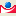 887 549,5327 152,3306 568,0Администрация Чамзинского муниципального района Республики Мордовия900337 687,027 449,227 428,3Общегосударственные вопросы9000131 001,312 485,912 417,6Функционирование высшего должностного лица субъекта Российской Федерации и муниципального образования90001022 185,01 118,31 118,3Обеспечение деятельности Администрации Чамзинского муниципального района Республики Мордовия90001026502 185,01 118,31 118,3Глава Чамзинского муниципального района Республики Мордовия90001026512 185,01 118,31 118,3Расходы на обеспечение функций органов местного самоуправления 90001026510041120184,6168,5168,5Расходы на выплаты персоналу в целях обеспечения выполнения функций государственными (муниципальными) органами, казенными учреждениями, органами управления государственными внебюджетными фондами90001026510041120100184,6168,5168,5Расходы на выплаты персоналу государственных (муниципальных) органов90001026510041120120184,6168,5168,5Расходы на выплаты по оплате труда высшего должностного лица900010265100411502 000,4949,8949,8Расходы на выплаты персоналу в целях обеспечения выполнения функций государственными (муниципальными) органами, казенными учреждениями, органами управления государственными внебюджетными фондами900010265100411501002 000,4949,8949,8Расходы на выплаты персоналу государственных (муниципальных) органов900010265100411501202 000,4949,8949,8Функционирование Правительства Российской Федерации, высших исполнительных органов государственной власти субъектов Российской Федерации, местных администраций900010421 351,910 404,610 416,3Муниципальная программа "Развитие муниципальной службы в Чамзинском муниципальном районе Республики Мордовия"90001040100,05,05,0Основное мероприятие "Подготовка, переподготовка и повышение квалификации муниципальных служащих и лиц, замещающих муниципальные должности на постоянной основе"9000104010020,05,05,0Расходы на обеспечение функций органов местного самоуправления 900010401002411200,05,05,0Расходы на выплаты персоналу в целях обеспечения выполнения функций государственными (муниципальными) органами, казенными учреждениями, органами управления государственными внебюджетными фондами900010401002411201000,05,05,0Расходы на выплаты персоналу государственных (муниципальных) органов900010401002411201200,05,05,0Муниципальная программа "Развитие культуры и туризма в Чамзинском муниципальном районе" 900010405072,671,971,6Подпрограмма "Обеспечение условий реализации муниципальной программы" 900010405372,671,971,6Основное мероприятие "Обеспечение функций муниципального архива"90001040530272,671,971,6Осуществление государственных полномочий Республики Мордовия по хранению, комплектованию, учету и использованию архивных документов, находящихся в собственности Республики Мордовия и хранящихся в муниципальных архивах9000104053027751072,671,971,6Расходы на выплаты персоналу в целях обеспечения выполнения функций государственными (муниципальными) органами, казенными учреждениями, органами управления государственными внебюджетными фондами9000104053027751010069,168,167,8Расходы на выплаты персоналу государственных (муниципальных) органов9000104053027751012069,168,167,8Закупка товаров, работ и услуг для обеспечения государственных (муниципальных) нужд900010405302775102003,53,83,8Иные закупки товаров, работ и услуг для обеспечения государственных (муниципальных) нужд900010405302775102403,53,83,8Муниципальная программа Чамзинского муниципального района Республики Мордовия "Обеспечение доступным и комфортным жильем и коммунальными услугами граждан Российской Федерации" 90001042621,510,710,8Подпрограмма "Обеспечение жилыми помещениями детей-сирот и детей, оставшихся без попечения родителей, лиц из числа детей-сирот и детей, оставшихся без попечения родителей,  лиц, которые относились к категории детей-сирот и детей, оставшихся без попечения родителей, лиц из числа детей-сирот и детей, оставшихся без попечения родителей, и достигли возраста 23 лет в Чамзинском муниципальном районе Республики Мордовия"900010426221,510,710,8Основное мероприятие "Формирование списка детей-сирот и детей, оставшихся без попечения родителей, а также лиц из их числа, подлежащих обеспечению жилыми помещениями"90001042620121,510,710,8Осуществление государственных полномочий Республики Мордовия по обеспечению детей-сирот и детей, оставшихся без попечения родителей, лиц из числа детей-сирот и детей, оставшихся без попечения родителей, жилыми помещениями специализированного жилищного фонда900010426201Z082021,510,710,8Расходы на выплаты персоналу в целях обеспечения выполнения функций государственными (муниципальными) органами, казенными учреждениями, органами управления государственными внебюджетными фондами900010426201Z082010019,19,59,5Расходы на выплаты персоналу государственных (муниципальных) органов900010426201Z082012019,19,59,5Закупка товаров, работ и услуг для обеспечения государственных (муниципальных) нужд900010426201Z08202002,41,21,3Иные закупки товаров, работ и услуг для обеспечения государственных (муниципальных) нужд900010426201Z08202402,41,21,3Муниципальная программа "Укрепление общественного порядка и обеспечение общественной безопасности в Чамзинском муниципальном районе"9000104360714,2714,7715,2Основное мероприятие "Мероприятия по укреплению общественного порядка и обеспечению общественной безопасности в сфере охраны прав и интересов несовершеннолетних, предупреждение безнадзорности и беспризорности среди несовершеннолетних"900010436005445,5445,5445,5Осуществление государственных полномочий Республики Мордовия по профилактике безнадзорности и правонарушений несовершеннолетних, защите прав и законных интересов детей и подростков, предусмотренных Законом Республики Мордовия от 30 марта 2005 года № 26-З "Об организации деятельности комиссий по делам несовершеннолетних и защите их прав в Республике Мордовия"90001043600577030445,5445,5445,5Расходы на выплаты персоналу в целях обеспечения выполнения функций государственными (муниципальными) органами, казенными учреждениями, органами управления государственными внебюджетными фондами90001043600577030100401,5356,1356,1Расходы на выплаты персоналу государственных (муниципальных) органов90001043600577030120401,5356,1356,1Закупка товаров, работ и услуг для обеспечения государственных (муниципальных) нужд9000104360057703020044,089,489,4Иные закупки товаров, работ и услуг для обеспечения государственных (муниципальных) нужд9000104360057703024044,089,489,4Основное мероприятие "Реализация государственных полномочий в области законодательства об административных правонарушениях"900010436010268,7269,2269,7Осуществление государственных полномочий Республики Мордовия по созданию, материально-техническому и организационному обеспечению деятельности административных комиссий90001043601077020260,2260,7261,2Расходы на выплаты персоналу в целях обеспечения выполнения функций государственными (муниципальными) органами, казенными учреждениями, органами управления государственными внебюджетными фондами90001043601077020100246,5246,5246,5Расходы на выплаты персоналу государственных (муниципальных) органов90001043601077020120246,5246,5246,5Закупка товаров, работ и услуг для обеспечения государственных (муниципальных) нужд9000104360107702020013,714,214,7Иные закупки товаров, работ и услуг для обеспечения государственных (муниципальных) нужд9000104360107702024013,714,214,7Осуществление государственных полномочий Республики Мордовия по определению перечня должностных лиц, уполномоченных составлять протоколы об административных правонарушениях, предусмотренных Законом Республики Мордовия от 15 июня 2015 года N 38-З "Об административной ответственности на территории Республики Мордовия"900010436010771508,58,58,5Закупка товаров, работ и услуг для обеспечения государственных (муниципальных) нужд900010436010771502008,58,58,5Иные закупки товаров, работ и услуг для обеспечения государственных (муниципальных) нужд900010436010771502408,58,58,5Обеспечение деятельности Администрации Чамзинского муниципального района Республики Мордовия900010465020 197,49 255,69 266,3Непрограммные расходы в рамках обеспечения деятельности Администрации Чамзинского муниципального района Республики Мордовия900010465220 197,49 255,69 266,3Расходы на выплаты по оплате труда работников органов местного самоуправления 9000104652004111019 750,68 906,18 906,1Расходы на выплаты персоналу в целях обеспечения выполнения функций государственными (муниципальными) органами, казенными учреждениями, органами управления государственными внебюджетными фондами9000104652004111010019 750,68 906,18 906,1Расходы на выплаты персоналу государственных (муниципальных) органов9000104652004111012019 750,68 906,18 906,1Расходы на обеспечение функций органов местного самоуправления 90001046520041120446,8349,5360,2Расходы на выплаты персоналу в целях обеспечения выполнения функций государственными (муниципальными) органами, казенными учреждениями, органами управления государственными внебюджетными фондами90001046520041120100189,8123,3125,0Расходы на выплаты персоналу государственных (муниципальных) органов90001046520041120120189,8123,3125,0Закупка товаров, работ и услуг для обеспечения государственных (муниципальных) нужд90001046520041120200234,3226,2235,2Иные закупки товаров, работ и услуг для обеспечения государственных (муниципальных) нужд90001046520041120240234,3226,2235,2Иные бюджетные ассигнования9000104652004112080022,60,00,0Уплата налогов, сборов и иных платежей9000104652004112085022,60,00,0Непрограммные расходы главных распорядителей средств бюджета Чамзинского муниципального района Республики Мордовия900010489346,2346,7347,4Непрограммные расходы в рамках обеспечения деятельности главных распорядителей средств бюджета Чамзинского муниципального района Республики Мордовия9000104891346,2346,7347,4Осуществление государственных полномочий Республики Мордовия по ведению учета в качестве нуждающихся в жилых помещениях граждан, которые в соответствии с законодательством Республики Мордовия имеют право на государственную поддержку в строительстве или приобретении жилья90001048910077540317,6318,1318,7Расходы на выплаты персоналу в целях обеспечения выполнения функций государственными (муниципальными) органами, казенными учреждениями, органами управления государственными внебюджетными фондами90001048910077540100309,1270,9270,9Расходы на выплаты персоналу государственных (муниципальных) органов90001048910077540120309,1270,9270,9Закупка товаров, работ и услуг для обеспечения государственных (муниципальных) нужд900010489100775402008,547,247,8Иные закупки товаров, работ и услуг для обеспечения государственных (муниципальных) нужд900010489100775402408,547,247,8Осуществление государственных полномочий Республики Мордовия по квотированию рабочих мест для трудоустройства граждан, особо нуждающихся в социальной защите900010489100775606,76,76,8Закупка товаров, работ и услуг для обеспечения государственных (муниципальных) нужд900010489100775602006,76,76,8Иные закупки товаров, работ и услуг для обеспечения государственных (муниципальных) нужд900010489100775602406,76,76,8Осуществление государственных полномочий Республики Мордовия по установлению регулируемых тарифов на перевозки пассажиров и багажа автомобильным транспортом и городским наземным электрическим транспортом по муниципальным маршрутам регулярных перевозок в границах соответствующего муниципального образования9000104891007758021,921,921,9Расходы на выплаты персоналу в целях обеспечения выполнения функций государственными (муниципальными) органами, казенными учреждениями, органами управления государственными внебюджетными фондами9000104891007758010020,020,020,0Расходы на выплаты персоналу государственных (муниципальных) органов9000104891007758012020,020,020,0Закупка товаров, работ и услуг для обеспечения государственных (муниципальных) нужд900010489100775802001,91,91,9Иные закупки товаров, работ и услуг для обеспечения государственных (муниципальных) нужд900010489100775802401,91,91,9Судебная система900010558,30,00,0Непрограммные расходы главных распорядителей средств бюджета Чамзинского муниципального района Республики Мордовия90001058958,30,00,0Непрограммные расходы в рамках обеспечения деятельности главных распорядителей средств бюджета Чамзинского муниципального района Республики Мордовия900010589158,30,00,0Осуществление государственных полномочий Российской Федерации по составлению (изменению) списков кандидатов в присяжные заседатели федеральных судов общей юрисдикции в Российской Федерации9000105891005120058,30,00,0Закупка товаров, работ и услуг для обеспечения государственных (муниципальных) нужд9000105891005120020058,30,00,0Иные закупки товаров, работ и услуг для обеспечения государственных (муниципальных) нужд9000105891005120024058,30,00,0Другие общегосударственные вопросы90001137 406,2963,0883,0Муниципальная программа развития сельского хозяйства и регулирования рынков сельскохозяйственной продукции, сырья и продовольствия в Чамзинском муниципальном районе9000113090250,0150,0150,0Подпрограмма "Техническая и технологическая модернизация, инновационное развитие"9000113094250,0150,0150,0Основное мероприятие "Развитие консультационной помощи сельскохозяйственным товаропроизводителям"900011309402250,0150,0150,0Мероприятия, связанные с муниципальным управлением90001130940241210250,0150,0150,0Закупка товаров, работ и услуг для обеспечения государственных (муниципальных) нужд90001130940241210200250,0150,0150,0Иные закупки товаров, работ и услуг для обеспечения государственных (муниципальных) нужд90001130940241210240250,0150,0150,0Муниципальная программа "Оформление права собственности на муниципальные и бесхозяйные объекты недвижимого имущества, расположенные на территории Чамзинского муниципального района"9000113350850,0650,0570,0Основное мероприятие «Оформление технической документации, постановка на кадастровый учет муниципальных объектов, и бесхозяйных объектов недвижимого имущества (объекты капитального строительства, в том числе объекты ЖКХ и линейные объекты)»900011335001230,0300,0300,0Оценка недвижимости, признание прав и регулирование отношений по муниципальной собственности90001133500142200230,0300,0300,0Закупка товаров, работ и услуг для обеспечения государственных (муниципальных) нужд90001133500142200200230,0300,0300,0Иные закупки товаров, работ и услуг для обеспечения государственных (муниципальных) нужд90001133500142200240230,0300,0300,0Основное мероприятие «Проведение кадастровых работ по формированию и постановке на государственный кадастровый учет земельных участков, занятых муниципальными объектами капитального строительства»900011335002150,0130,050,0Оценка недвижимости, признание прав и регулирование отношений по муниципальной собственности90001133500242200150,0130,050,0Закупка товаров, работ и услуг для обеспечения государственных (муниципальных) нужд90001133500242200200150,0130,050,0Иные закупки товаров, работ и услуг для обеспечения государственных (муниципальных) нужд90001133500242200240150,0130,050,0Основное мероприятие «Оценка муниципальных объектов и бесхозяйных объектов недвижимого имущества (объекты капитального строительства, в том числе объекты ЖКХ и линейные объекты)»900011335003270,050,050,0Оценка недвижимости, признание прав и регулирование отношений по муниципальной собственности90001133500342200270,050,050,0Закупка товаров, работ и услуг для обеспечения государственных (муниципальных) нужд90001133500342200200270,050,050,0Иные закупки товаров, работ и услуг для обеспечения государственных (муниципальных) нужд90001133500342200240270,050,050,0Основное мероприятие «Проведение кадастровых работ по формированию земельных участков неразграниченной собственности для реализации (предоставления в аренду) через торги»90001133500480,050,050,0Оценка недвижимости, признание прав и регулирование отношений по муниципальной собственности9000113350044220080,050,050,0Закупка товаров, работ и услуг для обеспечения государственных (муниципальных) нужд9000113350044220020080,050,050,0Иные закупки товаров, работ и услуг для обеспечения государственных (муниципальных) нужд9000113350044220024080,050,050,0Основное мероприятие «Определение рыночной стоимости земельных участков, государственная собственность на которые не разграничена с целью их продажи путем проведения торгов (аукционов)»90001133500530,030,030,0Оценка недвижимости, признание прав и регулирование отношений по муниципальной собственности9000113350054220030,030,030,0Закупка товаров, работ и услуг для обеспечения государственных (муниципальных) нужд9000113350054220020030,030,030,0Иные закупки товаров, работ и услуг для обеспечения государственных (муниципальных) нужд9000113350054220024030,030,030,0Основное мероприятие «Определение рыночной величины арендной платы за пользование земельными участками, государственная собственность на которые не разграничена с целью их предоставления в арену путем проведения торгов (аукционов)»90001133500620,020,020,0Оценка недвижимости, признание прав и регулирование отношений по муниципальной собственности9000113350064220020,020,020,0Закупка товаров, работ и услуг для обеспечения государственных (муниципальных) нужд9000113350064220020020,020,020,0Иные закупки товаров, работ и услуг для обеспечения государственных (муниципальных) нужд9000113350064220024020,020,020,0Основное мероприятие «Организация и проведение торгов по реализации земельных участков и объектов недвижимого имущества, находящегося в муниципальной собственности»90001133500750,050,050,0Оценка недвижимости, признание прав и регулирование отношений по муниципальной собственности9000113350074220050,050,050,0Закупка товаров, работ и услуг для обеспечения государственных (муниципальных) нужд9000113350074220020050,050,050,0Иные закупки товаров, работ и услуг для обеспечения государственных (муниципальных) нужд9000113350074220024050,050,050,0Основное мероприятие «Организация и проведение торгов по продаже права заключения договоров аренды в отношении земельных участков и объектов недвижимого имущества, находящегося в муниципальной собственности»90001133500820,020,020,0Оценка недвижимости, признание прав и регулирование отношений по муниципальной собственности9000113350084220020,020,020,0Закупка товаров, работ и услуг для обеспечения государственных (муниципальных) нужд9000113350084220020020,020,020,0Иные закупки товаров, работ и услуг для обеспечения государственных (муниципальных) нужд9000113350084220024020,020,020,0Непрограммные расходы главных распорядителей средств бюджета Чамзинского муниципального района Республики Мордовия9000113896 306,2163,0163,0Непрограммные расходы в рамках обеспечения деятельности главных распорядителей средств бюджета Чамзинского муниципального района Республики Мордовия90001138916 306,2163,0163,0Выплаты лицам, удостоенным звания «Почетный гражданин»9000113891000206010,010,010,0Социальное обеспечение и иные выплаты населению9000113891000206030010,010,010,0Публичные нормативные выплаты гражданам несоциального характера9000113891000206033010,010,010,0Мероприятия, связанные с муниципальным управлением900011389100412101 217,4153,0153,0Закупка товаров, работ и услуг для обеспечения государственных (муниципальных) нужд90001138910041210200840,3153,0153,0Иные закупки товаров, работ и услуг для обеспечения государственных (муниципальных) нужд90001138910041210240840,3153,0153,0Социальное обеспечение и иные выплаты населению9000113891004121030026,00,00,0Иные выплаты населению9000113891004121036026,00,00,0Иные бюджетные ассигнования90001138910041210800351,10,00,0Уплата налогов, сборов и иных платежей90001138910041210850351,10,00,0Приобретение имущества в  муниципальную собственность900011389100424305 078,80,00,0Капитальные вложения в объекты государственной (муниципальной) собственности900011389100424304005 078,80,00,0Бюджетные инвестиции900011389100424304105 078,80,00,0Национальная безопасность и правоохранительная деятельность900035,00,00,0Другие вопросы  в области национальной безопасности и правоохранительной деятельности90003145,00,00,0Муниципальная программа "Укрепление общественного порядка и обеспечение общественной безопасности в Чамзинском муниципальном районе"9000314365,00,00,0Основное мероприятие «Мероприятия по укреплению общественного порядка и обеспечению общественной безопасности в сфере защиты прав личности»9000314360045,00,00,0Мероприятия по укреплению общественного порядка и обеспечению общественной безопасности900031436004423005,00,00,0Закупка товаров, работ и услуг для обеспечения государственных (муниципальных) нужд900031436004423002005,00,00,0Иные закупки товаров, работ и услуг для обеспечения государственных (муниципальных) нужд900031436004423002405,00,00,0Национальная экономика90004255 305,67 606,27 653,6Сельское хозяйство и рыболовство90004054 451,64 906,34 782,0Муниципальная программа развития сельского хозяйства и регулирования рынков сельскохозяйственной продукции, сырья и продовольствия в Чамзинском муниципальном районе 90004050904 451,64 906,34 782,0Подпрограмма "Развитие ветеринарной службы"90004050931 424,91 372,11 319,4Основное мероприятие "Организация мероприятий при осуществлении деятельности по обращению с животными без владельцев"9000405093011 424,91 372,11 319,4Осуществление государственных полномочий Республики Мордовия по организации мероприятий при осуществлении деятельности по обращению с животными без владельцев900040509301772201 424,91 372,11 319,4Закупка товаров, работ и услуг для обеспечения государственных (муниципальных) нужд900040509301772202001 424,91 372,11 319,4Иные закупки товаров, работ и услуг для обеспечения государственных (муниципальных) нужд900040509301772202401 424,91 372,11 319,4Подпрограмма "Поддержка и развитие кадрового потенциала"90004050953 026,73 534,23 462,6Основное мероприятие "Стимулирование обучения и закрепления молодых специалистов в сельскохозяйственном производстве"9000405095013 026,73 534,23 462,6Осуществление государственных полномочий Республики Мордовия по предоставлению стипендии студентам, обучающимся по очной форме обучения за счет бюджетных ассигнований федерального бюджета, республиканского бюджета Республики Мордовия по сельскохозяйственным профессиям, специальностям, направлениям подготовки и взявшим на себя обязательство трудоустроиться в сельскохозяйственные организации или организации системы государственной ветеринарной службы в течение месяца после получения диплома либо после завершения военной службы по призыву и отработать в них не менее 5 лет, установленной Указом Главы Республики Мордовия от 27 февраля 2015 года № 91-УГ "О дополнительных мерах по подготовке и закреплению молодых специалистов в сельскохозяйственном производстве"90004050950177160131,8281,9415,6Социальное обеспечение и иные выплаты населению90004050950177160300131,8281,9415,6Иные выплаты населению90004050950177160360131,8281,9415,6Осуществление государственных полномочий Республики Мордовия по предоставлению компенсационной выплаты молодым специалистам, трудоустроившимся в сельскохозяйственные организации и организации системы государственной ветеринарной службы не позднее года окончания образовательных организаций либо после завершения военной службы по призыву и взявшим на себя обязательство отработать не менее 5 лет с даты заключения договора о предоставлении выплат, установленной Указом Главы Республики Мордовия от 27 февраля 2015 года № 91-УГ "О дополнительных мерах по подготовке и закреплению молодых специалистов в сельскохозяйственном производстве"900040509501771901 227,61 538,21 296,7Социальное обеспечение и иные выплаты населению900040509501771903001 227,61 538,21 296,7Публичные нормативные выплаты гражданам несоциального характера900040509501771903301 227,61 538,21 296,7Осуществление государственных полномочий Республики Мордовия по предоставлению ежемесячной денежной выплаты молодым специалистам, трудоустроившимся в сельскохозяйственные организации и организации системы государственной ветеринарной службы не позднее года окончания образовательных организаций либо после завершения военной службы по призыву и взявшим на себя обязательство отработать не менее 5 лет с даты заключения договора о предоставлении выплат, установленной Указом Главы Республики Мордовия от 27 февраля 2015 года № 91-УГ "О дополнительных мерах по подготовке и закреплению молодых специалистов в сельскохозяйственном производстве"900040509501772001 667,31 714,11 750,3Социальное обеспечение и иные выплаты населению900040509501772003001 667,31 714,11 750,3Публичные нормативные выплаты гражданам несоциального характера900040509501772003301 667,31 714,11 750,3Дорожное хозяйство (дорожные фонды)9000409249 959,12 669,92 831,6Муниципальная программа "Развитие автомобильных дорог в Чамзинском муниципальном районе Республики Мордовия"9000409133 390,42 669,92 831,6Основное мероприятие "Капитальный ремонт, ремонт и содержание автомобильных дорог общего пользования местного значения"9000409130013 390,42 669,92 831,6Капитальный ремонт автомобильных дорог общего пользования местного значения и искусственных сооружений на них900040913001420103 390,42 669,92 831,6Закупка товаров, работ и услуг для обеспечения государственных (муниципальных) нужд900040913001420102003 390,42 669,92 831,6Иные закупки товаров, работ и услуг для обеспечения государственных (муниципальных) нужд900040913001420102403 390,42 669,92 831,6Муниципальная программа Чамзинского муниципального района Республики Мордовия "Комплексное развитие сельских территорий"9000409220246 568,70,00,0Подпрограмма "Создание и развитие инфраструктуры на сельских территориях"9000409222246 568,70,00,0Основное мероприятие «Развитие транспортной инфраструктуры на сельских территориях»900040922203246 568,70,00,0Развитие транспортной инфраструктуры на сельских территориях900040922203L3725246 568,70,00,0Капитальные вложения в объекты государственной (муниципальной) собственности900040922203L3725400246 568,70,00,0Бюджетные инвестиции900040922203L3725410246 568,70,00,0Другие вопросы в области национальной экономики9000412894,930,040,0Муниципальная программа "Развитие и поддержка малого и среднего предпринимательства Чамзинского муниципального района"900041229030,030,040,0Основное мероприятие "Информационное, консультационное обеспечение малого и среднего бизнеса, повышение квалификации кадров"90004122900310,010,010,0Мероприятия по поддержке субъектов малого и среднего предпринимательства9000412290034206010,010,010,0Закупка товаров, работ и услуг для обеспечения государственных (муниципальных) нужд9000412290034206020010,010,010,0Иные закупки товаров, работ и услуг для обеспечения государственных (муниципальных) нужд9000412290034206024010,010,010,0Основное мероприятие "Формирование благоприятной социальной среды для малого и среднего предпринимательства"90004122900420,020,030,0Мероприятия по поддержке субъектов малого и среднего предпринимательства9000412290044206020,020,030,0Закупка товаров, работ и услуг для обеспечения государственных (муниципальных) нужд9000412290044206020020,020,030,0Иные закупки товаров, работ и услуг для обеспечения государственных (муниципальных) нужд9000412290044206024020,020,030,0Муниципальная программа "Оформление права собственности на муниципальные и бесхозяйные объекты недвижимого имущества, расположенные на территории Чамзинского муниципального района"900041235864,90,00,0Основное мероприятие "Проведение комплексных кадастровых работ на территории Чамзинского муниципального района"900041235009864,90,00,0Организация проведения комплексных кадастровых работ900041235009L5110864,90,00,0Закупка товаров, работ и услуг для обеспечения государственных (муниципальных) нужд900041235009L5110200864,90,00,0Иные закупки товаров, работ и услуг для обеспечения государственных (муниципальных) нужд900041235009L5110240864,90,00,0Жилищно-коммунальное хозяйство9000541 074,1335,4335,4Жилищное хозяйство9000501382,9335,4335,4Муниципальная программа "Модернизация и реформирование жилищно-коммунального хозяйства в Чамзинском муниципальном районе Республики Мордовия" 9000501270382,9335,4335,4Основное мероприятие "Капитальный ремонт МКД"900050127006382,9335,4335,4Взнос на капитальный ремонт общего имущества в многоквартирном доме90005012700642360382,9335,4335,4Закупка товаров, работ и услуг для обеспечения государственных (муниципальных) нужд90005012700642360200382,9335,4335,4Иные закупки товаров, работ и услуг для обеспечения государственных (муниципальных) нужд90005012700642360240382,9335,4335,4Коммунальное хозяйство900050240 691,20,00,0Муниципальная программа "Охрана окружающей среды и повышение экологической безопасности" 9000502140400,00,00,0Основное мероприятие «Эксплуатация межмуниципальной системы коммунальной инфраструктуры в области обращения с твердыми коммунальными отходами на территории Чамзинского муниципального района Республики Мордовия»900050214001400,00,00,0Мероприятия в области охраны окружающей среды90005021400142050400,00,00,0Закупка товаров, работ и услуг для обеспечения государственных (муниципальных) нужд90005021400142050200400,00,00,0Иные закупки товаров, работ и услуг для обеспечения государственных (муниципальных) нужд90005021400142050240400,00,00,0Муниципальная программа Чамзинского муниципального района Республики Мордовия "Комплексное развитие сельских территорий"9000502224,30,00,0Подпрограмма "Создание и развитие инфраструктуры на сельских территориях"90005022224,30,00,0Основное мероприятие "Современный облик сельских территорий"9000502222044,30,00,0Мероприятия в области жилищно-коммунального хозяйства900050222204420204,30,00,0Капитальные вложения в объекты государственной (муниципальной) собственности900050222204420204004,30,00,0Бюджетные инвестиции900050222204420204104,30,00,0Муниципальная программа "Модернизация и реформирование жилищно-коммунального хозяйства в Чамзинском муниципальном районе Республики Мордовия" 900050227013 418,50,00,0Основное мероприятие "Модернизация объектов водоснабжения"900050227003884,00,00,0Мероприятия в области жилищно-коммунального хозяйства90005022700342020734,00,00,0Закупка товаров, работ и услуг для обеспечения государственных (муниципальных) нужд90005022700342020200734,00,00,0Иные закупки товаров, работ и услуг для обеспечения государственных (муниципальных) нужд90005022700342020240734,00,00,0Осуществление полномочий городского поселения по организации в границах поселения электро-, тепло-, газо- и водоснабжения населения, водоотведения, снабжения населения топливом в пределах полномочий, установленных законодательством Российской Федерации90005022700344502150,00,00,0Закупка товаров, работ и услуг для обеспечения государственных (муниципальных) нужд90005022700344502200150,00,00,0Иные закупки товаров, работ и услуг для обеспечения государственных (муниципальных) нужд90005022700344502240150,00,00,0Основное мероприятие «Текущий, капитальный ремонт объектов теплоснабжения, находящихся в муниципальной собственности,  приобретение оборудования, подлежащего установке на данных объектах и для пополнения муниципального аварийного резерва»9000502270079 463,20,00,0Текущий и капитальный ремонт объектов теплоснабжения, водоснабжения и водоотведения, находящихся в муниципальной собственности 900050227007S62309 463,20,00,0Закупка товаров, работ и услуг для обеспечения государственных (муниципальных) нужд900050227007S62302009 463,20,00,0Иные закупки товаров, работ и услуг для обеспечения государственных (муниципальных) нужд900050227007S62302409 463,20,00,0Основное мероприятие «Текущий, капитальный ремонт объектов водоснабжения и водоотведения, находящихся в муниципальной собственности, приобретение оборудования, подлежащего установке на данных объектах и для пополнения муниципального аварийного резерва»900050227008600,00,00,0Текущий и капитальный ремонт объектов теплоснабжения, водоснабжения и водоотведения, находящихся в муниципальной собственности 900050227008S6230600,00,00,0Закупка товаров, работ и услуг для обеспечения государственных (муниципальных) нужд900050227008S6230200600,00,00,0Иные закупки товаров, работ и услуг для обеспечения государственных (муниципальных) нужд900050227008S6230240600,00,00,0Основное мероприятие «Пополнение муниципальных аварийных резервов материальных ресурсов»9000502270092 471,20,00,0Текущий и капитальный ремонт объектов теплоснабжения, водоснабжения и водоотведения, находящихся в муниципальной собственности 900050227009S62302 471,20,00,0Закупка товаров, работ и услуг для обеспечения государственных (муниципальных) нужд900050227009S62302002 471,20,00,0Иные закупки товаров, работ и услуг для обеспечения государственных (муниципальных) нужд900050227009S62302402 471,20,00,0Непрограммные расходы главных распорядителей средств бюджета Чамзинского муниципального района Республики Мордовия90005028926 868,40,00,0Непрограммные расходы в рамках обеспечения деятельности главных распорядителей средств бюджета Чамзинского муниципального района Республики Мордовия900050289126 868,40,00,0Бюджетные инвестиции прошлых лет, осуществляемые за счет средств бюджета Чамзинского муниципального района Республики Мордовия90005028910025Я0023 901,60,00,0Капитальные вложения в объекты государственной (муниципальной) собственности90005028910025Я0040023 901,60,00,0Бюджетные инвестиции90005028910025Я0041023 901,60,00,0Исполнение судебных актов, предусматривающих обращение взыскания на средства бюджета Чамзинского муниципального района Республики Мордовия900050289100412202 000,80,00,0Иные бюджетные ассигнования900050289100412208002 000,80,00,0Исполнение судебных актов900050289100412208302 000,80,00,0Мероприятия в области жилищно-коммунального хозяйства90005028910042020966,00,00,0Закупка товаров, работ и услуг для обеспечения государственных (муниципальных) нужд90005028910042020200966,00,00,0Иные закупки товаров, работ и услуг для обеспечения государственных (муниципальных) нужд90005028910042020240966,00,00,0Охрана окружающей среды900062 056,52 735,02 735,0Другие вопросы в области охраны окружающей среды90006052 056,52 735,02 735,0Муниципальная программа "Охрана окружающей среды и повышение экологической безопасности" 90006051402 056,52 735,02 735,0Основное мероприятие «Организация и проведение экологических мероприятий для различных слоев населения, в том числе информационное просвещение»900060514006689,82 735,02 735,0Мероприятия в области охраны окружающей среды90006051400642050689,82 735,02 735,0Закупка товаров, работ и услуг для обеспечения государственных (муниципальных) нужд90006051400642050200689,82 735,02 735,0Иные закупки товаров, работ и услуг для обеспечения государственных (муниципальных) нужд90006051400642050240689,82 735,02 735,0Федеральный проект "Комплексная система обращения с твердыми коммунальными отходами"9000605140G21 366,70,00,0Государственная поддержка закупки контейнеров для раздельного накопления твердых коммунальных отходов9000605140G2526901 366,70,00,0Закупка товаров, работ и услуг для обеспечения государственных (муниципальных) нужд9000605140G2526902001 366,70,00,0Иные закупки товаров, работ и услуг для обеспечения государственных (муниципальных) нужд9000605140G2526902401 366,70,00,0Образование900070,020,020,0Профессиональная подготовка, переподготовка и повышение квалификации90007050,020,020,0Муниципальная программа "Развитие муниципальной службы в Чамзинском муниципальном районе Республики Мордовия"9000705010,010,010,0Основное мероприятие "Подготовка, переподготовка и повышение квалификации муниципальных служащих и лиц, замещающих муниципальные должности на постоянной основе"9000705010020,010,010,0Расходы на обеспечение функций органов местного самоуправления 900070501002411200,010,010,0Закупка товаров, работ и услуг для обеспечения государственных (муниципальных) нужд900070501002411202000,010,010,0Иные закупки товаров, работ и услуг для обеспечения государственных (муниципальных) нужд900070501002411202400,010,010,0Муниципальная программа "Энергосбережение и повышение энергетической эффективности в Чамзинском муниципальном районе Республики Мордовия"9000705120,010,010,0Основное мероприятие "Повышение энергоэффективности в бюджетной сфере"9000705120030,010,010,0Мероприятия по энергосбережению и повышению энергоэффективности900070512003420900,010,010,0Закупка товаров, работ и услуг для обеспечения государственных (муниципальных) нужд900070512003420902000,010,010,0Иные закупки товаров, работ и услуг для обеспечения государственных (муниципальных) нужд900070512003420902400,010,010,0Культура, кинематография90008961,00,00,0Культура9000801961,00,00,0Муниципальная программа Чамзинского муниципального района Республики Мордовия "Комплексное развитие сельских территорий"900080122961,00,00,0Подпрограмма "Создание и развитие инфраструктуры на сельских территориях"9000801222961,00,00,0Основное мероприятие "Современный облик сельских территорий"900080122204961,00,00,0Проектно-изыскательские работы90008012220442570961,00,00,0Капитальные вложения в объекты государственной (муниципальной) собственности90008012220442570400961,00,00,0Бюджетные инвестиции90008012220442570410961,00,00,0Социальная политика900105 290,23 066,73 066,7Пенсионное обеспечение90010011 713,91 559,21 559,2Муниципальная программа "Развитие муниципальной службы в Чамзинском муниципальном районе Республики Мордовия"9001001011 713,91 559,21 559,2Основное мероприятие "Обеспечение государственных гарантий муниципальных служащих"9001001010031 713,91 559,21 559,2Доплаты к пенсиям муниципальных служащих Республики Мордовия900100101003030101 713,91 559,21 559,2Социальное обеспечение и иные выплаты населению900100101003030103001 713,91 559,21 559,2Публичные нормативные социальные выплаты гражданам900100101003030103101 713,91 559,21 559,2Охрана семьи и детства90010043 476,41 407,51 407,5Муниципальная программа Чамзинского муниципального района Республики Мордовия "Обеспечение доступным и комфортным жильем и коммунальными услугами граждан Российской Федерации" 9001004263 372,41 303,51 303,5Подпрограмма "Обеспечение жилыми помещениями детей-сирот и детей, оставшихся без попечения родителей, лиц из числа детей-сирот и детей, оставшихся без попечения родителей,  лиц, которые относились к категории детей-сирот и детей, оставшихся без попечения родителей, лиц из числа детей-сирот и детей, оставшихся без попечения родителей, и достигли возраста 23 лет в Чамзинском муниципальном районе Республики Мордовия"90010042623 372,41 303,51 303,5Основное мероприятие "Предоставление жилых помещений специализированного жилищного фонда детям-сиротам и детям, оставшимся без попечения родителей, лицам из их числа"9001004262033 372,41 303,51 303,5Осуществление государственных полномочий Республики Мордовия по обеспечению детей-сирот и детей, оставшихся без попечения родителей, лиц из числа детей-сирот и детей, оставшихся без попечения родителей, жилыми помещениями специализированного жилищного фонда900100426203R08203 372,41 303,51 303,5Капитальные вложения в объекты государственной (муниципальной) собственности900100426203R08204003 372,41 303,51 303,5Бюджетные инвестиции900100426203R08204103 372,41 303,51 303,5Непрограммные расходы главных распорядителей средств бюджета Чамзинского муниципального района Республики Мордовия9001004890104,0104,0104,0Непрограммные расходы в рамках обеспечения деятельности главных распорядителей средств бюджета Чамзинского муниципального района Республики Мордовия9001004891104,0104,0104,0Осуществление государственных полномочий Республики Мордовия по назначению и предоставлению единовременной денежной выплаты на капитальный ремонт жилых помещений, единственными собственниками которых являются дети-сироты и дети, оставшиеся без попечения родителей, а также лица из числа детей-сирот и детей, оставшихся без попечения родителей90010048910077110104,0104,0104,0Социальное обеспечение и иные выплаты населению90010048910077110300104,0104,0104,0Публичные нормативные социальные выплаты гражданам90010048910077110310104,0104,0104,0Другие вопросы в области социальной политики9001006100,0100,0100,0Муниципальная программа "Социальная поддержка граждан" 9001006030100,0100,0100,0Подпрограмма "Поддержка социально ориентированных некоммерческих организаций"9001006032100,0100,0100,0Основное мероприятие "Оказание финансовой поддержки СОНКО"900100603201100,0100,0100,0Субсидии на поддержку социально ориентированных некоммерческих организаций90010060320191010100,0100,0100,0Предоставление субсидий бюджетным, автономным учреждениям и иным некоммерческим организациям90010060320191010600100,0100,0100,0Субсидии некоммерческим организациям (за исключением государственных (муниципальных) учреждений, государственных корпораций (компаний), публично-правовых компаний)90010060320191010630100,0100,0100,0Физическая культура и спорт90011793,20,00,0Физическая культура9001101793,20,00,0Муниципальная программа Чамзинского муниципального района Республики Мордовия "Комплексное развитие сельских территорий"900110122793,20,00,0Подпрограмма "Создание и развитие инфраструктуры на сельских территориях"9001101222793,20,00,0Основное мероприятие "Современный облик сельских территорий"900110122204793,20,00,0Проектно-изыскательские работы90011012220442570793,20,00,0Капитальные вложения в объекты государственной (муниципальной) собственности90011012220442570400793,20,00,0Бюджетные инвестиции90011012220442570410793,20,00,0Средства массовой информации900121 200,01 200,01 200,0Периодическая печать и издательства90012021 200,01 200,01 200,0Муниципальная программа "Социальная поддержка граждан" 90012020301 200,01 200,01 200,0Подпрограмма "Поддержка социально ориентированных некоммерческих организаций"90012020321 200,01 200,01 200,0Основное мероприятие "Оказание финансовой поддержки СОНКО"9001202032011 200,01 200,01 200,0Субсидии на поддержку социально ориентированных некоммерческих организаций900120203201910101 200,01 200,01 200,0Предоставление субсидий бюджетным, автономным учреждениям и иным некоммерческим организациям900120203201910106001 200,01 200,01 200,0Субсидии некоммерческим организациям (за исключением государственных (муниципальных) учреждений, государственных корпораций (компаний), публично-правовых компаний)900120203201910106301 200,01 200,01 200,0Финансовое управление администрации Чамзинского муниципального района Республики Мордовия90137 674,623 052,522 631,9Общегосударственные вопросы9010121 929,811 556,410 693,6Функционирование Правительства Российской Федерации, высших исполнительных органов государственной власти субъектов Российской Федерации, местных администраций90101040,0201,6201,6Муниципальная программа повышения эффективности управления муниципальными финансами в Чамзинском муниципальном районе Республики Мордовия 9010104170,0201,6201,6Подпрограмма "Повышение эффективности межбюджетных отношений"90101041730,0201,6201,6Основное мероприятие "Обеспечение осуществления органами местного самоуправления поселений отдельных полномочий Чамзинского муниципального района Республики Мордовия"9010104173030,0201,6201,6Иные межбюджетные трансферты на осуществление переданных полномочий по созданию условий для массового отдыха жителей поселения и организации обустройства мест массового отдыха населения, включая обеспечение свободного доступа граждан к водным объектам общего пользования и их береговым полосам901010417303441050,067,267,2Межбюджетные трансферты901010417303441055000,067,267,2Иные межбюджетные трансферты9010104173034410554067,267,2 Иные межбюджетные трансферты на осуществление переданных полномочий по осуществлению мероприятий по обеспечению безопасности людей на водных объектах, охране их жизни и здоровья 901010417303441080,067,267,2Межбюджетные трансферты901010417303441085000,067,267,2Иные межбюджетные трансферты9010104173034410854067,267,2Иные межбюджетные трансферты на осуществление переданных полномочий по осуществлению в пределах, установленных водным законодательством Российской Федерации, полномочий собственника водных объектов, информированию населения об ограничениях их использования901010417303441090,067,267,2Межбюджетные трансферты901010417303441095000,067,267,2Иные межбюджетные трансферты90101041730344109540 0,067,267,2Обеспечение деятельности финансовых, налоговых и таможенных органов и органов финансового (финансово-бюджетного) надзора90101066 541,03 311,83 322,4Муниципальная программа повышения эффективности управления муниципальными финансами в Чамзинском муниципальном районе Республики Мордовия 90101061706 541,03 311,83 322,4Подпрограмма "Эффективное использование бюджетного потенциала"90101061716 541,03 311,83 322,4Основное мероприятие "Совершенствование бюджетного процесса, формирование бюджета Чамзинского муниципального района на очередной финансовый год и на плановый период"9010106171016 491,43 259,83 270,4Расходы на выплаты по оплате труда работников органов местного самоуправления 901010617101411106 239,22 997,62 997,6Расходы на выплаты персоналу в целях обеспечения выполнения функций государственными (муниципальными) органами, казенными учреждениями, органами управления государственными внебюджетными фондами901010617101411101006 239,22 997,62 997,6Расходы на выплаты персоналу государственных (муниципальных) органов901010617101411101206 239,22 997,62 997,6Расходы на обеспечение функций органов местного самоуправления 90101061710141120252,2262,2272,8Закупка товаров, работ и услуг для обеспечения государственных (муниципальных) нужд90101061710141120200227,0262,2272,8Иные закупки товаров, работ и услуг для обеспечения государственных (муниципальных) нужд90101061710141120240227,0262,2272,8Иные бюджетные ассигнования9010106171014112080025,20,00,0Уплата налогов, сборов и иных платежей9010106171014112085025,20,00,0Основное мероприятие "Осуществление полномочий сельских поселений Чамзинского муниципального района  по вопросам составления проекта бюджета, учета исполнения бюджета, осуществления контроля за его исполнением, составления отчета об исполнении бюджета"90101061710749,652,052,0Осуществление полномочий по вопросам составления проекта бюджета, учета исполнения бюджета, осуществления контроля за его исполнением, составления отчета об исполнении бюджета9010106171074450149,652,052,0Закупка товаров, работ и услуг для обеспечения государственных (муниципальных) нужд9010106171074450120049,652,052,0Иные закупки товаров, работ и услуг для обеспечения государственных (муниципальных) нужд9010106171074450124049,652,052,0Резервные фонды90101112 966,51 000,01 000,0Непрограммные расходы главных распорядителей средств бюджета Чамзинского муниципального района Республики Мордовия90101118902 966,51 000,01 000,0Непрограммные расходы в рамках обеспечения деятельности главных распорядителей средств бюджета Чамзинского муниципального района Республики Мордовия90101118912 966,51 000,01 000,0Резервный фонд Администрации Чамзинского муниципального района Республики Мордовия901011189100411802 966,51 000,01 000,0Иные бюджетные ассигнования901011189100411808002 966,51 000,01 000,0Резервные средства901011189100411808702 966,51 000,01 000,0Другие общегосударственные вопросы901011312 422,37 043,06 169,6Муниципальная программа "Развитие культуры и туризма в Чамзинском муниципальном районе" 9010113050356,4209,3210,7Подпрограмма "Обеспечение условий реализации муниципальной программы" 9010113053356,4209,3210,7Основное мероприятие "Обеспечение функций МКУ Чамзинского муниципального района «Межведомственный архив документов по личному составу"901011305301356,4209,3210,7Архивные учреждения90101130530161030356,4209,3210,7Расходы на выплаты персоналу в целях обеспечения выполнения функций государственными (муниципальными) органами, казенными учреждениями, органами управления государственными внебюджетными фондами90101130530161030100278,0162,6162,6Расходы на выплаты персоналу казенных учреждений90101130530161030110278,0162,6162,6Закупка товаров, работ и услуг для обеспечения государственных (муниципальных) нужд9010113053016103020077,746,147,5Иные закупки товаров, работ и услуг для обеспечения государственных (муниципальных) нужд9010113053016103024077,746,147,5Иные бюджетные ассигнования901011305301610308000,70,60,6Уплата налогов, сборов и иных платежей901011305301610308500,70,60,6Муниципальная программа повышения эффективности управления муниципальными финансами в Чамзинском муниципальном районе Республики Мордовия 901011317480,5494,6494,6Подпрограмма «Эффективное использование бюджетного потенциала» 9010113171480,5494,6494,6Основное мероприятие "Реализация мероприятий в сфере закупок"901011317108480,5494,6494,6Учреждения по обеспечению хозяйственного обслуживания90101131710861020480,5494,6494,6Расходы на выплаты персоналу в целях обеспечения выполнения функций государственными (муниципальными) органами, казенными учреждениями, органами управления государственными внебюджетными фондами90101131710861020100480,5494,6494,6Расходы на выплаты персоналу казенных учреждений90101131710861020110480,5494,6494,6Муниципальная программа Чамзинского муниципального района Республики Мордовия "Цифровая трансформация Чамзинского муниципального района Республики Мордовия"901011318552,0567,0587,0Подпрограмма "Развитие информационной инфраструктуры в Чамзинском муниципальном районе Республики Мордовия"901011318137,1150,0150,0Основное мероприятие "Информационная инфраструктура"90101131810137,1150,0150,0Мероприятия в области формирования информационного общества9010113181014207037,1150,0150,0Закупка товаров, работ и услуг для обеспечения государственных (муниципальных) нужд9010113181014207020037,1150,0150,0Иные закупки товаров, работ и услуг для обеспечения государственных (муниципальных) нужд9010113181014207024037,1150,0150,0Подпрограмма "Развитие электронного правительства в Чамзинском муниципальном районе Республики Мордовия"9010113182455,7322,0342,0Основное мероприятие "Развитие, модернизация и эксплуатация информационных систем и ресурсов электронного правительства Чамзинского муниципального района"901011318201108,072,072,0Мероприятия в области формирования информационного общества90101131820142070108,072,072,0Закупка товаров, работ и услуг для обеспечения государственных (муниципальных) нужд90101131820142070200108,072,072,0Иные закупки товаров, работ и услуг для обеспечения государственных (муниципальных) нужд90101131820142070240108,072,072,0Основное мероприятие «Цифровое управление»901011318202347,7250,0270,0Мероприятия в области формирования информационного общества 90101131820242070347,7250,0270,0Закупка товаров, работ и услуг для обеспечения государственных (муниципальных) нужд90101131820242070200347,7250,0270,0Иные закупки товаров, работ и услуг для обеспечения государственных (муниципальных) нужд90101131820242070240347,7250,0270,0Подпрограмма "Обеспечение информационной безопасности республиканских государственных информационных систем и инфраструктуры электронного правительства"901011318359,395,095,0Основное мероприятие «Информационная безопасность»90101131830159,395,095,0Мероприятия в области формирования информационного общества9010113183014207059,395,095,0Закупка товаров, работ и услуг для обеспечения государственных (муниципальных) нужд9010113183014207020059,395,095,0Иные закупки товаров, работ и услуг для обеспечения государственных (муниципальных) нужд9010113183014207024059,395,095,0Непрограммные расходы главных распорядителей средств бюджета Чамзинского муниципального района Республики Мордовия90101138911 033,45 772,14 877,3Непрограммные расходы в рамках обеспечения деятельности главных распорядителей средств бюджета Чамзинского муниципального района Республики Мордовия901011389111 033,45 772,14 877,3Иные межбюджетные трансферты на осуществление переданных полномочий по утверждению генеральных планов поселений, правил землепользования и застройки, местных нормативов градостроительного проектирования поселений, осуществлению муниципального земельного контроля в границах поселения90101138910044107187,01 000,00,0Межбюджетные трансферты90101138910044107500187,01 000,00,0Иные межбюджетные трансферты90101138910044107540187,01 000,0Учреждения по обеспечению хозяйственного обслуживания9010113891006102010 497,44 772,14 877,3Расходы на выплаты персоналу в целях обеспечения выполнения функций государственными (муниципальными) органами, казенными учреждениями, органами управления государственными внебюджетными фондами901011389100610201004 528,11 667,71 667,7Расходы на выплаты персоналу казенных учреждений901011389100610201104 528,11 667,71 667,7Закупка товаров, работ и услуг для обеспечения государственных (муниципальных) нужд901011389100610202005 688,42 702,02 807,2Иные закупки товаров, работ и услуг для обеспечения государственных (муниципальных) нужд901011389100610202405 688,42 702,02 807,2Иные бюджетные ассигнования90101138910061020800280,9402,4402,4Исполнение судебных актов901011389100610208304,60,00,0Уплата налогов, сборов и иных платежей90101138910061020850276,3402,4402,4Cтимулирование применения специального налогового режима "Налог на профессиональный доход"90101138910078050349,00,00,0Закупка товаров, работ и услуг для обеспечения государственных (муниципальных) нужд90101138910078050200349,00,00,0Иные закупки товаров, работ и услуг для обеспечения государственных (муниципальных) нужд90101138910078050240349,00,00,0Национальная безопасность и правоохранительная деятельность901031 829,31 285,71 287,8 Защита населения и территории от чрезвычайных ситуаций природного и техногенного характера, пожарная безопасность 90103101 829,31 285,71 287,8Муниципальная программа "Укрепление общественного порядка и обеспечение общественной безопасности в Чамзинском муниципальном районе"90103103601 759,31 285,71 287,8Основное мероприятие "Развитие единой дежурно-диспетчерской службы Чамзинского муниципального района"9010310360091 759,31 285,71 287,8Учреждения по защите населения и территории от чрезвычайных ситуаций природного и техногенного характера, гражданской обороне901031036009610401 759,31 285,71 287,8Расходы на выплаты персоналу в целях обеспечения выполнения функций государственными (муниципальными) органами, казенными учреждениями, органами управления государственными внебюджетными фондами901031036009610401001 617,81 219,21 219,2Расходы на выплаты персоналу казенных учреждений901031036009610401101 617,81 219,21 219,2Закупка товаров, работ и услуг для обеспечения государственных (муниципальных) нужд90103103600961040200138,966,568,6Иные закупки товаров, работ и услуг для обеспечения государственных (муниципальных) нужд90103103600961040240138,966,568,6Иные бюджетные ассигнования901031036009610408002,60,00,0Уплата налогов, сборов и иных платежей901031036009610408502,60,00,0Муниципальная программа "Защита населения и территорий от чрезвычайных ситуаций, обеспечение пожарной безопасности и безопасности людей на водных объектах на территории Чамзинского муниципального района"90103104070,00,00,0Основное мероприятие "Обеспечение защиты населения и территории Чамзинского муниципального района от чрезвычайных ситуаций"90103104000170,00,00,0Мероприятия по снижению рисков и смягчению последствий чрезвычайных ситуаций9010310400014213070,00,00,0Закупка товаров, работ и услуг для обеспечения государственных (муниципальных) нужд9010310400014213020070,00,00,0Иные закупки товаров, работ и услуг для обеспечения государственных (муниципальных) нужд9010310400014213024070,00,00,0Национальная экономика901042 631,72 669,92 831,7Дорожное хозяйство (дорожные фонды)90104092 631,72 669,92 831,7Муниципальная программа "Развитие автомобильных дорог в Чамзинском муниципальном районе Республики Мордовия"9010409132 631,72 669,92 831,7Основное мероприятие "Капитальный ремонт, ремонт и содержание автомобильных дорог общего пользования местного значения"9010409130012 631,72 669,92 831,7Иные межбюджетные трансферты на осуществление части переданных полномочий в сфере дорожной деятельности по текущему ремонту и содержанию автомобильных дорог местного значения и искусственных сооружений на них в границах населенных пунктов поселения901040913001441022 631,72 669,92 831,7Межбюджетные трансферты901040913001441025002 631,72 669,92 831,7Иные межбюджетные трансферты901040913001441025402 631,72 669,92 831,7Жилищно-коммунальное хозяйство90105270,0270,0570,0Благоустройство9010503270,0270,0570,0Муниципальная программа "Развитие культуры и туризма в Чамзинском муниципальном районе" 9010503050,00,0300,0Подпрограмма "Культура" 90105030510,00,0300,0Основное мероприятие "Укрепление материально-технической базы посредством приобретения оборудования, мягкого инвентаря, концертных костюмов; строительство, реконструкции и капитального ремонта существующих зданий"9010503051060,00,0300,0Восстановление воинских захоронений, находящихся в муниципальной собственности, и установка мемориальных знаков901050305106L29900,00,0300,0Межбюджетные трансферты901050305106L29905000,00,0300,0Иные межбюджетные трансферты901050305106L29905400,00,0300,0Муниципальная программа повышения эффективности управления муниципальными финансами в Чамзинском муниципальном районе Республики Мордовия 901050317270,0270,0270,0Подпрограмма "Повышение эффективности межбюджетных отношений"9010503173270,0270,0270,0Основное мероприятие "Обеспечение осуществления органами местного самоуправления поселений отдельных полномочий Чамзинского муниципального района Республики Мордовия"901050317303270,0270,0270,0Иные межбюджетные трансферты на осуществление полномочий по сохранению, использованию и популяризации объектов культурного наследия (памятников истории и культуры), находящихся в собственности поселения, охране объектов культурного наследия (памятников истории и культуры) местного (муниципального) значения, расположенных на территории поселения90105031730344104270,0270,0270,0Межбюджетные трансферты90105031730344104500270,0270,0270,0Иные межбюджетные трансферты90105031730344104540270,0270,0270,0Охрана окружающей среды90106381,3381,3381,3Другие вопросы в области охраны окружающей среды9010605381,3381,3381,3Муниципальная программа "Охрана окружающей среды и повышение экологической безопасности" 9010605140381,3381,3381,3Основное мероприятие «Эксплуатация межмуниципальной системы коммунальной инфраструктуры в области обращения с твердыми коммунальными отходами на территории Чамзинского муниципального района Республики Мордовия»901060514001381,3381,3381,3Иные межбюджетные трансферты на осуществление части полномочий по участию в организации деятельности по сбору (в том числе раздельному сбору) и транспортированию твердых коммунальных отходов90106051400144106381,3381,3381,3Межбюджетные трансферты90106051400144106500381,3381,3381,3Иные межбюджетные трансферты90106051400144106540381,3381,3381,3Культура, кинематография901086 086,43 963,23 963,2Другие вопросы в области культуры, кинематографии90108046 086,43 963,23 963,2Муниципальная программа "Развитие культуры и туризма в Чамзинском муниципальном районе" 90108040506 086,43 963,23 963,2Подпрограмма "Культура"90108040516 086,43 963,23 963,2Основное мероприятие "Сохранение, возрождение и развитие традиционной и народной культуры, поддержка народного творчества и культурно-досуговой деятельности"9010804051035 320,13 324,83 324,8Учреждения по обеспечению хозяйственного обслуживания901080405103610205 320,13 324,83 324,8Расходы на выплаты персоналу в целях обеспечения выполнения функций государственными (муниципальными) органами, казенными учреждениями, органами управления государственными внебюджетными фондами901080405103610201005 286,83 299,83 299,8Расходы на выплаты персоналу казенных учреждений901080405103610201105 286,83 299,83 299,8Закупка товаров, работ и услуг для обеспечения государственных (муниципальных) нужд9010804051036102020033,325,025,0Иные закупки товаров, работ и услуг для обеспечения государственных (муниципальных) нужд9010804051036102024033,325,025,0Основное мероприятие "Развитие библиотечного дела"901080405104766,3638,4638,4Учреждения по обеспечению хозяйственного обслуживания90108040510461020766,3638,4638,4Расходы на выплаты персоналу в целях обеспечения выполнения функций государственными (муниципальными) органами, казенными учреждениями, органами управления государственными внебюджетными фондами90108040510461020100766,3638,4638,4Расходы на выплаты персоналу казенных учреждений90108040510461020110766,3638,4638,4Социальная политика901102 662,21 839,71 818,2Социальное обеспечение населения90110032 662,21 839,71 818,2Муниципальная программа Чамзинского муниципального района Республики Мордовия "Комплексное развитие сельских территорий"901100322061,8279,4257,9Подпрограмма "Создание условий для обеспечения доступным и комфортным жильем сельского населения"901100322161,8279,4257,9Основное мероприятие "Улучшение жилищных условий граждан, проживающих на сельских территориях"90110032210161,8279,4257,9Улучшение жилищных условий граждан, проживающих на сельских территориях9011003221010204061,8279,4257,9Социальное обеспечение и иные выплаты населению9011003221010204030061,8279,4257,9Социальные выплаты гражданам, кроме публичных нормативных социальных выплат9011003221010204032061,8279,4257,9Муниципальная программа Чамзинского муниципального района Республики Мордовия "Обеспечение доступным и комфортным жильем и коммунальными услугами граждан Российской Федерации" 9011003262 600,41 560,31 560,3Подпрограмма "Обеспечение жильем молодых семей Чамзинского муниципального района"90110032612 600,41 560,31 560,3Основное мероприятие "Обеспечение жильем молодых семей" 9011003261012 600,41 560,31 560,3Предоставление молодым семьям социальных выплат на строительство или приобретение жилья901100326101L49702 600,41 560,31 560,3Социальное обеспечение и иные выплаты населению901100326101L49703002 600,41 560,31 560,3Социальные выплаты гражданам, кроме публичных нормативных социальных выплат901100326101L49703202 600,41 560,31 560,3Обслуживание государственного (муниципального) долга901136,96,96,7Обслуживание государственного (муниципального) внутреннего долга90113016,96,96,7Муниципальная программа повышения эффективности управления муниципальными финансами в Чамзинском муниципальном районе Республики Мордовия 90113011706,96,96,7Подпрограмма "Управление муниципальным долгом Чамзинского муниципального района Республики Мордовия" 90113011726,96,96,7Основное мероприятие "Своевременное обслуживание долговых обязательств Чамзинского муниципального района по бюджетным кредитам перед республиканским бюджетом"9011301172026,96,96,7Процентные платежи по муниципальному долгу 901130117202412406,96,96,7Обслуживание государственного (муниципального) долга901130117202412407006,96,96,7Обслуживание муниципального долга  901130117202412407306,96,96,7Межбюджетные трансферты общего характера бюджетам бюджетной системы Российской Федерации901141 877,01 079,41 079,4Дотации на выравнивание бюджетной обеспеченности субъектов Российской Федерации и муниципальных образований901140123,20,00,0Муниципальная программа повышения эффективности управления муниципальными финансами в Чамзинском муниципальном районе Республики Мордовия 901140117023,20,00,0Подпрограмма "Повышение эффективности межбюджетных отношений"901140117323,20,00,0Основное мероприятие "Выравнивание бюджетной обеспеченности поселений Чамзинского муниципального района Республики Мордовия"90114011730123,20,00,0Дотации на выравнивание бюджетной обеспеченности поселений9011401173014401023,20,00,0Межбюджетные трансферты9011401173014401050023,20,00,0Дотации9011401173014401051023,20,00,0Прочие межбюджетные трансферты общего характера90114031 853,81 079,41 079,4Муниципальная программа повышения эффективности управления муниципальными финансами в Чамзинском муниципальном районе Республики Мордовия 9011403171 853,81 079,41 079,4Подпрограмма "Повышение эффективности межбюджетных отношений"90114031731 853,81 079,41 079,4Основное мероприятие "Финансовая поддержка поселений в Чамзинском муниципальном районе Республики Мордовия для решения вопросов местного значения"9011403173021 853,81 079,41 079,4Субсидии на софинансирование расходных обязательств по финансовому обеспечению деятельности органов местного самоуправления и муниципальных учреждений901140317302442051 853,81 079,41 079,4Межбюджетные трансферты901140317302442055001 853,81 079,41 079,4Субсидии901140317302442055201 853,81 079,41 079,4Управление по социальной работе администрации Чамзинского муниципального района Республики Мордовия902509 911,1275 022,1254 848,0Общегосударственные вопросы9020114 804,98 700,88 720,0Функционирование Правительства Российской Федерации, высших исполнительных органов государственной власти субъектов Российской Федерации, местных администраций90201043 635,02 019,92 024,0Муниципальная программа "Развитие образования в Чамзинском муниципальном районе" 9020104020299,1299,6300,2Подпрограмма "Обеспечение реализации муниципальной программы "Развитие образования в Чамзинском муниципальном районе"9020104026299,1299,6300,2Основное мероприятие "Обеспечение реализации государственных полномочий по опеке и попечительству"902010402604299,1299,6300,2Осуществление государственных полномочий Республики Мордовия по организации и осуществлению деятельности по опеке и попечительству в отношении несовершеннолетних граждан, проживающих на территории Республики Мордовия90201040260477550299,1299,6300,2Расходы на выплаты персоналу в целях обеспечения выполнения функций государственными (муниципальными) органами, казенными учреждениями, органами управления государственными внебюджетными фондами90201040260477550100270,9271,2271,2Расходы на выплаты персоналу государственных (муниципальных) органов90201040260477550120270,9271,2271,2Закупка товаров, работ и услуг для обеспечения государственных (муниципальных) нужд9020104026047755020028,228,429,0Иные закупки товаров, работ и услуг для обеспечения государственных (муниципальных) нужд9020104026047755024028,228,429,0Обеспечение деятельности Администрации муниципального образования Республики Мордовия90201046503 335,91 720,31 723,8Непрограммные расходы в рамках обеспечения деятельности Администрации Чамзинского муниципального района Республики Мордовия90201046523 335,91 720,31 723,8Расходы на выплаты по оплате труда работников органов местного самоуправления 902010465200411103 223,61 630,61 630,6Расходы на выплаты персоналу в целях обеспечения выполнения функций государственными (муниципальными) органами, казенными учреждениями, органами управления государственными внебюджетными фондами902010465200411101003 223,61 630,61 630,6Расходы на выплаты персоналу государственных (муниципальных) органов902010465200411101203 223,61 630,61 630,6Расходы на обеспечение функций органов местного самоуправления 90201046520041120112,389,793,2Расходы на выплаты персоналу в целях обеспечения выполнения функций государственными (муниципальными) органами, казенными учреждениями, органами управления государственными внебюджетными фондами902010465200411201008,28,58,8Расходы на выплаты персоналу государственных (муниципальных) органов902010465200411201208,28,58,8Закупка товаров, работ и услуг для обеспечения государственных (муниципальных) нужд90201046520041120200100,581,284,4Иные закупки товаров, работ и услуг для обеспечения государственных (муниципальных) нужд90201046520041120240100,581,284,4Иные бюджетные ассигнования902010465200411208003,60,00,0Уплата налогов, сборов и иных платежей902010465200411208503,60,00,0Другие общегосударственные вопросы902011311 169,96 680,96 696,0Муниципальная программа "Развитие образования в Чамзинском муниципальном районе" 90201130209 853,55 842,15 855,6Подпрограмма "Обеспечение реализации муниципальной программы "Развитие образования в Чамзинском муниципальном районе" 90201130269 853,55 842,15 855,6Основное мероприятие "Обеспечение функций бухгалтерского и экономического учета обслуживаемых образовательных организаций и организации культуры"9020113026019 853,55 842,15 855,6Централизованные бухгалтерии902011302601612309 853,55 842,15 855,6Расходы на выплаты персоналу в целях обеспечения выполнения функций государственными (муниципальными) органами, казенными учреждениями, органами управления государственными внебюджетными фондами902011302601612301009 332,85 504,15 504,1Расходы на выплаты персоналу казенных учреждений902011302601612301109 332,85 504,15 504,1Закупка товаров, работ и услуг для обеспечения государственных (муниципальных) нужд90201130260161230200490,2338,0351,5Иные закупки товаров, работ и услуг для обеспечения государственных (муниципальных) нужд90201130260161230240490,2338,0351,5Иные бюджетные ассигнования9020113026016123080030,50,00,0Уплата налогов, сборов и иных платежей9020113026016123085030,50,00,0Муниципальная программа "Повышение безопасности дорожного движения в Чамзинском муниципальном районе"902011338015,0100,0100,0Основное мероприятие "Совершенствование работы по устранению причин детского дорожно-транспортного травматизма"9020113380010,090,090,0Мероприятия по укреплению общественного порядка и обеспечению общественной безопасности902011338001423000,090,090,0Закупка товаров, работ и услуг для обеспечения государственных (муниципальных) нужд902011338001423002000,090,090,0Иные закупки товаров, работ и услуг для обеспечения государственных (муниципальных) нужд902011338001423002400,090,090,0Основное мероприятие "Формирование у детей навыков безопасного поведения на дорогах"90201133800215,010,010,0Мероприятия по укреплению общественного порядка и обеспечению общественной безопасности9020113380024230015,010,010,0Закупка товаров, работ и услуг для обеспечения государственных (муниципальных) нужд9020113380024230020015,010,010,0Иные закупки товаров, работ и услуг для обеспечения государственных (муниципальных) нужд9020113380024230024015,010,010,0Непрограммные расходы главных распорядителей средств бюджета Чамзинского муниципального района Республики Мордовия90201138901 301,4738,8740,4Непрограммные расходы в рамках обеспечения деятельности главных распорядителей средств бюджета Чамзинского муниципального района Республики Мордовия90201138911 301,4738,8740,4Централизованные бухгалтерии902011389100612301 301,4738,8740,4Расходы на выплаты персоналу в целях обеспечения выполнения функций государственными (муниципальными) органами, казенными учреждениями, органами управления государственными внебюджетными фондами902011389100612301001 232,1699,8699,8Расходы на выплаты персоналу казенных учреждений902011389100612301101 232,1699,8699,8Закупка товаров, работ и услуг для обеспечения государственных (муниципальных) нужд9020113891006123020069,339,040,6Иные закупки товаров, работ и услуг для обеспечения государственных (муниципальных) нужд9020113891006123024069,339,040,6Национальная безопасность и правоохранительная деятельность9020345,050,050,0Другие вопросы  в области национальной безопасности и правоохранительной деятельности902031445,050,050,0Муниципальная программа "Укрепление общественного порядка и обеспечение общественной безопасности в Чамзинском муниципальном районе"902031436045,050,050,0Основное мероприятие "Мероприятия по укреплению общественного порядка и обеспечению общественной безопасности в сфере охраны прав и интересов несовершеннолетних, предупреждение безнадзорности и беспризорности среди несовершеннолетних"90203143600545,050,050,0Мероприятия по укреплению общественного порядка и обеспечению общественной безопасности9020314360054230045,050,050,0Закупка товаров, работ и услуг для обеспечения государственных (муниципальных) нужд9020314360054230020045,050,050,0Иные закупки товаров, работ и услуг для обеспечения государственных (муниципальных) нужд9020314360054230024045,050,050,0Образование90207443 484,4224 362,2197 004,5Дошкольное образование9020701118 244,968 225,657 395,9Муниципальная программа "Развитие образования в Чамзинском муниципальном районе"9020701020118 197,968 175,657 345,9Подпрограмма "Развитие дошкольного образования в Чамзинском муниципальном районе"9020701021118 197,968 175,657 345,9Основное мероприятие "Обеспечение современного качества дошкольного образования"90207010210226,526,526,5Ежегодная премия для поощрения лучших педагогических работников дошкольных образовательных организаций9020701021020202011,511,511,5Социальное обеспечение и иные выплаты населению9020701021020202030011,511,511,5Премии и гранты9020701021020202035011,511,511,5Премия для поощрения муниципальных дошкольных образовательных организаций, организаций дополнительного образования, общеобразовательных организаций, внедряющих инновационные образовательные программы9020701021024232015,015,015,0Предоставление субсидий бюджетным, автономным учреждениям и иным некоммерческим организациям9020701021024232060015,015,015,0Субсидии бюджетным учреждениям9020701021024232061015,015,015,0Основное мероприятие "Обеспечение государственных гарантий реализации прав на получение общедоступного и бесплатного дошкольного образования в муниципальных дошкольных образовательных организациях"90207010210393 188,453 612,842 471,8Осуществление государственных полномочий Республики Мордовия по обеспечению государственных гарантий реализации прав на получение общедоступного и бесплатного дошкольного образования в муниципальных дошкольных образовательных организациях, в муниципальных общеобразовательных организациях, включая расходы на оплату труда, приобретение учебников и учебных пособий, средств обучения, игр, игрушек (за исключением расходов на содержание зданий и оплату коммунальных услуг)9020701021037709093 188,453 612,842 471,8Предоставление субсидий бюджетным, автономным учреждениям и иным некоммерческим организациям9020701021037709060093 188,453 612,842 471,8Субсидии бюджетным учреждениям9020701021037709061093 188,453 612,842 471,8Основное мероприятие "Создание современных условий для получения дошкольного образования, ухода и присмотра за детьми в образовательных организациях в соответствии с требованиями Федерального государственного стандарта дошкольного образования"90207010210424 973,014 526,314 837,6Дошкольные образовательные организации9020701021046110024 973,014 526,314 837,6Предоставление субсидий бюджетным, автономным учреждениям и иным некоммерческим организациям9020701021046110060024 973,014 526,314 837,6Субсидии бюджетным учреждениям9020701021046110061024 973,014 526,314 837,6Основное мероприятие "Развитие кадрового потенциала дошкольных образовательных организаций"90207010210510,010,010,0Дошкольные образовательные организации9020701021056110010,010,010,0Предоставление субсидий бюджетным, автономным учреждениям и иным некоммерческим организациям9020701021056110060010,010,010,0Субсидии бюджетным учреждениям9020701021056110061010,010,010,0Муниципальная программа "Энергосбережение и повышение энергетической эффективности в Чамзинском муниципальном районе Республики Мордовия" 90207011247,050,050,0Основное мероприятие "Повышение энергоэффективности в бюджетной сфере"90207011200347,050,050,0Мероприятия по энергосбережению и повышению энергоэффективности9020701120034209047,050,050,0Предоставление субсидий бюджетным, автономным учреждениям и иным некоммерческим организациям9020701120034209060047,050,050,0Субсидии бюджетным учреждениям9020701120034209061047,050,050,0Общее образование9020702270 775,5122 624,0106 651,4Муниципальная программа "Развитие образования в Чамзинском муниципальном районе" 9020702020270 655,5122 524,0106 551,4Подпрограмма "Развитие общего образования в Чамзинском муниципальном районе" 9020702022188 035,6122 445,2106 472,6Основное мероприятие "Обеспечение государственных гарантий реализации прав на получение общедоступного и бесплатного начального общего, основного общего, среднего общего образования в муниципальных общеобразовательных организациях"902070202203149 522,096 950,680 274,8Обеспечение выплат ежемесячного денежного вознаграждения за классное руководство педагогическим работникам муниципальных общеобразовательных организаций9020702022035303012 655,512 705,512 782,0Предоставление субсидий бюджетным, автономным учреждениям и иным некоммерческим организациям9020702022035303060012 655,512 705,512 782,0Субсидии бюджетным учреждениям9020702022035303061012 655,512 705,512 782,0Осуществление государственных полномочий Республики Мордовия по обеспечению государственных гарантий реализации прав на получение общедоступного и бесплатного начального общего, основного общего, среднего общего образования в муниципальных общеобразовательных организациях, обеспечение дополнительного образования детей в муниципальных общеобразовательных организациях, включая расходы на оплату труда, приобретение учебников и учебных пособий, средств обучения, игр, игрушек (за исключением расходов на содержание зданий и оплату коммунальных услуг)90207020220377080136 866,584 245,167 492,8Предоставление субсидий бюджетным, автономным учреждениям и иным некоммерческим организациям90207020220377080600136 866,584 245,167 492,8Субсидии бюджетным учреждениям90207020220377080610136 866,584 245,167 492,8Основное мероприятие "Изменение школьной инфраструктуры"90207020220527 659,415 158,115 572,4Школы-детские сады, школы начальные, неполные средние и средние9020702022056109027 659,415 158,115 572,4Предоставление субсидий бюджетным, автономным учреждениям и иным некоммерческим организациям9020702022056109060027 659,415 158,115 572,4Субсидии бюджетным учреждениям9020702022056109061027 659,415 158,115 572,4Основное мероприятие "Развитие системы работы с кадрами"90207020220648,048,048,0Поощрение лучших учителей9020702022060201023,023,023,0Социальное обеспечение и иные выплаты населению9020702022060201030023,023,023,0Премии и гранты9020702022060201035023,023,023,0Премия для поощрения муниципальных дошкольных образовательных организаций, организаций дополнительного образования, общеобразовательных организаций, внедряющих инновационные образовательные программы9020702022064232015,015,015,0Предоставление субсидий бюджетным, автономным учреждениям и иным некоммерческим организациям9020702022064232060015,015,015,0Субсидии бюджетным учреждениям9020702022064232061015,015,015,0Школы-детские сады, школы начальные, неполные средние и средние9020702022066109010,010,010,0Предоставление субсидий бюджетным, автономным учреждениям и иным некоммерческим организациям9020702022066109060010,010,010,0Субсидии бюджетным учреждениям9020702022066109061010,010,010,0Основное мероприятие "Сохранение и укрепление здоровья школьников"90207020220710 806,210 288,510 577,4Организация бесплатного горячего питания обучающихся, получающих начальное общее образование в муниципальных образовательных организациях902070202207L304010 806,210 288,510 577,4Предоставление субсидий бюджетным, автономным учреждениям и иным некоммерческим организациям902070202207L304060010 806,210 288,510 577,4Субсидии бюджетным учреждениям902070202207L304061010 806,210 288,510 577,4Подпрограмма "Выявление и поддержка одаренных детей и молодежи в Чамзинском муниципальном районе" на 2016-2025 годы 9020702024 78,878,878,8Основное мероприятие "Выявление и поддержка одаренных детей и молодежи"9020702024 0178,878,878,8Мероприятия в области образования9020702024014224075,375,375,3Предоставление субсидий бюджетным, автономным учреждениям и иным некоммерческим организациям9020702024014224060075,375,375,3Субсидии бюджетным учреждениям9020702024014224061075,375,375,3Премия для поддержки талантливой и одаренной молодежи образовательных организаций902070202401425603,53,53,5Социальное обеспечение и иные выплаты населению902070202401425603003,53,53,5Премии и гранты902070202401425603503,53,53,5Подпрограмма "Укрепление материально-технической базы организаций образования Чамзинского муниципального района"902070202582 541,10,00,0Основное мероприятие "Укрепление материально-технической базы организаций образования"90207020250178 797,80,00,0Школы-детские сады, школы начальные, неполные средние и средние902070202501610907 442,10,00,0Предоставление субсидий бюджетным, автономным учреждениям и иным некоммерческим организациям902070202501610906007 442,10,00,0Субсидии бюджетным учреждениям902070202501610906107 442,10,00,0Реализация мероприятий по модернизации школьных систем образования902070202501L750068 581,70,00,0Предоставление субсидий бюджетным, автономным учреждениям и иным некоммерческим организациям902070202501L750060068 581,70,00,0Субсидии бюджетным учреждениям902070202501L750061068 581,70,00,0Укрепление материально-технической базы общеобразовательных организаций902070202501S60502 774,00,00,0Предоставление субсидий бюджетным, автономным учреждениям и иным некоммерческим организациям902070202501S60506002 774,00,00,0Субсидии бюджетным учреждениям902070202501S60506102 774,00,00,0Региональный проект «Успех каждого ребенка»9020702025Е23 743,30,00,0Создание в общеобразовательных организациях, расположенных в сельской местности и малых городах, условий для занятий физической культурой и спортом9020702025Е2509703 743,30,00,0Предоставление субсидий бюджетным, автономным учреждениям и иным некоммерческим организациям9020702025Е2509706003 743,30,00,0Субсидии бюджетным учреждениям9020702025Е2509706103 743,30,00,0Муниципальная программа "Энергосбережение и повышение энергетической эффективности в Чамзинском муниципальном районе Республики Мордовия"90207021255,0100,0100,0Основное мероприятие "Повышение энергоэффективности в бюджетной сфере"90207021200355,0100,0100,0Мероприятия по энергосбережению и повышению энергоэффективности9020702120034209055,0100,0100,0Предоставление субсидий бюджетным, автономным учреждениям и иным некоммерческим организациям9020702120034209060055,0100,0100,0Субсидии бюджетным учреждениям9020702120034209061055,0100,0100,0Муниципальная программа "Повышение безопасности дорожного движения в Чамзинском муниципальном районе"90207023865,00,00,0Основное мероприятие "Совершенствование работы по устранению причин детского дорожно-транспортного травматизма"90207023800165,00,00,0Мероприятия по укреплению общественного порядка и обеспечению общественной безопасности9020702380014230065,00,00,0Предоставление субсидий бюджетным, автономным учреждениям и иным некоммерческим организациям9020702380014230060065,00,00,0Субсидии бюджетным учреждениям9020702380014230061065,00,00,0Дополнительное образование детей902070349 372,529 059,428 504,0Муниципальная программа "Развитие образования в Чамзинском муниципальном районе"902070302032 550,219 598,320 514,8Подпрограмма "Развитие дополнительного образования детей в Чамзинском муниципальном районе" 902070302332 050,219 598,320 514,8Основное мероприятие "Обеспечение качества дополнительного образования детей"90207030230128 368,118 313,319 229,8Учреждения по внешкольной работе с детьми9020703023016108028 368,118 313,319 229,8Предоставление субсидий бюджетным, автономным учреждениям и иным некоммерческим организациям9020703023016108060028 368,118 313,319 229,8Субсидии бюджетным учреждениям9020703023016108061028 368,118 313,319 229,8Основное мероприятие "Развитие кадрового потенциала организаций дополнительного образования детей"90207030230226,526,526,5Поощрение лучших тренеров-преподавателей и педагогов дополнительного образования детей9020703023020203011,511,511,5Социальное обеспечение и иные выплаты населению9020703023020203030011,511,511,5Премии и гранты9020703023020203035011,511,511,5Премия для поощрения муниципальных дошкольных образовательных организаций, организаций дополнительного образования, общеобразовательных организаций, внедряющих инновационные образовательные программы9020703023024232010,010,010,0Предоставление субсидий бюджетным, автономным учреждениям и иным некоммерческим организациям9020703023024232060010,010,010,0Субсидии бюджетным учреждениям9020703023024232061010,010,010,0Учреждения по внешкольной работе с детьми902070302302610805,05,05,0Предоставление субсидий бюджетным, автономным учреждениям и иным некоммерческим организациям902070302302610806005,05,05,0Субсидии бюджетным учреждениям902070302302610806105,05,05,0Основное мероприятие "Обеспечение персонифицированного финансирования дополнительного образования детей"9020703023033 655,61 258,51 258,5Субсидии некоммерческим организациям, не являющимся муниципальными (государственными) учреждениями, на реализацию проекта по обеспечению персонифицированного финансирования дополнительного образования902070302303915603 655,61 258,51 258,5Предоставление субсидий бюджетным, автономным учреждениям и иным некоммерческим организациям902070302303915606003 655,61 258,51 258,5Субсидии некоммерческим организациям (за исключением государственных (муниципальных) учреждений, государственных корпораций (компаний), публично-правовых компаний)902070302303915606303 655,61 258,51 258,5Подпрограмма "Укрепление материально-технической базы организаций образования Чамзинского муниципального района" на 2016-2025 годы9020703025500,00,00,0Основное мероприятие "Укрепление материально-технической базы организаций образования"902070302501500,00,00,0Учреждения по внешкольной работе с детьми90207030250161080500,00,00,0Предоставление субсидий бюджетным, автономным учреждениям и иным некоммерческим организациям90207030250161080600500,00,00,0Субсидии бюджетным учреждениям90207030250161080610500,00,00,0Муниципальная программа "Развитие культуры и туризма в Чамзинском муниципальном районе" 902070305016 822,49 461,17 989,2Подпрограмма "Культура" 902070305116 822,49 461,17 989,2Основное мероприятие "Дополнительное образование детей"90207030510516 234,59 461,17 989,2Учреждения по внешкольной работе с детьми9020703051056108016 234,59 461,17 989,2Предоставление субсидий бюджетным, автономным учреждениям и иным некоммерческим организациям9020703051056108060016 234,59 461,17 989,2Субсидии бюджетным учреждениям9020703051056108061016 234,59 461,17 989,2Основное мероприятие "Укрепление материально-технической базы посредством приобретения оборудования, мягкого инвентаря, концертных костюмов; строительство, реконструкции и капитального ремонта существующих зданий"902070305106587,90,00,0Учреждения по внешкольной работе с детьми90207030510661080587,90,00,0Предоставление субсидий бюджетным, автономным учреждениям и иным некоммерческим организациям90207030510661080600587,90,00,0Субсидии бюджетным учреждениям90207030510661080610587,90,00,0Молодежная политика90207072 561,42 561,42 561,4Муниципальная программа "Социальная поддержка граждан" 90207070302 459,32 459,32 459,3Подпрограмма "Организация отдыха и оздоровления детей"90207070332 459,32 459,32 459,3Основное мероприятие "Мероприятия по сохранению и развитию инфраструктуры системы детского отдыха и оздоровления"9020707033012 459,32 459,32 459,3Осуществление государственных полномочий Республики Мордовия по финансовому обеспечению отдыха и оздоровления детей в Республике Мордовия в каникулярное время902070703301772102 459,32 459,32 459,3Предоставление субсидий бюджетным, автономным учреждениям и иным некоммерческим организациям902070703301772106002 459,32 459,32 459,3Субсидии бюджетным учреждениям902070703301772106102 459,32 459,32 459,3Муниципальная программа "Молодёжь Чамзинского муниципального района"9020707320102,1102,1102,1Основное мероприятие "Патриотическое воспитание"90207073200134,634,634,6Мероприятия в области молодежной политики9020707320014211034,634,634,6Расходы на выплаты персоналу в целях обеспечения выполнения функций государственными (муниципальными) органами, казенными учреждениями, органами управления государственными внебюджетными фондами902070732001421101000,013,813,8Расходы на выплаты персоналу казенных учреждений902070732001421101100,013,813,8Закупка товаров, работ и услуг для обеспечения государственных (муниципальных) нужд9020707320014211020034,620,820,8Иные закупки товаров, работ и услуг для обеспечения государственных (муниципальных) нужд9020707320014211024034,620,820,8Основное мероприятие "Поддержка молодежи в сфере науки и образования"90207073200222,322,322,3Мероприятия в области молодежной политики9020707320024211022,322,322,3Расходы на выплаты персоналу в целях обеспечения выполнения функций государственными (муниципальными) органами, казенными учреждениями, органами управления государственными внебюджетными фондами902070732002421101000,05,35,3Расходы на выплаты персоналу казенных учреждений902070732002421101100,05,35,3Закупка товаров, работ и услуг для обеспечения государственных (муниципальных) нужд9020707320024211020022,317,017,0Иные закупки товаров, работ и услуг для обеспечения государственных (муниципальных) нужд9020707320024211024022,317,017,0Основное мероприятие "Расширение взаимодействия с молодежными общественными организациями и объединениями, работающими с молодежью"90207073200323,823,823,8Мероприятия в области молодежной политики9020707320034211023,823,823,8Расходы на выплаты персоналу в целях обеспечения выполнения функций государственными (муниципальными) органами, казенными учреждениями, органами управления государственными внебюджетными фондами902070732003421101000,02,02,0Расходы на выплаты персоналу казенных учреждений902070732003421101100,02,02,0Закупка товаров, работ и услуг для обеспечения государственных (муниципальных) нужд9020707320034211020023,821,821,8Иные закупки товаров, работ и услуг для обеспечения государственных (муниципальных) нужд9020707320034211024023,821,821,8Основное мероприятие "Укрепление здоровья, формирование здорового образа жизни молодых граждан"9020707320048,98,98,9Мероприятия в области молодежной политики902070732004421108,98,98,9Расходы на выплаты персоналу в целях обеспечения выполнения функций государственными (муниципальными) органами, казенными учреждениями, органами управления государственными внебюджетными фондами902070732004421101000,03,03,0Расходы на выплаты персоналу казенных учреждений902070732004421101100,03,03,0Закупка товаров, работ и услуг для обеспечения государственных (муниципальных) нужд902070732004421102008,95,95,9Иные закупки товаров, работ и услуг для обеспечения государственных (муниципальных) нужд902070732004421102408,95,95,9Основное мероприятие "Вовлечение в предпринимательскую деятельность"9020707320055,95,95,9Мероприятия в области молодежной политики902070732005421105,95,95,9Расходы на выплаты персоналу в целях обеспечения выполнения функций государственными (муниципальными) органами, казенными учреждениями, органами управления государственными внебюджетными фондами902070732005421101000,01,01,0Расходы на выплаты персоналу казенных учреждений902070732005421101100,01,01,0Закупка товаров, работ и услуг для обеспечения государственных (муниципальных) нужд902070732005421102005,94,94,9Иные закупки товаров, работ и услуг для обеспечения государственных (муниципальных) нужд902070732005421102405,94,94,9Основное мероприятие "Молодежная культура и творчество"9020707320066,66,66,6Мероприятия в области молодежной политики902070732006421106,66,66,6Закупка товаров, работ и услуг для обеспечения государственных (муниципальных) нужд902070732006421102006,66,66,6Иные закупки товаров, работ и услуг для обеспечения государственных (муниципальных) нужд902070732006421102406,66,66,6Другие вопросы в области образования90207092 530,11 891,81 891,8Муниципальная программа "Развитие образования в Чамзинском муниципальном районе" 90207090202 491,01 877,71 877,7Подпрограмма "Развитие дошкольного образования в Чамзинском муниципальном районе" 90207090211,03,53,5Основное мероприятие "Обеспечение современного качества дошкольного образования"9020709021021,03,53,5Мероприятия в области образования902070902102422401,03,53,5Закупка товаров, работ и услуг для обеспечения государственных (муниципальных) нужд902070902102422402001,03,53,5Иные закупки товаров, работ и услуг для обеспечения государственных (муниципальных) нужд902070902102422402401,03,53,5Подпрограмма "Развитие общего образования в Чамзинском муниципальном районе" 9020709022103,8137,5137,5Основное мероприятие "Изменение школьной инфраструктуры"90207090220549,168,268,2Мероприятия в области образования9020709022054224049,168,268,2Закупка товаров, работ и услуг для обеспечения государственных (муниципальных) нужд9020709022054224020049,168,268,2Иные закупки товаров, работ и услуг для обеспечения государственных (муниципальных) нужд9020709022054224024049,168,268,2Основное мероприятие "Развитие системы работы с кадрами"90207090220641,954,054,0Мероприятия в области образования9020709022064224041,954,054,0Закупка товаров, работ и услуг для обеспечения государственных (муниципальных) нужд9020709022064224020041,954,054,0Иные закупки товаров, работ и услуг для обеспечения государственных (муниципальных) нужд9020709022064224024041,954,054,0Основное мероприятие "Сохранение и укрепление здоровья школьников"90207090220712,815,315,3Мероприятия в области образования9020709022074224012,815,315,3Закупка товаров, работ и услуг для обеспечения государственных (муниципальных) нужд9020709022074224020012,815,315,3Иные закупки товаров, работ и услуг для обеспечения государственных (муниципальных) нужд9020709022074224024012,815,315,3Подпрограмма "Выявление и поддержка одаренных детей и молодежи в Чамзинском муниципальном районе"9020709024351,0329,0329,0Основное мероприятие "Выявление и поддержка одаренных детей и молодежи"902070902401351,0329,0329,0Мероприятия в области образования90207090240142240351,0329,0329,0Закупка товаров, работ и услуг для обеспечения государственных (муниципальных) нужд90207090240142240200351,0329,0329,0Иные закупки товаров, работ и услуг для обеспечения государственных (муниципальных) нужд90207090240142240240351,0329,0329,0Подпрограмма "Обеспечение реализации муниципальной программы "Развитие образования в Чамзинском муниципальном районе" 90207090262 035,11 407,71 407,7Основное мероприятие "Обеспечение методического, информационного и  организационного сопровождения сферы образования"9020709026022 035,11 407,71 407,7Учебно-методические кабинеты, группы хозяйственного обслуживания, учебные фильмотеки, межшкольные учебно-производственные комбинаты, логопедические пункты902070902602611202 035,11 407,71 407,7Расходы на выплаты персоналу в целях обеспечения выполнения функций государственными (муниципальными) органами, казенными учреждениями, органами управления государственными внебюджетными фондами902070902602611201001 914,01 335,51 335,5Расходы на выплаты персоналу казенных учреждений902070902602611201101 914,01 335,51 335,5Закупка товаров, работ и услуг для обеспечения государственных (муниципальных) нужд90207090260261120200121,172,272,2Иные закупки товаров, работ и услуг для обеспечения государственных (муниципальных) нужд90207090260261120240121,172,272,2Муниципальная программа "Гармонизация межнациональных и межконфессиональных  отношений в Чамзинском муниципальном районе"90207092425,00,00,0Основное мероприятие "Оказание поддержки общественным инициативам, направленным на укрепление гражданского единства, гармонизацию межнациональных отношений и этнокультурное развитие народов, проживающих на территории Чамзинского муниципального района"90207092400425,00,00,0Мероприятия, направленные на развитие межнациональных отношений9020709240044231025,00,00,0Закупка товаров, работ и услуг для обеспечения государственных (муниципальных) нужд9020709240044231020025,00,00,0Иные закупки товаров, работ и услуг для обеспечения государственных (муниципальных) нужд9020709240044231024025,00,00,0Муниципальная программа "Духовно-нравственное воспитание детей, молодежи и населения в Чамзинском муниципальном районе"902070933010,010,010,0Основное мероприятие "Духовно-нравственное воспитание и образование в организациях дошкольного, общего среднего и дополнительного образования"90207093300410,010,010,0Мероприятия по духовно- нравственному воспитанию 9020709330044229010,010,010,0Закупка товаров, работ и услуг для обеспечения государственных (муниципальных) нужд9020709330044229020010,010,010,0Иные закупки товаров, работ и услуг для обеспечения государственных (муниципальных) нужд9020709330044229024010,010,010,0Муниципальная программа "Патриотическое воспитание граждан, проживающих на территории Чамзинского муниципального района"90207093704,14,14,1Основное мероприятие "Совершенствование системы патриотического воспитания граждан, проживающих на территории Чамзинского муниципального района"9020709370010,50,50,5Мероприятия по духовно- нравственному воспитанию 902070937001422900,50,50,5Закупка товаров, работ и услуг для обеспечения государственных (муниципальных) нужд902070937001422902000,50,50,5Иные закупки товаров, работ и услуг для обеспечения государственных (муниципальных) нужд902070937001422902400,50,50,5Основное мероприятие "Организация патриотического воспитания граждан в ходе подготовки и проведения мероприятий, посвященных юбилейным и другим памятным событиям Истории России"9020709370022,02,02,0Мероприятия по духовно- нравственному воспитанию 902070937002422902,02,02,0Закупка товаров, работ и услуг для обеспечения государственных (муниципальных) нужд902070937002422902002,02,02,0Иные закупки товаров, работ и услуг для обеспечения государственных (муниципальных) нужд902070937002422902402,02,02,0Основное мероприятие "Формирование позитивного отношения общества к военной службе и положительной мотивации у молодых людей относительно прохождения военной службы по контракту и призыву"9020709370031,61,61,6Мероприятия по духовно- нравственному воспитанию 902070937003422901,61,61,6Закупка товаров, работ и услуг для обеспечения государственных (муниципальных) нужд902070937003422902001,61,61,6Иные закупки товаров, работ и услуг для обеспечения государственных (муниципальных) нужд902070937003422902401,61,61,6Культура, кинематография9020839 822,223 428,526 616,5Культура902080139 822,223 428,526 616,5Муниципальная программа "Развитие культуры и туризма в Чамзинском муниципальном районе" 902080105039 736,423 317,526 505,3Подпрограмма "Культура" 902080105139 736,423 317,526 505,3Основное мероприятие "Музыкальное искусство, культурно-массовые мероприятия"902080105101913,2350,0350,0Мероприятия в области культуры90208010510142250913,2350,0350,0Предоставление субсидий бюджетным, автономным учреждениям и иным некоммерческим организациям90208010510142250600913,2350,0350,0Субсидии бюджетным учреждениям90208010510142250610913,2350,0350,0Основное мероприятие "Сохранение, возрождение и развитие традиционной и народной культуры, поддержка народного творчества и культурно-досуговой деятельности"90208010510324 946,815 351,917 377,9Дворцы и дома культуры, другие учреждения культуры и средств массовой информации9020801051036114024 946,815 351,917 377,9Предоставление субсидий бюджетным, автономным учреждениям и иным некоммерческим организациям9020801051036114060024 946,815 351,917 377,9Субсидии бюджетным учреждениям9020801051036114061024 946,815 351,917 377,9Основное мероприятие "Развитие библиотечного дела"90208010510413 162,97 615,68 777,4Библиотеки9020801051046116013 162,97 615,68 777,4Предоставление субсидий бюджетным, автономным учреждениям и иным некоммерческим организациям9020801051046116060013 162,97 615,68 777,4Субсидии бюджетным учреждениям9020801051046116061013 162,97 615,68 777,4Основное мероприятие "Укрепление материально-технической базы посредством приобретения оборудования, мягкого инвентаря, концертных костюмов; строительство, реконструкции и капитального ремонта существующих зданий"902080105106662,00,00,0Дворцы и дома культуры, другие учреждения культуры и средств массовой информации90208010510661140312,00,00,0Предоставление субсидий бюджетным, автономным учреждениям и иным некоммерческим организациям90208010510661140600312,00,00,0Субсидии бюджетным учреждениям90208010510661140610312,00,00,0Обеспечение развития и укрепления материально-технической базы  домов культуры в населенных пунктах с числом жителей до 50 тысяч человек902080105106L4670350,00,00,0Предоставление субсидий бюджетным, автономным учреждениям и иным некоммерческим организациям902080105106L4670600350,00,00,0Субсидии бюджетным учреждениям902080105106L4670610350,00,00,0Региональный проект "Творческие люди"9020801051А251,50,00,0Государственная поддержка лучших работников сельских учреждений культуры9020801051А25519651,50,00,0Предоставление субсидий бюджетным, автономным учреждениям и иным некоммерческим организациям9020801051А25519660051,50,00,0Субсидии бюджетным учреждениям9020801051А25519661051,50,00,0Муниципальная программа "Гармонизация межнациональных и межконфессиональных  отношений в Чамзинском муниципальном районе"902080124020,045,045,0Основное мероприятие "Оказание поддержки общественным инициативам, направленным на укрепление гражданского единства, гармонизацию межнациональных отношений и этнокультурное развитие народов, проживающих на территории Чамзинского муниципального района"90208012400420,045,045,0Мероприятия, направленные на развитие межнациональных отношений9020801240044231020,045,045,0Предоставление субсидий бюджетным, автономным учреждениям и иным некоммерческим организациям9020801240044231060020,045,045,0Субсидии бюджетным учреждениям9020801240044231061020,045,045,0Муниципальная программа "Духовно-нравственное воспитание детей, молодежи и населения в Чамзинском муниципальном районе"902080133060,060,060,0Основное мероприятие "Информационно-просветительская и культурно-просветительская деятельность"90208013300260,060,060,0Мероприятия по духовно- нравственному воспитанию 9020801330024229060,060,060,0Предоставление субсидий бюджетным, автономным учреждениям и иным некоммерческим организациям9020801330024229060060,060,060,0Субсидии бюджетным учреждениям9020801330024229061060,060,060,0Муниципальная программа "Патриотическое воспитание граждан, проживающих на территории Чамзинского муниципального района"90208013705,86,06,2Основное мероприятие "Совершенствование системы патриотического воспитания граждан, проживающих на территории Чамзинского муниципального района"9020801370015,86,06,2Мероприятия по духовно- нравственному воспитанию 902080137001422905,86,06,2Закупка товаров, работ и услуг для обеспечения государственных (муниципальных) нужд902080137001422902005,86,06,2Иные закупки товаров, работ и услуг для обеспечения государственных (муниципальных) нужд902080137001422902405,86,06,2Социальная политика9021011 412,814 651,714 818,2Социальное обеспечение населения90210033 300,73 037,43 037,4Муниципальная программа "Развитие образования в Чамзинском муниципальном районе" 90210030203 300,73 037,43 037,4Подпрограмма "Развитие общего образования в Чамзинском муниципальном районе"90210030223 300,73 037,43 037,4Основное мероприятие "Сохранение и укрепление здоровья школьников"9021003022073 300,73 037,43 037,4 Организация предоставления бесплатного питания обучающимся с ограниченными возможностями здоровья в муниципальных образовательных организациях, в том числе в случае обучения по медицинским показаниям на дому 90210030220742470813,0813,0813,0Предоставление субсидий бюджетным, автономным учреждениям и иным некоммерческим организациям90210030220742470600813,0813,0813,0Субсидии бюджетным учреждениям90210030220742470610813,0813,0813,0Организация предоставления бесплатного двухразового питания в муниципальных общеобразовательных организациях членам семей военнослужащих, обучающимся, осваивающим образовательные программы начального общего, основного общего и среднего общего образования9021003022074265063,30,00,0Предоставление субсидий бюджетным, автономным учреждениям и иным некоммерческим организациям9021003022074265060063,30,00,0Субсидии бюджетным учреждениям9021003022074265061063,30,00,0Осуществление государственных полномочий Республики Мордовия по организации предоставления обучающимся в муниципальных общеобразовательных организациях Республики Мордовия из малоимущих семей питания с освобождением от оплаты его стоимости902100302207770702 424,42 224,42 224,4Предоставление субсидий бюджетным, автономным учреждениям и иным некоммерческим организациям902100302207770706002 424,42 224,42 224,4Субсидии бюджетным учреждениям902100302207770706102 424,42 224,42 224,4Охрана семьи и детства90210048 112,111 614,311 780,8Муниципальная программа "Развитие образования в Чамзинском муниципальном районе" 90210040208 112,111 614,311 780,8Подпрограмма "Обеспечение реализации муниципальной программы "Развитие образования в Чамзинском муниципальном районе" 90210040268 112,111 614,311 780,8Основное мероприятие "Оказание мер государственной поддержки детям-сиротам, детям, оставшимся без попечения родителей, а также гражданам, желающим взять детей на воспитание в семью"9021004026038 112,111 614,311 780,8Осуществление государственных полномочий Республики Мордовия по выплате вознаграждения опекунам и попечителям несовершеннолетних граждан, проживающих на территории Республики Мордовия, с которыми органы опеки и попечительства заключили договор о приемной семье; выплате ежемесячного пособия опекуну (попечителю), приемному родителю на содержание ребенка, находящегося под опекой (попечительством), в приемной семье, в Республике Мордовия; выплате ежемесячного денежного пособия лицам из числа детей-сирот и детей, оставшихся без попечения родителей, обучающимся в государственных общеобразовательных организациях Республики Мордовия или в муниципальных общеобразовательных организациях, в период до 1 сентября года окончания обучения в общеобразовательной организации902100402603771808 112,111 614,311 780,8Социальное обеспечение и иные выплаты населению902100402603771803008 112,111 614,311 780,8Публичные нормативные социальные выплаты гражданам902100402603771803105 633,17 014,17 078,4Социальные выплаты гражданам, кроме публичных нормативных социальных выплат902100402603771803202 479,04 600,24 702,4Физическая культура и спорт90211341,9350,0350,0Физическая культура9021101341,9350,0350,0Муниципальная программа "Развитие физической культуры и массового спорта в Чамзинском муниципальном районе"9021101060341,9350,0350,0Основное мероприятие "Физическое воспитание и обеспечение организации и проведения физкультурных и массовых спортивных мероприятий"902110106002282,2300,0300,0Мероприятия в области спорта и физической культуры90211010600242040282,2300,0300,0Расходы на выплаты персоналу в целях обеспечения выполнения функций государственными (муниципальными) органами, казенными учреждениями, органами управления государственными внебюджетными фондами9021101060024204010050,00,00,0Расходы на выплаты персоналу государственных (муниципальных) органов9021101060024204012050,00,00,0Закупка товаров, работ и услуг для обеспечения государственных (муниципальных) нужд90211010600242040200232,2300,0300,0Иные закупки товаров, работ и услуг для обеспечения государственных (муниципальных) нужд90211010600242040240232,2300,0300,0Основное мероприятие "Совершенствование спортивной инфраструктуры и материально-технической базы для занятий физической культурой и массовым спортом"90211010600459,750,050,0Мероприятия в области спорта и физической культуры9021101060044204059,750,050,0Закупка товаров, работ и услуг для обеспечения государственных (муниципальных) нужд9021101060044204020059,750,050,0Иные закупки товаров, работ и услуг для обеспечения государственных (муниципальных) нужд9021101060044204024059,750,050,0Условно утвержденные расходы902990,03 478,97 288,9Условно утвержденные расходы90299990,03 478,97 288,9Муниципальная программа "Развитие образования в Чамзинском муниципальном районе"90299990200,02 318,83 328,2Подпрограмма "Развитие дополнительного образования детей в Чамзинском муниципальном районе" 90299990230,02 318,83 328,2Основное мероприятие "Обеспечение качества дополнительного образования детей"9029999023010,02 318,83 328,2Условно утвержденные расходы902999902301419900,02 318,83 328,2Иные бюджетные ассигнования902999902301419908000,02 318,83 328,2Резервные средства902999902301419908702 318,83 328,2Муниципальная программа "Развитие культуры и туризма в Чамзинском муниципальном районе" 9029999050,01 160,13 960,7Подпрограмма "Культура"90299990510,01 160,13 960,7Основное мероприятие "Дополнительное образование детей"9029999051050,01 160,13 960,7Условно утвержденные расходы902999905105419900,01 160,13 960,7Иные бюджетные ассигнования902999905105419908000,01 160,13 960,7Резервные средства902999905105419908700,01 160,13 960,7Отдел записи актов гражданского состояния администрации Чамзинского муниципального района Республики Мордовия9032 276,81 628,51 659,8Национальная безопасность и правоохранительная деятельность903032 276,81 628,51 659,8Органы юстиции90303042 276,81 628,51 659,8Непрограммные расходы главных распорядителей средств бюджета Чамзинского муниципального района Республики Мордовия9030304892 276,81 628,51 659,8Непрограммные расходы в рамках обеспечения деятельности главных распорядителей средств бюджета Чамзинского муниципального района Республики Мордовия90303048912 276,81 628,51 659,8Осуществление переданных полномочий Российской Федерации на государственную регистрацию актов гражданского состояния903030489100593002 276,81 628,51 659,8Расходы на выплаты персоналу в целях обеспечения выполнения функций государственными (муниципальными) органами, казенными учреждениями, органами управления государственными внебюджетными фондами903030489100593001001 480,01 283,01 283,2Расходы на выплаты персоналу государственных (муниципальных) органов903030489100593001201 480,01 283,01 283,2Закупка товаров, работ и услуг для обеспечения государственных (муниципальных) нужд90303048910059300200714,0262,7293,8Иные закупки товаров, работ и услуг для обеспечения государственных (муниципальных) нужд90303048910059300240714,0262,7293,8Иные бюджетные ассигнования9030304891005930080082,882,882,8Наименование Рз  Прз  Цср  Цср  Цср  Цср ВрСуммаСуммаСуммаНаименование Рз  Прз  Цср  Цср  Цср  Цср Вр2022 ГОД2023 ГОД2024 ГОД1234567891011ВСЕГО887 549,5327 152,3306 568,0Общегосударственные вопросы0167 736,132 743,131 831,2Функционирование высшего должностного лица субъекта Российской Федерации и муниципального образования01022 185,01 118,31 118,3Обеспечение деятельности Администрации Чамзинского муниципального района Республики Мордовия01026502 185,01 118,31 118,3Глава Чамзинского муниципального района Республики Мордовия01026512 185,01 118,31 118,3Расходы на обеспечение функций органов местного самоуправления 01026510041120184,6168,5168,5Расходы на выплаты персоналу в целях обеспечения выполнения функций государственными (муниципальными) органами, казенными учреждениями, органами управления государственными внебюджетными фондами01026510041120100184,6168,5168,5Расходы на выплаты персоналу государственных (муниципальных) органов01026510041120120184,6168,5168,5Расходы на выплаты по оплате труда высшего должностного лица010265100411502 000,4949,8949,8Расходы на выплаты персоналу в целях обеспечения выполнения функций государственными (муниципальными) органами, казенными учреждениями, органами управления государственными внебюджетными фондами010265100411501002 000,4949,8949,8Расходы на выплаты персоналу государственных (муниципальных) органов010265100411501202 000,4949,8949,8Функционирование Правительства Российской Федерации, высших исполнительных органов государственной власти субъектов Российской Федерации, местных администраций010424 986,912 626,112 641,9Муниципальная программа "Развитие муниципальной службы в Чамзинском муниципальном районе Республики Мордовия"01040100,05,05,0Основное мероприятие "Подготовка, переподготовка и повышение квалификации муниципальных служащих и лиц, замещающих муниципальные должности на постоянной основе"0104010020,05,05,0Расходы на обеспечение функций органов местного самоуправления 010401002411200,05,05,0Расходы на выплаты персоналу в целях обеспечения выполнения функций государственными (муниципальными) органами, казенными учреждениями, органами управления государственными внебюджетными фондами010401002411201000,05,05,0Расходы на выплаты персоналу государственных (муниципальных) органов010401002411201200,05,05,0Муниципальная программа "Развитие образования в Чамзинском муниципальном районе" 0104020299,1299,6300,2Подпрограмма "Обеспечение реализации муниципальной программы "Развитие образования в Чамзинском муниципальном районе"0104026299,1299,6300,2Основное мероприятие "Обеспечение реализации государственных полномочий по опеке и попечительству"010402604299,1299,6300,2Осуществление государственных полномочий Республики Мордовия по организации и осуществлению деятельности по опеке и попечительству в отношении несовершеннолетних граждан, проживающих на территории Республики Мордовия01040260477550299,1299,6300,2Расходы на выплаты персоналу в целях обеспечения выполнения функций государственными (муниципальными) органами, казенными учреждениями, органами управления государственными внебюджетными фондами01040260477550100270,9271,2271,2Расходы на выплаты персоналу государственных (муниципальных) органов01040260477550120270,9271,2271,2Закупка товаров, работ и услуг для обеспечения государственных (муниципальных) нужд0104026047755020028,228,429,0Иные закупки товаров, работ и услуг для обеспечения государственных (муниципальных) нужд0104026047755024028,228,429,0Муниципальная программа "Развитие культуры и туризма в Чамзинском муниципальном районе" 010405072,671,971,6Подпрограмма "Обеспечение условий реализации муниципальной программы" 010405372,671,971,6Основное мероприятие «Обеспечение функций муниципального архива»01040530272,671,971,6Осуществление государственных полномочий Республики Мордовия по хранению, комплектованию, учету и использованию архивных документов, находящихся в собственности Республики Мордовия и хранящихся в муниципальных архивах0104053027751072,671,971,6Расходы на выплаты персоналу в целях обеспечения выполнения функций государственными (муниципальными) органами, казенными учреждениями, органами управления государственными внебюджетными фондами0104053027751010069,168,167,8Расходы на выплаты персоналу государственных (муниципальных) органов0104053027751012069,168,167,8Закупка товаров, работ и услуг для обеспечения государственных (муниципальных) нужд010405302775102003,53,83,8Иные закупки товаров, работ и услуг для обеспечения государственных (муниципальных) нужд010405302775102403,53,83,8Муниципальная программа повышения эффективности управления муниципальными финансами в Чамзинском муниципальном районе Республики Мордовия 0104170,0201,6201,6Подпрограмма "Повышение эффективности межбюджетных отношений"01041730,0201,6201,6Основное мероприятие "Обеспечение осуществления органами местного самоуправления поселений отдельных полномочий Чамзинского муниципального района Республики Мордовия"0104173030,0201,6201,6Иные межбюджетные трансферты на осуществление переданных полномочий по созданию условий для массового отдыха жителей поселения и организации обустройства мест массового отдыха населения, включая обеспечение свободного доступа граждан к водным объектам общего пользования и их береговым полосам010417303441050,067,267,2Межбюджетные трансферты010417303441055000,067,267,2Иные межбюджетные трансферты010417303441055400,067,267,2Иные межбюджетные трансферты на осуществление переданных полномочий по осуществлению мероприятий по обеспечению безопасности людей на водных объектах, охране их жизни и здоровья010417303441080,067,267,2Межбюджетные трансферты010417303441085000,067,267,2Иные межбюджетные трансферты010417303441085400,067,267,2Иные межбюджетные трансферты на осуществление переданных полномочий по осуществлению в пределах, установленных водным законодательством Российской Федерации, полномочий собственника водных объектов, информированию населения об ограничениях их использования010417303441090,067,267,2Межбюджетные трансферты010417303441095000,067,267,2Иные межбюджетные трансферты010417303441095400,067,267,2Муниципальная программа Чамзинского муниципального района Республики Мордовия "Обеспечение доступным и комфортным жильем и коммунальными услугами граждан Российской Федерации" 010426021,510,710,8Подпрограмма "Обеспечение жилыми помещениями детей-сирот и детей, оставшихся без попечения родителей, лиц из числа детей-сирот и детей, оставшихся без попечения родителей,  лиц, которые относились к категории детей-сирот и детей, оставшихся без попечения родителей, лиц из числа детей-сирот и детей, оставшихся без попечения родителей, и достигли возраста 23 лет в Чамзинском муниципальном районе Республики Мордовия"010426221,510,710,8Основное мероприятие "Формирование списка детей-сирот и детей, оставшихся без попечения родителей, а также лиц из их числа, подлежащих обеспечению жилыми помещениями"01042620121,510,710,8Осуществление государственных полномочий Республики Мордовия по обеспечению детей-сирот и детей, оставшихся без попечения родителей, лиц из числа детей-сирот и детей, оставшихся без попечения родителей, жилыми помещениями специализированного жилищного фонда010426201Z082021,510,710,8Расходы на выплаты персоналу в целях обеспечения выполнения функций государственными (муниципальными) органами, казенными учреждениями, органами управления государственными внебюджетными фондами010426201Z082010019,19,59,5Расходы на выплаты персоналу государственных (муниципальных) органов010426201Z082012019,19,59,5Закупка товаров, работ и услуг для обеспечения государственных (муниципальных) нужд010426201Z08202002,41,21,3Иные закупки товаров, работ и услуг для обеспечения государственных (муниципальных) нужд010426201Z08202402,41,21,3Муниципальная программа "Укрепление общественного порядка и обеспечение общественной безопасности в Чамзинском муниципальном районе"0104360714,2714,7715,2Основное мероприятие "Мероприятия по укреплению общественного порядка и обеспечению общественной безопасности в сфере охраны прав и интересов несовершеннолетних, предупреждение безнадзорности и беспризорности среди несовершеннолетних"010436005445,5445,5445,5Осуществление государственных полномочий Республики Мордовия по профилактике безнадзорности и правонарушений несовершеннолетних, защите прав и законных интересов детей и подростков, предусмотренных Законом Республики Мордовия от 30 марта 2005 года № 26-З "Об организации деятельности комиссий по делам несовершеннолетних и защите их прав в Республике Мордовия"01043600577030445,5445,5445,5Расходы на выплаты персоналу в целях обеспечения выполнения функций государственными (муниципальными) органами, казенными учреждениями, органами управления государственными внебюджетными фондами01043600577030100401,5356,1356,1Расходы на выплаты персоналу государственных (муниципальных) органов01043600577030120401,5356,1356,1Закупка товаров, работ и услуг для обеспечения государственных (муниципальных) нужд0104360057703020044,089,489,4Иные закупки товаров, работ и услуг для обеспечения государственных (муниципальных) нужд0104360057703024044,089,489,4Основное мероприятие "Реализация государственных полномочий в области законодательства об административных правонарушениях"010436010268,7269,2269,7Осуществление государственных полномочий Республики Мордовия по созданию, материально-техническому и организационному обеспечению деятельности административных комиссий01043601077020260,2260,7261,2Расходы на выплаты персоналу в целях обеспечения выполнения функций государственными (муниципальными) органами, казенными учреждениями, органами управления государственными внебюджетными фондами01043601077020100246,5246,5246,5Расходы на выплаты персоналу государственных (муниципальных) органов01043601077020120246,5246,5246,5Закупка товаров, работ и услуг для обеспечения государственных (муниципальных) нужд0104360107702020013,714,214,7Иные закупки товаров, работ и услуг для обеспечения государственных (муниципальных) нужд0104360107702024013,714,214,7Осуществление государственных полномочий Республики Мордовия по определению перечня должностных лиц, уполномоченных составлять протоколы об административных правонарушениях, предусмотренных Законом Республики Мордовия от 15 июня 2015 года N 38-З "Об административной ответственности на территории Республики Мордовия"010436010771508,58,58,5Закупка товаров, работ и услуг для обеспечения государственных (муниципальных) нужд010436010771502008,58,58,5Иные закупки товаров, работ и услуг для обеспечения государственных (муниципальных) нужд010436010771502408,58,58,5Обеспечение деятельности Администрации Чамзинского муниципального района Республики Мордовия01046523 533,310 975,910 990,1Непрограммные расходы в рамках обеспечения деятельности Администрации Чамзинского муниципального района Республики Мордовия010465223 533,310 975,910 990,1Расходы на выплаты по оплате труда работников органов местного самоуправления 0104652004111022 974,210 536,710 536,7Расходы на выплаты персоналу в целях обеспечения выполнения функций государственными (муниципальными) органами, казенными учреждениями, органами управления государственными внебюджетными фондами0104652004111010022 974,210 536,710 536,7Расходы на выплаты персоналу государственных (муниципальных) органов0104652004111012022 974,210 536,710 536,7Расходы на обеспечение функций органов местного самоуправления 01046520041120559,1439,2453,4Расходы на выплаты персоналу в целях обеспечения выполнения функций государственными (муниципальными) органами, казенными учреждениями, органами управления государственными внебюджетными фондами01046520041120100198,0131,8133,8Расходы на выплаты персоналу государственных (муниципальных) органов01046520041120120198,0131,8133,8Закупка товаров, работ и услуг для обеспечения государственных (муниципальных) нужд01046520041120200334,8307,4319,6Иные закупки товаров, работ и услуг для обеспечения государственных (муниципальных) нужд01046520041120240334,8307,4319,6Социальное обеспечение и иные выплаты населению010465200411203000,00,00,0Социальные выплаты гражданам, кроме публичных нормативных социальных выплат010465200411203200,00,00,0Иные бюджетные ассигнования0104652004112080026,20,00,0Уплата налогов, сборов и иных платежей0104652004112085026,20,00,0Непрограммные расходы главных распорядителей средств бюджета Чамзинского муниципального района Республики Мордовия010489346,2346,7347,4Непрограммные расходы в рамках обеспечения деятельности главных распорядителей средств бюджета Чамзинского муниципального района Республики Мордовия0104891346,2346,7347,4Осуществление государственных полномочий Республики Мордовия по ведению учета в качестве нуждающихся в жилых помещениях граждан, которые в соответствии с законодательством Республики Мордовия имеют право на государственную поддержку в строительстве или приобретении жилья01048910077540317,6318,1318,7Расходы на выплаты персоналу в целях обеспечения выполнения функций государственными (муниципальными) органами, казенными учреждениями, органами управления государственными внебюджетными фондами01048910077540100309,1270,9270,9Расходы на выплаты персоналу государственных (муниципальных) органов01048910077540120309,1270,9270,9Закупка товаров, работ и услуг для обеспечения государственных (муниципальных) нужд010489100775402008,547,247,8Иные закупки товаров, работ и услуг для обеспечения государственных (муниципальных) нужд010489100775402408,547,247,8Осуществление государственных полномочий Республики Мордовия по квотированию рабочих мест для трудоустройства граждан, особо нуждающихся в социальной защите010489100775606,76,76,8Закупка товаров, работ и услуг для обеспечения государственных (муниципальных) нужд010489100775602006,76,76,8Иные закупки товаров, работ и услуг для обеспечения государственных (муниципальных) нужд010489100775602406,76,76,8Осуществление государственных полномочий Республики Мордовия по установлению регулируемых тарифов на перевозки пассажиров и багажа автомобильным транспортом и городским наземным электрическим транспортом по муниципальным маршрутам регулярных перевозок в границах соответствующего муниципального образования0104891007758021,921,921,9Расходы на выплаты персоналу в целях обеспечения выполнения функций государственными (муниципальными) органами, казенными учреждениями, органами управления государственными внебюджетными фондами0104891007758010020,020,020,0Расходы на выплаты персоналу государственных (муниципальных) органов0104891007758012020,020,020,0Закупка товаров, работ и услуг для обеспечения государственных (муниципальных) нужд010489100775802001,91,91,9Иные закупки товаров, работ и услуг для обеспечения государственных (муниципальных) нужд010489100775802401,91,91,9Судебная система010558,30,00,0Непрограммные расходы главных распорядителей средств бюджета Чамзинского муниципального района Республики Мордовия01058958,30,00,0Непрограммные расходы в рамках обеспечения деятельности главных распорядителей средств бюджета Чамзинского муниципального района Республики Мордовия010589158,30,00,0Осуществление государственных полномочий Российской Федерации по составлению (изменению) списков кандидатов в присяжные заседатели федеральных судов общей юрисдикции в Российской Федерации0105891005120058,30,00,0Закупка товаров, работ и услуг для обеспечения государственных (муниципальных) нужд0105891005120020058,30,00,0Иные закупки товаров, работ и услуг для обеспечения государственных (муниципальных) нужд0105891005120024058,30,00,0Обеспечение деятельности финансовых, налоговых и таможенных органов и органов финансового (финансово-бюджетного) надзора01066 541,03 311,83 322,4Муниципальная программа повышения эффективности управления муниципальными финансами в Чамзинском муниципальном районе Республики Мордовия 01061706 541,03 311,83 322,4Подпрограмма "Эффективное использование бюджетного потенциала"01061716 541,03 311,83 322,4Основное мероприятие "Совершенствование бюджетного процесса, формирование бюджета Чамзинского муниципального района на очередной финансовый год и на плановый период"0106171016 491,43 259,83 270,4Расходы на выплаты по оплате труда работников органов местного самоуправления 010617101411106 239,22 997,62 997,6Расходы на выплаты персоналу в целях обеспечения выполнения функций государственными (муниципальными) органами, казенными учреждениями, органами управления государственными внебюджетными фондами010617101411101006 239,22 997,62 997,6Расходы на выплаты персоналу государственных (муниципальных) органов010617101411101206 239,22 997,62 997,6Расходы на обеспечение функций органов местного самоуправления 01061710141120252,2262,2272,8Закупка товаров, работ и услуг для обеспечения государственных (муниципальных) нужд01061710141120200227,0262,2272,8Иные закупки товаров, работ и услуг для обеспечения государственных (муниципальных) нужд01061710141120240227,0262,2272,8Иные бюджетные ассигнования0106171014112080025,20,00,0Уплата налогов, сборов и иных платежей0106171014112085025,20,00,0Основное мероприятие "Осуществление полномочий сельских поселений Чамзинского муниципального района  по вопросам составления проекта бюджета, учета исполнения бюджета, осуществления контроля за его исполнением, составления отчета об исполнении бюджета"01061710749,652,052,0Осуществление полномочий по вопросам составления проекта бюджета, учета исполнения бюджета, осуществления контроля за его исполнением, составления отчета об исполнении бюджета0106171074450149,652,052,0Закупка товаров, работ и услуг для обеспечения государственных (муниципальных) нужд0106171074450120049,652,052,0Иные закупки товаров, работ и услуг для обеспечения государственных (муниципальных) нужд0106171074450124049,652,052,0Резервные фонды01112 966,51 000,01 000,0Непрограммные расходы главных распорядителей средств бюджета Чамзинского муниципального района Республики Мордовия01118902 966,51 000,01 000,0Непрограммные расходы в рамках обеспечения деятельности главных распорядителей средств бюджета Чамзинского муниципального района Республики Мордовия01118912 966,51 000,01 000,0Резервный фонд Администрации Чамзинского муниципального района Республики Мордовия011189100411802 966,51 000,01 000,0Иные бюджетные ассигнования011189100411808002 966,51 000,01 000,0Резервные средства011189100411808702 966,51 000,01 000,0Другие общегосударственные вопросы011330 998,414 686,913 748,6Муниципальная программа "Развитие образования в Чамзинском муниципальном районе" 01130209 853,55 842,15 855,6Подпрограмма "Обеспечение реализации муниципальной программы "Развитие образования в Чамзинском муниципальном районе" 01130269 853,55 842,15 855,6Основное мероприятие "Обеспечение функций бухгалтерского и экономического учета обслуживаемых образовательных организаций и организации культуры"0113026019 853,55 842,15 855,6Централизованные бухгалтерии011302601612309 853,55 842,15 855,6Расходы на выплаты персоналу в целях обеспечения выполнения функций государственными (муниципальными) органами, казенными учреждениями, органами управления государственными внебюджетными фондами011302601612301009 332,85 504,15 504,1Расходы на выплаты персоналу казенных учреждений011302601612301109 332,85 504,15 504,1Закупка товаров, работ и услуг для обеспечения государственных (муниципальных) нужд01130260161230200490,2338,0351,5Иные закупки товаров, работ и услуг для обеспечения государственных (муниципальных) нужд01130260161230240490,2338,0351,5Иные бюджетные ассигнования0113026016123080030,50,00,0Уплата налогов, сборов и иных платежей0113026016123085030,50,00,0Муниципальная программа "Развитие культуры и туризма в Чамзинском муниципальном районе" 0113050356,4209,3210,7Подпрограмма "Обеспечение условий реализации муниципальной программы"0113053356,4209,3210,7Основное мероприятие "Обеспечение функций МКУ Чамзинского муниципального района «Межведомственный архив документов по личному составу"011305301356,4209,3210,7Архивные учреждения01130530161030356,4209,3210,7Расходы на выплаты персоналу в целях обеспечения выполнения функций государственными (муниципальными) органами, казенными учреждениями, органами управления государственными внебюджетными фондами01130530161030100278,0162,6162,6Расходы на выплаты персоналу казенных учреждений01130530161030110278,0162,6162,6Закупка товаров, работ и услуг для обеспечения государственных (муниципальных) нужд0113053016103020077,746,147,5Иные закупки товаров, работ и услуг для обеспечения государственных (муниципальных) нужд0113053016103024077,746,147,5Иные бюджетные ассигнования011305301610308000,70,60,6Уплата налогов, сборов и иных платежей011305301610308500,70,60,6Муниципальная программа развития сельского хозяйства и регулирования рынков сельскохозяйственной продукции, сырья и продовольствия в Чамзинском муниципальном районе0113090250,0150,0150,0Подпрограмма "Техническая и технологическая модернизация, инновационное развитие"0113094250,0150,0150,0Основное мероприятие "Развитие консультационной помощи сельскохозяйственным товаропроизводителям"011309402250,0150,0150,0Мероприятия, связанные с муниципальным управлением01130940241210250,0150,0150,0Закупка товаров, работ и услуг для обеспечения государственных (муниципальных) нужд01130940241210200250,0150,0150,0Иные закупки товаров, работ и услуг для обеспечения государственных (муниципальных) нужд01130940241210240250,0150,0150,0Муниципальная программа повышения эффективности управления муниципальными финансами в Чамзинском муниципальном районе Республики Мордовия 011317480,5494,6494,6Подпрограмма "Эффективное использование бюджетного потенциала"0113171480,5494,6494,6Основное мероприятие "Реализация мероприятий в сфере закупок"011317108480,5494,6494,6Учреждения по обеспечению хозяйственного обслуживания01131710861020480,5494,6494,6Расходы на выплаты персоналу в целях обеспечения выполнения функций государственными (муниципальными) органами, казенными учреждениями, органами управления государственными внебюджетными фондами01131710861020100480,5494,6494,6Расходы на выплаты персоналу казенных учреждений01131710861020110480,5494,6494,6Муниципальная программа Чамзинского муниципального района Республики Мордовия "Цифровая трансформация Чамзинского муниципального района Республики Мордовия"011318552,0567,0587,0Подпрограмма "Развитие информационной инфраструктуры в Чамзинском муниципальном районе Республики Мордовия"011318137,1150,0150,0Основное мероприятие "Информационная инфраструктура"01131810137,1150,0150,0Мероприятия в области формирования информационного общества0113181014207037,1150,0150,0Закупка товаров, работ и услуг для обеспечения государственных (муниципальных) нужд0113181014207020037,1150,0150,0Иные закупки товаров, работ и услуг для обеспечения государственных (муниципальных) нужд0113181014207024037,1150,0150,0Подпрограмма "Развитие электронного правительства в Чамзинском муниципальном районе Республики Мордовия"0113182455,7322,0342,0Основное мероприятие "Развитие, модернизация и эксплуатация информационных систем и ресурсов электронного правительства Чамзинского муниципального района"011318201108,072,072,0Мероприятия в области формирования информационного общества01131820142070108,072,072,0Закупка товаров, работ и услуг для обеспечения государственных (муниципальных) нужд01131820142070200108,072,072,0Иные закупки товаров, работ и услуг для обеспечения государственных (муниципальных) нужд01131820142070240108,072,072,0Основное мероприятие «Цифровое управление»011318202347,7250,0270,0Мероприятия в области формирования информационного общества01131820242070347,7250,0270,0Закупка товаров, работ и услуг для обеспечения государственных (муниципальных) нужд01131820242070200347,7250,0270,0Иные закупки товаров, работ и услуг для обеспечения государственных (муниципальных) нужд01131820242070240347,7250,0270,0Подпрограмма "Обеспечение информационной безопасности республиканских государственных информационных систем и инфраструктуры электронного правительства"011318359,395,095,0Основное мероприятие «Информационная безопасность»01131830159,395,095,0Мероприятия в области формирования информационного общества0113183014207059,395,095,0Закупка товаров, работ и услуг для обеспечения государственных (муниципальных) нужд0113183014207020059,395,095,0Иные закупки товаров, работ и услуг для обеспечения государственных (муниципальных) нужд0113183014207024059,395,095,0Муниципальная программа "Оформление права собственности на муниципальные и бесхозяйные объекты недвижимого имущества, расположенные на территории Чамзинского муниципального района"0113350850,0650,0570,0Основное мероприятие «Оформление технической документации, постановка на кадастровый учет муниципальных объектов, и бесхозяйных объектов недвижимого имущества (объекты капитального строительства, в том числе объекты ЖКХ и линейные объекты)»011335001230,0300,0300,0Оценка недвижимости, признание прав и регулирование отношений по муниципальной собственности01133500142200230,0300,0300,0Закупка товаров, работ и услуг для обеспечения государственных (муниципальных) нужд01133500142200200230,0300,0300,0Иные закупки товаров, работ и услуг для обеспечения государственных (муниципальных) нужд01133500142200240230,0300,0300,0Основное мероприятие «Проведение кадастровых работ по формированию и постановке на государственный кадастровый учет земельных участков, занятых муниципальными объектами капитального строительства»011335002150,0130,050,0Оценка недвижимости, признание прав и регулирование отношений по муниципальной собственности01133500242200150,0130,050,0Закупка товаров, работ и услуг для обеспечения государственных (муниципальных) нужд01133500242200200150,0130,050,0Иные закупки товаров, работ и услуг для обеспечения государственных (муниципальных) нужд01133500242200240150,0130,050,0Основное мероприятие «Оценка муниципальных объектов и бесхозяйных объектов недвижимого имущества (объекты капитального строительства, в том числе объекты ЖКХ и линейные объекты)»011335003270,050,050,0Оценка недвижимости, признание прав и регулирование отношений по муниципальной собственности01133500342200270,050,050,0Закупка товаров, работ и услуг для обеспечения государственных (муниципальных) нужд01133500342200200270,050,050,0Иные закупки товаров, работ и услуг для обеспечения государственных (муниципальных) нужд01133500342200240270,050,050,0Основное мероприятие «Проведение кадастровых работ по формированию земельных участков неразграниченной собственности для реализации (предоставления в аренду) через торги»01133500480,050,050,0Оценка недвижимости, признание прав и регулирование отношений по муниципальной собственности0113350044220080,050,050,0Закупка товаров, работ и услуг для обеспечения государственных (муниципальных) нужд0113350044220020080,050,050,0Иные закупки товаров, работ и услуг для обеспечения государственных (муниципальных) нужд0113350044220024080,050,050,0Основное мероприятие «Определение рыночной стоимости земельных участков, государственная собственность на которые не разграничена с целью их продажи путем проведения торгов (аукционов)»01133500530,030,030,0Оценка недвижимости, признание прав и регулирование отношений по муниципальной собственности0113350054220030,030,030,0Закупка товаров, работ и услуг для обеспечения государственных (муниципальных) нужд0113350054220020030,030,030,0Иные закупки товаров, работ и услуг для обеспечения государственных (муниципальных) нужд0113350054220024030,030,030,0Основное мероприятие «Определение рыночной величины арендной платы за пользование земельными участками, государственная собственность на которые не разграничена с целью их предоставления в арену путем проведения торгов (аукционов)»01133500620,020,020,0Оценка недвижимости, признание прав и регулирование отношений по муниципальной собственности0113350064220020,020,020,0Закупка товаров, работ и услуг для обеспечения государственных (муниципальных) нужд0113350064220020020,020,020,0Иные закупки товаров, работ и услуг для обеспечения государственных (муниципальных) нужд0113350064220024020,020,020,0Основное мероприятие «Организация и проведение торгов по реализации земельных участков и объектов недвижимого имущества, находящегося в муниципальной собственности»01133500750,050,050,0Оценка недвижимости, признание прав и регулирование отношений по муниципальной собственности0113350074220050,050,050,0Закупка товаров, работ и услуг для обеспечения государственных (муниципальных) нужд0113350074220020050,050,050,0Иные закупки товаров, работ и услуг для обеспечения государственных (муниципальных) нужд0113350074220024050,050,050,0Основное мероприятие «Организация и проведение торгов по продаже права заключения договоров аренды в отношении земельных участков и объектов недвижимого имущества, находящегося в муниципальной собственности»01133500820,020,020,0Оценка недвижимости, признание прав и регулирование отношений по муниципальной собственности0113350084220020,020,020,0Закупка товаров, работ и услуг для обеспечения государственных (муниципальных) нужд0113350084220020020,020,020,0Иные закупки товаров, работ и услуг для обеспечения государственных (муниципальных) нужд0113350084220024020,020,020,0Муниципальная программа "Повышение безопасности дорожного движения в Чамзинском муниципальном районе"011338015,0100,0100,0Основное мероприятие "Совершенствование работы по устранению причин детского дорожно-транспортного травматизма"0113380010,090,090,0Мероприятия по укреплению общественного порядка и обеспечению общественной безопасности011338001423000,090,090,0Закупка товаров, работ и услуг для обеспечения государственных (муниципальных) нужд011338001423002000,090,090,0Иные закупки товаров, работ и услуг для обеспечения государственных (муниципальных) нужд011338001423002400,090,090,0Основное мероприятие "Формирование у детей навыков безопасного поведения на дорогах"01133800215,010,010,0Мероприятия по укреплению общественного порядка и обеспечению общественной безопасности0113380024230015,010,010,0Закупка товаров, работ и услуг для обеспечения государственных (муниципальных) нужд0113380024230020015,010,010,0Иные закупки товаров, работ и услуг для обеспечения государственных (муниципальных) нужд0113380024230024015,010,010,0Непрограммные расходы главных распорядителей средств бюджета Чамзинского муниципального района Республики Мордовия011389018 640,96 673,95 780,7Непрограммные расходы в рамках обеспечения деятельности главных распорядителей средств бюджета Чамзинского муниципального района Республики Мордовия011389118 640,96 673,95 780,7Выплаты лицам, удостоенным звания «Почетный гражданин»0113891000206010,010,010,0Социальное обеспечение и иные выплаты населению0113891000206030010,010,010,0Публичные нормативные выплаты гражданам несоциального характера0113891000206033010,010,010,0Мероприятия, связанные с муниципальным управлением011389100412101 217,4153,0153,0Закупка товаров, работ и услуг для обеспечения государственных (муниципальных) нужд01138910041210200840,3153,0153,0Иные закупки товаров, работ и услуг для обеспечения государственных (муниципальных) нужд01138910041210240840,3153,0153,0Социальное обеспечение и иные выплаты населению0113891004121030026,00,00,0Иные выплаты населению0113891004121036026,00,00,0Иные бюджетные ассигнования01138910041210800351,10,00,0Уплата налогов, сборов и иных платежей01138910041210850351,10,00,0Приобретение имущества в  муниципальную собственность011389100424305 078,80,00,0Капитальные вложения в объекты государственной (муниципальной) собственности011389100424304005 078,80,00,0Бюджетные инвестиции011389100424304105 078,80,00,0Иные межбюджетные трансферты на осуществление переданных полномочий по утверждению генеральных планов поселений, правил землепользования и застройки, местных нормативов градостроительного проектирования поселений, осуществлению муниципального земельного контроля в границах поселения01138910044107187,01 000,00,0Межбюджетные трансферты01138910044107500187,01 000,00,0Иные межбюджетные трансферты01138910044107540187,01 000,00,0Учреждения по обеспечению хозяйственного обслуживания0113891006102010 497,44 772,14 877,3Расходы на выплаты персоналу в целях обеспечения выполнения функций государственными (муниципальными) органами, казенными учреждениями, органами управления государственными внебюджетными фондами011389100610201004 528,11 667,71 667,7Расходы на выплаты персоналу казенных учреждений011389100610201104 528,11 667,71 667,7Закупка товаров, работ и услуг для обеспечения государственных (муниципальных) нужд011389100610202005 688,42 702,02 807,2Иные закупки товаров, работ и услуг для обеспечения государственных (муниципальных) нужд011389100610202405 688,42 702,02 807,2Иные бюджетные ассигнования01138910061020800280,9402,4402,4Исполнение судебных актов011389100610208304,60,00,0Уплата налогов, сборов и иных платежей01138910061020850276,3402,4402,4Централизованные бухгалтерии011389100612301 301,4738,8740,4Расходы на выплаты персоналу в целях обеспечения выполнения функций государственными (муниципальными) органами, казенными учреждениями, органами управления государственными внебюджетными фондами011389100612301001 232,1699,8699,8Расходы на выплаты персоналу казенных учреждений011389100612301101 232,1699,8699,8Закупка товаров, работ и услуг для обеспечения государственных (муниципальных) нужд0113891006123020069,339,040,6Иные закупки товаров, работ и услуг для обеспечения государственных (муниципальных) нужд0113891006123024069,339,040,6Cтимулирование применения специального налогового режима "Налог на профессиональный доход"01138910078050349,00,00,0Закупка товаров, работ и услуг для обеспечения государственных (муниципальных) нужд01138910078050200349,00,00,0Иные закупки товаров, работ и услуг для обеспечения государственных (муниципальных) нужд01138910078050240349,00,00,0Национальная безопасность и правоохранительная деятельность034 156,12 964,22 997,6Органы юстиции03042 276,81 628,51 659,8Непрограммные расходы главных распорядителей средств бюджета Чамзинского муниципального района Республики Мордовия0304892 276,81 628,51 659,8Непрограммные расходы в рамках обеспечения деятельности главных распорядителей средств бюджета Чамзинского муниципального района Республики Мордовия03048912 276,81 628,51 659,8Осуществление переданных полномочий Российской Федерации на государственную регистрацию актов гражданского состояния030489100593002 276,81 628,51 659,8Расходы на выплаты персоналу в целях обеспечения выполнения функций государственными (муниципальными) органами, казенными учреждениями, органами управления государственными внебюджетными фондами030489100593001001 480,01 283,01 283,2Расходы на выплаты персоналу государственных (муниципальных) органов030489100593001201 480,01 283,01 283,2Закупка товаров, работ и услуг для обеспечения государственных (муниципальных) нужд03048910059300200714,0262,7293,8Иные закупки товаров, работ и услуг для обеспечения государственных (муниципальных) нужд03048910059300240714,0262,7293,8Иные бюджетные ассигнования0304891005930080082,882,882,8Уплата налогов, сборов и иных платежей0304891005930085082,882,882,8 Защита населения и территории от чрезвычайных ситуаций природного и техногенного характера, пожарная безопасность 03101 829,31 285,71 287,8Муниципальная программа "Укрепление общественного порядка и обеспечение общественной безопасности в Чамзинском муниципальном районе"03103601 759,31 285,71 287,8Основное мероприятие "Развитие единой дежурно-диспетчерской службы Чамзинского муниципального района"0310360091 759,31 285,71 287,8Учреждения по защите населения и территории от чрезвычайных ситуаций природного и техногенного характера, гражданской обороне031036009610401 759,31 285,71 287,8Расходы на выплаты персоналу в целях обеспечения выполнения функций государственными (муниципальными) органами, казенными учреждениями, органами управления государственными внебюджетными фондами031036009610401001 617,81 219,21 219,2Расходы на выплаты персоналу казенных учреждений031036009610401101 617,81 219,21 219,2Закупка товаров, работ и услуг для обеспечения государственных (муниципальных) нужд03103600961040200138,966,568,6Иные закупки товаров, работ и услуг для обеспечения государственных (муниципальных) нужд03103600961040240138,966,568,6Иные бюджетные ассигнования031036009610408002,60,00,0Уплата налогов, сборов и иных платежей031036009610408502,60,00,0Муниципальная программа "Защита населения и территорий от чрезвычайных ситуаций, обеспечение пожарной безопасности и безопасности людей на водных объектах на территории Чамзинского муниципального района"03104070,00,00,0Основное мероприятие "Обеспечение защиты населения и территории Чамзинского муниципального района от чрезвычайных ситуаций"03104000170,00,00,0Мероприятия по снижению рисков и смягчению последствий чрезвычайных ситуаций0310400014213070,00,00,0Закупка товаров, работ и услуг для обеспечения государственных (муниципальных) нужд0310400014213020070,00,00,0Иные закупки товаров, работ и услуг для обеспечения государственных (муниципальных) нужд0310400014213024070,00,00,0Другие вопросы  в области национальной безопасности и правоохранительной деятельности031450,050,050,0Муниципальная программа "Укрепление общественного порядка и обеспечение общественной безопасности в Чамзинском муниципальном районе"031436050,050,050,0Основное мероприятие «Мероприятия по укреплению общественного порядка и обеспечению общественной безопасности в сфере защиты прав личности»0314360045,00,00,0Мероприятия по укреплению общественного порядка и обеспечению общественной безопасности031436004423005,00,00,0Закупка товаров, работ и услуг для обеспечения государственных (муниципальных) нужд031436004423002005,00,00,0Иные закупки товаров, работ и услуг для обеспечения государственных (муниципальных) нужд031436004423002405,00,00,0Основное мероприятие "Мероприятия по укреплению общественного порядка и обеспечению общественной безопасности в сфере охраны прав и интересов несовершеннолетних, предупреждение безнадзорности и беспризорности среди несовершеннолетних"03143600545,050,050,0Мероприятия по укреплению общественного порядка и обеспечению общественной безопасности0314360054230045,050,050,0Закупка товаров, работ и услуг для обеспечения государственных (муниципальных) нужд0314360054230020045,050,050,0Иные закупки товаров, работ и услуг для обеспечения государственных (муниципальных) нужд0314360054230024045,050,050,0Национальная экономика04257 937,310 276,110 485,3Сельское хозяйство и рыболовство04054 451,64 906,34 782,0Муниципальная программа развития сельского хозяйства и регулирования рынков сельскохозяйственной продукции, сырья и продовольствия в Чамзинском муниципальном районе 04050904 451,64 906,34 782,0Подпрограмма "Развитие ветеринарной службы"04050931 424,91 372,11 319,4Основное мероприятие "Организация мероприятий при осуществлении деятельности по обращению с животными без владельцев"0405093011 424,91 372,11 319,4Осуществление государственных полномочий Республики Мордовия по организации мероприятий при осуществлении деятельности по обращению с животными без владельцев040509301772201 424,91 372,11 319,4Закупка товаров, работ и услуг для обеспечения государственных (муниципальных) нужд040509301772202001 424,91 372,11 319,4Иные закупки товаров, работ и услуг для обеспечения государственных (муниципальных) нужд040509301772202401 424,91 372,11 319,4Подпрограмма "Поддержка и развитие кадрового потенциала"04050953 026,73 534,23 462,6Основное мероприятие "Стимулирование обучения и закрепления молодых специалистов в сельскохозяйственном производстве"0405095013 026,73 534,23 462,6Осуществление государственных полномочий Республики Мордовия по предоставлению стипендии студентам, обучающимся по очной форме обучения за счет бюджетных ассигнований федерального бюджета, республиканского бюджета Республики Мордовия по сельскохозяйственным профессиям, специальностям, направлениям подготовки и взявшим на себя обязательство трудоустроиться в сельскохозяйственные организации или организации системы государственной ветеринарной службы в течение месяца после получения диплома либо после завершения военной службы по призыву и отработать в них не менее 5 лет, установленной Указом Главы Республики Мордовия от 27 февраля 2015 года № 91-УГ "О дополнительных мерах по подготовке и закреплению молодых специалистов в сельскохозяйственном производстве"04050950177160131,8281,9415,6Социальное обеспечение и иные выплаты населению04050950177160300131,8281,9415,6Иные выплаты населению04050950177160360131,8281,9415,6Осуществление государственных полномочий Республики Мордовия по предоставлению компенсационной выплаты молодым специалистам, трудоустроившимся в сельскохозяйственные организации и организации системы государственной ветеринарной службы не позднее года окончания образовательных организаций либо после завершения военной службы по призыву и взявшим на себя обязательство отработать не менее 5 лет с даты заключения договора о предоставлении выплат, установленной Указом Главы Республики Мордовия от 27 февраля 2015 года № 91-УГ "О дополнительных мерах по подготовке и закреплению молодых специалистов в сельскохозяйственном производстве"040509501771901 227,61 538,21 296,7Социальное обеспечение и иные выплаты населению040509501771903001 227,61 538,21 296,7Публичные нормативные выплаты гражданам несоциального характера040509501771903301 227,61 538,21 296,7Осуществление государственных полномочий Республики Мордовия по предоставлению ежемесячной денежной выплаты молодым специалистам, трудоустроившимся в сельскохозяйственные организации и организации системы государственной ветеринарной службы не позднее года окончания образовательных организаций либо после завершения военной службы по призыву и взявшим на себя обязательство отработать не менее 5 лет с даты заключения договора о предоставлении выплат, установленной Указом Главы Республики Мордовия от 27 февраля 2015 года № 91-УГ "О дополнительных мерах по подготовке и закреплению молодых специалистов в сельскохозяйственном производстве"040509501772001 667,31 714,11 750,3Социальное обеспечение и иные выплаты населению040509501772003001 667,31 714,11 750,3Публичные нормативные выплаты гражданам несоциального характера040509501772003301 667,31 714,11 750,3Дорожное хозяйство (дорожные фонды)0409252 590,85 339,85 663,3Муниципальная программа "Развитие автомобильных дорог в Чамзинском муниципальном районе Республики Мордовия"0409136 022,15 339,85 663,3Основное мероприятие "Капитальный ремонт, ремонт и содержание автомобильных дорог общего пользования местного значения"0409130016 022,15 339,85 663,3Капитальный ремонт автомобильных дорог общего пользования местного значения и искусственных сооружений на них040913001420103 390,42 669,92 831,6Закупка товаров, работ и услуг для обеспечения государственных (муниципальных) нужд040913001420102003 390,42 669,92 831,6Иные закупки товаров, работ и услуг для обеспечения государственных (муниципальных) нужд040913001420102403 390,42 669,92 831,6Иные межбюджетные трансферты на осуществление части переданных полномочий в сфере дорожной деятельности по текущему ремонту и содержанию автомобильных дорог местного значения и искусственных сооружений на них в границах населенных пунктов поселения040913001441022 631,72 669,92 831,7Межбюджетные трансферты040913001441025002 631,72 669,92 831,7Иные межбюджетные трансферты040913001441025402 631,72 669,92 831,7Муниципальная программа Чамзинского муниципального района Республики Мордовия "Комплексное развитие сельских территорий"0409220246 568,70,00,0Подпрограмма "Создание и развитие инфраструктуры на сельских территориях"0409222246 568,70,00,0Основное мероприятие «Развитие транспортной инфраструктуры на сельских территориях»040922203246 568,70,00,0Развитие транспортной инфраструктуры на сельских территориях040922203L3725246 568,70,00,0Капитальные вложения в объекты государственной (муниципальной) собственности040922203L3725400246 568,70,00,0Бюджетные инвестиции040922203L3725410246 568,70,00,0Другие вопросы в области национальной экономики0412894,930,040,0Муниципальная программа "Развитие и поддержка малого и среднего предпринимательства Чамзинского муниципального района"041229030,030,040,0Основное мероприятие "Информационное, консультационное обеспечение малого и среднего бизнеса, повышение квалификации кадров"04122900310,010,010,0Мероприятия по поддержке субъектов малого и среднего предпринимательства0412290034206010,010,010,0Закупка товаров, работ и услуг для обеспечения государственных (муниципальных) нужд0412290034206020010,010,010,0Иные закупки товаров, работ и услуг для обеспечения государственных (муниципальных) нужд0412290034206024010,010,010,0Основное мероприятие "Формирование благоприятной социальной среды для малого и среднего предпринимательства"04122900420,020,030,0Мероприятия по поддержке субъектов малого и среднего предпринимательства0412290044206020,020,030,0Закупка товаров, работ и услуг для обеспечения государственных (муниципальных) нужд0412290044206020020,020,030,0Иные закупки товаров, работ и услуг для обеспечения государственных (муниципальных) нужд0412290044206024020,020,030,0Муниципальная программа "Оформление права собственности на муниципальные и бесхозяйные объекты недвижимого имущества, расположенные на территории Чамзинского муниципального района"041235864,90,00,0Основное мероприятие "Проведение комплексных кадастровых работ на территории Чамзинского муниципального района"041235009864,90,00,0Организация проведения комплексных кадастровых работ041235009L5110864,90,00,0Закупка товаров, работ и услуг для обеспечения государственных (муниципальных) нужд041235009L5110200864,90,00,0Иные закупки товаров, работ и услуг для обеспечения государственных (муниципальных) нужд041235009L5110240864,90,00,0Жилищно-коммунальное хозяйство0541 344,1605,4905,4Жилищное хозяйство0501382,9335,4335,4Муниципальная программа "Модернизация и реформирование жилищно-коммунального хозяйства в Чамзинском муниципальном районе Республики Мордовия" 0501270382,9335,4335,4Основное мероприятие "Капитальный ремонт МКД"050127006382,9335,4335,4Взнос на капитальный ремонт общего имущества в многоквартирном доме05012700642360382,9335,4335,4Закупка товаров, работ и услуг для обеспечения государственных (муниципальных) нужд05012700642360200382,9335,4335,4Иные закупки товаров, работ и услуг для обеспечения государственных (муниципальных) нужд05012700642360240382,9335,4335,4Коммунальное хозяйство050240 691,20,00,0Муниципальная программа "Охрана окружающей среды и повышение экологической безопасности" 0502140400,00,00,0Основное мероприятие «Эксплуатация межмуниципальной системы коммунальной инфраструктуры в области обращения с твердыми коммунальными отходами на территории Чамзинского муниципального района Республики Мордовия»050214001400,00,00,0Мероприятия в области охраны окружающей среды05021400142050400,00,00,0Закупка товаров, работ и услуг для обеспечения государственных (муниципальных) нужд05021400142050200400,00,00,0Иные закупки товаров, работ и услуг для обеспечения государственных (муниципальных) нужд05021400142050240400,00,00,0Муниципальная программа Чамзинского муниципального района Республики Мордовия "Комплексное развитие сельских территорий"05022204,30,00,0Основное мероприятие "Современный облик сельских территорий"0502222044,30,00,0Мероприятия в области жилищно-коммунального хозяйства050222204420204,30,00,0Капитальные вложения в объекты государственной (муниципальной) собственности050222204420204004,30,00,0Бюджетные инвестиции050222204420204104,30,00,0Муниципальная программа "Модернизация и реформирование жилищно-коммунального хозяйства в Чамзинском муниципальном районе Республики Мордовия" 050227013 418,50,00,0Основное мероприятие "Модернизация объектов водоснабжения"050227003884,00,00,0Мероприятия в области жилищно-коммунального хозяйства05022700342020734,00,00,0Закупка товаров, работ и услуг для обеспечения государственных (муниципальных) нужд05022700342020200734,00,00,0Иные закупки товаров, работ и услуг для обеспечения государственных (муниципальных) нужд05022700342020240734,00,00,0Осуществление полномочий городского поселения по организации в границах поселения электро-, тепло-, газо- и водоснабжения населения, водоотведения, снабжения населения топливом в пределах полномочий, установленных законодательством Российской Федерации05022700344502150,00,00,0Закупка товаров, работ и услуг для обеспечения государственных (муниципальных) нужд05022700344502200150,00,00,0Иные закупки товаров, работ и услуг для обеспечения государственных (муниципальных) нужд05022700344502240150,00,00,0Основное мероприятие «Текущий, капитальный ремонт объектов теплоснабжения, находящихся в муниципальной собственности,  приобретение оборудования, подлежащего установке на данных объектах и для пополнения муниципального аварийного резерва»0502270079 463,20,00,0Текущий и капитальный ремонт объектов теплоснабжения, водоснабжения и водоотведения, находящихся в муниципальной собственности 050227007S62309 463,20,00,0Закупка товаров, работ и услуг для обеспечения государственных (муниципальных) нужд050227007S62302009 463,20,00,0Иные закупки товаров, работ и услуг для обеспечения государственных (муниципальных) нужд050227007S62302409 463,20,00,0Основное мероприятие «Текущий, капитальный ремонт объектов водоснабжения и водоотведения, находящихся в муниципальной собственности, приобретение оборудования, подлежащего установке на данных объектах и для пополнения муниципального аварийного резерва»050227008600,00,00,0Текущий и капитальный ремонт объектов теплоснабжения, водоснабжения и водоотведения, находящихся в муниципальной собственности 050227008S6230600,00,00,0Закупка товаров, работ и услуг для обеспечения государственных (муниципальных) нужд050227008S6230200600,00,00,0Иные закупки товаров, работ и услуг для обеспечения государственных (муниципальных) нужд050227008S6230240600,00,00,0Основное мероприятие «Пополнение муниципальных аварийных резервов материальных ресурсов»0502270092 471,20,00,0Текущий и капитальный ремонт объектов теплоснабжения, водоснабжения и водоотведения, находящихся в муниципальной собственности 050227009S62302 471,20,00,0Закупка товаров, работ и услуг для обеспечения государственных (муниципальных) нужд050227009S62302002 471,20,00,0Иные закупки товаров, работ и услуг для обеспечения государственных (муниципальных) нужд050227009S62302402 471,20,00,0Непрограммные расходы главных распорядителей средств бюджета Чамзинского муниципального района Республики Мордовия05028926 868,40,00,0Непрограммные расходы в рамках обеспечения деятельности главных распорядителей средств бюджета Чамзинского муниципального района Республики Мордовия05028910026 868,40,00,0Бюджетные инвестиции прошлых лет, осуществляемые за счет средств бюджета Чамзинского муниципального района Республики Мордовия05028910025Я0023 901,60,00,0Капитальные вложения в объекты государственной (муниципальной) собственности05028910025Я0040023 901,60,00,0Бюджетные инвестиции05028910025Я0041023 901,60,00,0Исполнение судебных актов, предусматривающих обращение взыскания на средства бюджета Чамзинского муниципального района Республики Мордовия050289100412202 000,80,00,0Иные бюджетные ассигнования050289100412208002 000,80,00,0Исполнение судебных актов050289100412208302 000,80,00,0Мероприятия в области жилищно-коммунального хозяйства05028910042020966,00,00,0Закупка товаров, работ и услуг для обеспечения государственных (муниципальных) нужд05028910042020200966,00,00,0Иные закупки товаров, работ и услуг для обеспечения государственных (муниципальных) нужд05028910042020240966,00,00,0Благоустройство0503270,0270,0570,0Муниципальная программа "Развитие культуры и туризма в Чамзинском муниципальном районе" 0503050,00,0300,0Подпрограмма "Культура" 05030510,00,0300,0Основное мероприятие "Укрепление материально-технической базы посредством приобретения оборудования, мягкого инвентаря, концертных костюмов; строительство, реконструкции и капитального ремонта существующих зданий"0503051060,00,0300,0Восстановление воинских захоронений, находящихся в муниципальной собственности, и установка мемориальных знаков050305106L29900,00,0300,0Межбюджетные трансферты050305106L29905000,00,0300,0Иные межбюджетные трансферты050305106L29905400,00,0300,0Муниципальная программа повышения эффективности управления муниципальными финансами в Чамзинском муниципальном районе Республики Мордовия 050317270,0270,0270,0Подпрограмма "Повышение эффективности межбюджетных отношений"0503173270,0270,0270,0Основное мероприятие "Обеспечение осуществления органами местного самоуправления поселений отдельных полномочий Чамзинского муниципального района Республики Мордовия"050317303270,0270,0270,0Иные межбюджетные трансферты на осуществление полномочий по сохранению, использованию и популяризации объектов культурного наследия (памятников истории и культуры), находящихся в собственности поселения, охране объектов культурного наследия (памятников истории и культуры) местного (муниципального) значения, расположенных на территории поселения05031730344104270,0270,0270,0Межбюджетные трансферты05031730344104500270,0270,0270,0Иные межбюджетные трансферты05031730344104540270,0270,0270,0Охрана окружающей среды062 437,83 116,33 116,3Другие вопросы в области охраны окружающей среды06052 437,83 116,33 116,3Муниципальная программа "Охрана окружающей среды и повышение экологической безопасности" 0605142 437,83 116,33 116,3Основное мероприятие «Эксплуатация межмуниципальной системы коммунальной инфраструктуры в области обращения с твердыми коммунальными отходами на территории Чамзинского муниципального района Республики Мордовия»060514001381,3381,3381,3Иные межбюджетные трансферты на осуществление части полномочий по участию в организации деятельности по сбору (в том числе раздельному сбору) и транспортированию твердых коммунальных отходов06031400144106381,3381,3381,3Межбюджетные трансферты06031400144106500381,3381,3381,3Иные межбюджетные трансферты06031400144106540381,3381,3381,3Основное мероприятие «Организация и проведение экологических мероприятий для различных слоев населения, в том числе информационное просвещение»060514006689,82 735,02 735,0Мероприятия в области охраны окружающей среды06051400642050689,82 735,02 735,0Закупка товаров, работ и услуг для обеспечения государственных (муниципальных) нужд06051400642050200689,82 735,02 735,0Иные закупки товаров, работ и услуг для обеспечения государственных (муниципальных) нужд06051400642050240689,82 735,02 735,0Федеральный проект "Комплексная система обращения с твердыми коммунальными отходами"0605140G21 366,70,00,0Государственная поддержка закупки контейнеров для раздельного накопления твердых коммунальных отходов0605140G2526901 366,70,00,0Закупка товаров, работ и услуг для обеспечения государственных (муниципальных) нужд0605140G2526902001 366,70,00,0Иные закупки товаров, работ и услуг для обеспечения государственных (муниципальных) нужд0605140G2526902401 366,70,00,0Образование07443 484,4224 382,2197 024,5Дошкольное образование0701118 244,968 225,657 395,9Муниципальная программа "Развитие образования в Чамзинском муниципальном районе" 070102118 197,968 175,657 345,9Подпрограмма "Развитие дошкольного образования в Чамзинском муниципальном районе" 0701021118 197,968 175,657 345,9Основное мероприятие "Обеспечение современного качества дошкольного образования"07010210226,526,526,5Ежегодная премия для поощрения лучших педагогических работников дошкольных образовательных организаций0701021020202011,511,511,5Социальное обеспечение и иные выплаты населению0701021020202030011,511,511,5Премии и гранты0701021020202035011,511,511,5Премия для поощрения муниципальных дошкольных образовательных организаций, организаций дополнительного образования, общеобразовательных организаций, внедряющих инновационные образовательные программы0701021024232015,015,015,0Предоставление субсидий бюджетным, автономным учреждениям и иным некоммерческим организациям0701021024232060015,015,015,0Субсидии бюджетным учреждениям0701021024232061015,015,015,0Основное мероприятие "Обеспечение государственных гарантий реализации прав на получение общедоступного и бесплатного дошкольного образования в муниципальных дошкольных образовательных организациях"07010210393 188,453 612,842 471,8Осуществление государственных полномочий Республики Мордовия по обеспечению государственных гарантий реализации прав на получение общедоступного и бесплатного дошкольного образования в муниципальных дошкольных образовательных организациях, в муниципальных общеобразовательных организациях, включая расходы на оплату труда, приобретение учебников и учебных пособий, средств обучения, игр, игрушек (за исключением расходов на содержание зданий и оплату коммунальных услуг)0701021037709093 188,453 612,842 471,8Предоставление субсидий бюджетным, автономным учреждениям и иным некоммерческим организациям0701021037709060093 188,453 612,842 471,8Субсидии бюджетным учреждениям0701021037709061093 188,453 612,842 471,8Основное мероприятие "Создание современных условий для получения дошкольного образования, ухода и присмотра за детьми в образовательных организациях в соответствии с требованиями Федерального государственного стандарта дошкольного образования"07010210424 973,014 526,314 837,6Дошкольные образовательные организации0701021046110024 973,014 526,314 837,6Предоставление субсидий бюджетным, автономным учреждениям и иным некоммерческим организациям0701021046110060024 973,014 526,314 837,6Субсидии бюджетным учреждениям0701021046110061024 973,014 526,314 837,6Основное мероприятие "Развитие кадрового потенциала дошкольных образовательных организаций"07010210510,010,010,0Дошкольные образовательные организации0701021056110010,010,010,0Предоставление субсидий бюджетным, автономным учреждениям и иным некоммерческим организациям0701021056110060010,010,010,0Субсидии бюджетным учреждениям0701021056110061010,010,010,0Муниципальная программа "Энергосбережение и повышение энергетической эффективности в Чамзинском муниципальном районе Республики Мордовия"07011247,050,050,0Основное мероприятие "Повышение энергоэффективности в бюджетной сфере"07011200347,050,050,0Мероприятия по энергосбережению и повышению энергоэффективности0701120034209047,050,050,0Предоставление субсидий бюджетным, автономным учреждениям и иным некоммерческим организациям0701120034209060047,050,050,0Субсидии бюджетным учреждениям0701120034209061047,050,050,0Общее образование0702270 775,5122 624,0106 651,4Муниципальная программа "Развитие образования в Чамзинском муниципальном районе"0702020270 655,5122 524,0106 551,4Подпрограмма "Развитие общего образования в Чамзинском муниципальном районе" 0702022188 035,6122 445,2106 472,6Основное мероприятие "Обеспечение государственных гарантий реализации прав на получение общедоступного и бесплатного начального общего, основного общего, среднего общего образования в муниципальных общеобразовательных организациях"070202203149 522,096 950,680 274,8Обеспечение выплат ежемесячного денежного вознаграждения за классное руководство педагогическим работникам муниципальных общеобразовательных организаций0702022035303012 655,512 705,512 782,0Предоставление субсидий бюджетным, автономным учреждениям и иным некоммерческим организациям0702022035303060012 655,512 705,512 782,0Субсидии бюджетным учреждениям0702022035303061012 655,512 705,512 782,0Осуществление государственных полномочий Республики Мордовия по обеспечению государственных гарантий реализации прав на получение общедоступного и бесплатного начального общего, основного общего, среднего общего образования в муниципальных общеобразовательных организациях, обеспечение дополнительного образования детей в муниципальных общеобразовательных организациях, включая расходы на оплату труда, приобретение учебников и учебных пособий, средств обучения, игр, игрушек (за исключением расходов на содержание зданий и оплату коммунальных услуг)07020220377080136 866,584 245,167 492,8Предоставление субсидий бюджетным, автономным учреждениям и иным некоммерческим организациям07020220377080600136 866,584 245,167 492,8Субсидии бюджетным учреждениям07020220377080610136 866,584 245,167 492,8Основное мероприятие "Изменение школьной инфраструктуры"07020220527 659,415 158,115 572,4Школы-детские сады, школы начальные, неполные средние и средние0702022056109027 659,415 158,115 572,4Предоставление субсидий бюджетным, автономным учреждениям и иным некоммерческим организациям0702022056109060027 659,415 158,115 572,4Субсидии бюджетным учреждениям0702022056109061027 659,415 158,115 572,4Основное мероприятие "Развитие системы работы с кадрами"07020220648,048,048,0Поощрение лучших учителей0702022060201023,023,023,0Социальное обеспечение и иные выплаты населению0702022060201030023,023,023,0Премии и гранты0702022060201035023,023,023,0Премия для поощрения муниципальных дошкольных образовательных организаций, организаций дополнительного образования, общеобразовательных организаций, внедряющих инновационные образовательные программы0702022064232015,015,015,0Предоставление субсидий бюджетным, автономным учреждениям и иным некоммерческим организациям0702022064232060015,015,015,0Субсидии бюджетным учреждениям0702022064232061015,015,015,0Школы-детские сады, школы начальные, неполные средние и средние0702022066109010,010,010,0Предоставление субсидий бюджетным, автономным учреждениям и иным некоммерческим организациям0702022066109060010,010,010,0Субсидии бюджетным учреждениям0702022066109061010,010,010,0Основное мероприятие "Сохранение и укрепление здоровья школьников"07020220710 806,210 288,510 577,4Организация бесплатного горячего питания обучающихся, получающих начальное общее образование в муниципальных образовательных организациях070202207L304010 806,210 288,510 577,4Предоставление субсидий бюджетным, автономным учреждениям и иным некоммерческим организациям070202207L304060010 806,210 288,510 577,4Субсидии бюджетным учреждениям070202207L304061010 806,210 288,510 577,4Подпрограмма "Выявление и поддержка одаренных детей и молодежи в Чамзинском муниципальном районе" 0702024 78,878,878,8Основное мероприятие "Выявление и поддержка одаренных детей и молодежи"0702024 0178,878,878,8Мероприятия в области образования0702024014224075,375,375,3Предоставление субсидий бюджетным, автономным учреждениям и иным некоммерческим организациям0702024014224060075,375,375,3Субсидии бюджетным учреждениям0702024014224061075,375,375,3Премия для поддержки талантливой и одаренной молодежи образовательных организаций070202401425603,53,53,5Социальное обеспечение и иные выплаты населению070202401425603003,53,53,5Премии и гранты070202401425603503,53,53,5Подпрограмма "Укрепление материально-технической базы организаций образования Чамзинского муниципального района" 070202582 541,10,00,0Основное мероприятие "Укрепление материально-технической базы организаций образования"07020250178 797,80,00,0Школы-детские сады, школы начальные, неполные средние и средние070202501610907 442,10,00,0Предоставление субсидий бюджетным, автономным учреждениям и иным некоммерческим организациям070202501610906007 442,10,00,0Субсидии бюджетным учреждениям070202501610906107 442,10,00,0Реализация мероприятий по модернизации школьных систем образования070202501L750068 581,70,00,0Предоставление субсидий бюджетным, автономным учреждениям и иным некоммерческим организациям070202501L750060068 581,70,00,0Субсидии бюджетным учреждениям070202501L750061068 581,70,00,0Укрепление материально-технической базы общеобразовательных организаций070202501S60502 774,00,00,0Предоставление субсидий бюджетным, автономным учреждениям и иным некоммерческим организациям070202501S60506002 774,00,00,0Субсидии бюджетным учреждениям070202501S60506102 774,00,00,0Региональный проект «Успех каждого ребенка»0702025Е23 743,30,00,0Создание в общеобразовательных организациях, расположенных в сельской местности и малых городах, условий для занятий физической культурой и спортом0702025Е2509703 743,30,00,0Предоставление субсидий бюджетным, автономным учреждениям и иным некоммерческим организациям0702025Е2509706003 743,30,00,0Субсидии бюджетным учреждениям0702025Е2509706103 743,29500,00,0Муниципальная программа "Энергосбережение и повышение энергетической эффективности в Чамзинском муниципальном районе Республики Мордовия" 07021255,0100,0100,0Основное мероприятие "Повышение энергоэффективности в бюджетной сфере"07021200355,0100,0100,0Мероприятия по энергосбережению и повышению энергоэффективности0702120034209055,0100,0100,0Предоставление субсидий бюджетным, автономным учреждениям и иным некоммерческим организациям0702120034209060055,0100,0100,0Субсидии бюджетным учреждениям0702120034209061055,0100,0100,0Муниципальная программа "Повышение безопасности дорожного движения в Чамзинском муниципальном районе"07023865,00,00,0Основное мероприятие "Совершенствование работы по устранению причин детского дорожно-транспортного травматизма"07023800165,00,00,0Мероприятия по укреплению общественного порядка и обеспечению общественной безопасности0702380014230065,00,00,0Предоставление субсидий бюджетным, автономным учреждениям и иным некоммерческим организациям0702380014230060065,00,00,0Субсидии бюджетным учреждениям0702380014230061065,00,00,0Дополнительное образование детей070349 372,529 059,428 504,0Муниципальная программа "Развитие образования в Чамзинском муниципальном районе"07030232 550,219 598,320 514,8Подпрограмма "Развитие дополнительного образования детей в Чамзинском муниципальном районе"070302332 050,219 598,320 514,8Основное мероприятие "Обеспечение качества дополнительного образования детей"07030230128 368,118 313,319 229,8Учреждения по внешкольной работе с детьми0703023016108028 368,118 313,319 229,8Предоставление субсидий бюджетным, автономным учреждениям и иным некоммерческим организациям0703023016108060028 368,118 313,319 229,8Субсидии бюджетным учреждениям0703023016108061028 368,118 313,319 229,8Основное мероприятие "Развитие кадрового потенциала организаций дополнительного образования детей"07030230226,526,526,5Поощрение лучших тренеров-преподавателей и педагогов дополнительного образования детей0703023020203011,511,511,5Социальное обеспечение и иные выплаты населению0703023020203030011,511,511,5Премии и гранты0703023020203035011,511,511,5Премия для поощрения муниципальных дошкольных образовательных организаций, организаций дополнительного образования, общеобразовательных организаций, внедряющих инновационные образовательные программы0703023024232010,010,010,0Предоставление субсидий бюджетным, автономным учреждениям и иным некоммерческим организациям0703023024232060010,010,010,0Субсидии бюджетным учреждениям0703023024232061010,010,010,0Учреждения по внешкольной работе с детьми070302302610805,05,05,0Предоставление субсидий бюджетным, автономным учреждениям и иным некоммерческим организациям070302302610806005,05,05,0Субсидии бюджетным учреждениям070302302610806105,05,05,0Основное мероприятие "Обеспечение персонифицированного финансирования дополнительного образования детей"0703023033 655,61 258,51 258,5Субсидии некоммерческим организациям, не являющимся муниципальными (государственными) учреждениями, на реализацию проекта по обеспечению персонифицированного финансирования дополнительного образования070302303915603 655,61 258,51 258,5Предоставление субсидий бюджетным, автономным учреждениям и иным некоммерческим организациям070302303915606003 655,61 258,51 258,5Субсидии некоммерческим организациям (за исключением государственных (муниципальных) учреждений, государственных корпораций (компаний), публично-правовых компаний)070302303915606303 655,61 258,51 258,5Подпрограмма "Укрепление материально-технической базы организаций образования Чамзинского муниципального района" 0703025500,00,00,0Основное мероприятие "Укрепление материально-технической базы организаций образования"070302501500,00,00,0Учреждения по внешкольной работе с детьми07030250161080500,00,00,0Предоставление субсидий бюджетным, автономным учреждениям и иным некоммерческим организациям07030250161080600500,00,00,0Субсидии бюджетным учреждениям07030250161080610500,00,00,0Муниципальная программа "Развитие культуры и туризма в Чамзинском муниципальном районе" 070305016 822,49 461,17 989,2Подпрограмма "Культура" 070305116 822,49 461,17 989,2Основное мероприятие "Дополнительное образование детей"07030510516 234,59 461,17 989,2Учреждения по внешкольной работе с детьми0703051056108016 234,59 461,17 989,2Предоставление субсидий бюджетным, автономным учреждениям и иным некоммерческим организациям0703051056108060016 234,59 461,17 989,2Субсидии бюджетным учреждениям0703051056108061016 234,59 461,17 989,2Основное мероприятие "Укрепление материально-технической базы посредством приобретения оборудования, мягкого инвентаря, концертных костюмов; строительство, реконструкции и капитального ремонта существующих зданий"070305106587,90,00,0Учреждения по внешкольной работе с детьми07030510661080587,90,00,0Предоставление субсидий бюджетным, автономным учреждениям и иным некоммерческим организациям07030510661080600587,90,00,0Субсидии бюджетным учреждениям07030510661080610587,90,00,0Профессиональная подготовка, переподготовка и повышение квалификации07050,020,020,0Муниципальная программа "Развитие муниципальной службы в Чамзинском муниципальном районе Республики Мордовия"0705010,010,010,0Основное мероприятие «Подготовка, переподготовка и повышение квалификации муниципальных служащих и лиц, замещающих муниципальные должности на постоянной основе»0705010020,010,010,0Расходы на обеспечение функций органов местного самоуправления 070501002411200,010,010,0Закупка товаров, работ и услуг для обеспечения государственных (муниципальных) нужд070501002411202000,010,010,0Иные закупки товаров, работ и услуг для обеспечения государственных (муниципальных) нужд070501002411202400,010,010,0Муниципальная программа "Энергосбережение и повышение энергетической эффективности в Чамзинском муниципальном районе Республики Мордовия" 0705120,010,010,0Основное мероприятие "Повышение энергоэффективности в бюджетной сфере"0705120030,010,010,0Мероприятия по энергосбережению и повышению энергоэффективности070512003420900,010,010,0Закупка товаров, работ и услуг для обеспечения государственных (муниципальных) нужд070512003420902000,010,010,0Иные закупки товаров, работ и услуг для обеспечения государственных (муниципальных) нужд070512003420902400,010,010,0Молодежная политика 07072 561,42 561,42 561,4Муниципальная программа "Социальная поддержка граждан" 0707032 459,32 459,32 459,3Подпрограмма "Организация отдыха и оздоровления детей"07070332 459,32 459,32 459,3Основное мероприятие "Мероприятия по сохранению и развитию инфраструктуры системы детского отдыха и оздоровления"0707033012 459,32 459,32 459,3Осуществление государственных полномочий Республики Мордовия по финансовому обеспечению отдыха и оздоровления детей в Республике Мордовия в каникулярное время070703301772102 459,32 459,32 459,3Предоставление субсидий бюджетным, автономным учреждениям и иным некоммерческим организациям070703301772106002 459,32 459,32 459,3Субсидии бюджетным учреждениям070703301772106102 459,32 459,32 459,3Муниципальная программа "Молодёжь Чамзинского муниципального района"0707320102,1102,1102,1Основное мероприятие "Патриотическое воспитание"07073200134,634,634,6Мероприятия в области молодежной политики0707320014211034,634,634,6Расходы на выплаты персоналу в целях обеспечения выполнения функций государственными (муниципальными) органами, казенными учреждениями, органами управления государственными внебюджетными фондами070732001421101000,013,813,8Расходы на выплаты персоналу казенных учреждений070732001421101100,013,813,8Закупка товаров, работ и услуг для обеспечения государственных (муниципальных) нужд0707320014211020034,620,820,8Иные закупки товаров, работ и услуг для обеспечения государственных (муниципальных) нужд0707320014211024034,620,820,8Основное мероприятие "Поддержка молодежи в сфере науки и образования"07073200222,322,322,3Мероприятия в области молодежной политики0707320024211022,322,322,3Расходы на выплаты персоналу в целях обеспечения выполнения функций государственными (муниципальными) органами, казенными учреждениями, органами управления государственными внебюджетными фондами070732002421101000,05,35,3Расходы на выплаты персоналу казенных учреждений070732002421101100,05,35,3Закупка товаров, работ и услуг для обеспечения государственных (муниципальных) нужд0707320024211020022,317,017,0Иные закупки товаров, работ и услуг для обеспечения государственных (муниципальных) нужд0707320024211024022,317,017,0Основное мероприятие "Расширение взаимодействия с молодежными общественными организациями и объединениями, работающими с молодежью"07073200323,823,823,8Мероприятия в области молодежной политики0707320034211023,823,823,8Расходы на выплаты персоналу в целях обеспечения выполнения функций государственными (муниципальными) органами, казенными учреждениями, органами управления государственными внебюджетными фондами070732003421101000,02,02,0Расходы на выплаты персоналу казенных учреждений070732003421101100,02,02,0Закупка товаров, работ и услуг для обеспечения государственных (муниципальных) нужд0707320034211020023,821,821,8Иные закупки товаров, работ и услуг для обеспечения государственных (муниципальных) нужд0707320034211024023,821,821,8Основное мероприятие "Укрепление здоровья, формирование здорового образа жизни молодых граждан"0707320048,98,98,9Мероприятия в области молодежной политики070732004421108,98,98,9Расходы на выплаты персоналу в целях обеспечения выполнения функций государственными (муниципальными) органами, казенными учреждениями, органами управления государственными внебюджетными фондами070732004421101000,03,03,0Расходы на выплаты персоналу казенных учреждений070732004421101100,03,03,0Закупка товаров, работ и услуг для обеспечения государственных (муниципальных) нужд070732004421102008,95,95,9Иные закупки товаров, работ и услуг для обеспечения государственных (муниципальных) нужд070732004421102408,95,95,9Основное мероприятие "Вовлечение в предпринимательскую деятельность"0707320055,95,95,9Мероприятия в области молодежной политики070732005421105,95,95,9Расходы на выплаты персоналу в целях обеспечения выполнения функций государственными (муниципальными) органами, казенными учреждениями, органами управления государственными внебюджетными фондами070732005421101000,01,01,0Расходы на выплаты персоналу казенных учреждений070732005421101100,01,01,0Закупка товаров, работ и услуг для обеспечения государственных (муниципальных) нужд070732005421102005,94,94,9Иные закупки товаров, работ и услуг для обеспечения государственных (муниципальных) нужд070732005421102405,94,94,9Основное мероприятие "Молодежная культура и творчество"0707320066,66,66,6Мероприятия в области молодежной политики070732006421106,66,66,6Закупка товаров, работ и услуг для обеспечения государственных (муниципальных) нужд070732006421102006,66,66,6Иные закупки товаров, работ и услуг для обеспечения государственных (муниципальных) нужд070732006421102406,66,66,6Другие вопросы в области образования07092 530,11 891,81 891,8Муниципальная программа "Развитие образования в Чамзинском муниципальном районе" 07090202 491,01 877,71 877,7Подпрограмма "Развитие дошкольного образования в Чамзинском муниципальном районе" 07090211,03,53,5Основное мероприятие "Обеспечение современного качества дошкольного образования"0709021021,03,53,5Мероприятия в области образования070902102422401,03,53,5Закупка товаров, работ и услуг для обеспечения государственных (муниципальных) нужд070902102422402001,03,53,5Иные закупки товаров, работ и услуг для обеспечения государственных (муниципальных) нужд070902102422402401,03,53,5Подпрограмма "Развитие общего образования в Чамзинском муниципальном районе" 0709022103,8137,5137,5Основное мероприятие "Изменение школьной инфраструктуры"07090220549,168,268,2Мероприятия в области образования0709022054224049,168,268,2Закупка товаров, работ и услуг для обеспечения государственных (муниципальных) нужд0709022054224020049,168,268,2Иные закупки товаров, работ и услуг для обеспечения государственных (муниципальных) нужд0709022054224024049,168,268,2Основное мероприятие "Развитие системы работы с кадрами"07090220641,954,054,0Мероприятия в области образования0709022064224041,954,054,0Закупка товаров, работ и услуг для обеспечения государственных (муниципальных) нужд0709022064224020041,954,054,0Иные закупки товаров, работ и услуг для обеспечения государственных (муниципальных) нужд0709022064224024041,954,054,0Основное мероприятие "Сохранение и укрепление здоровья школьников"07090220712,815,315,3Мероприятия в области образования0709022074224012,815,315,3Закупка товаров, работ и услуг для обеспечения государственных (муниципальных) нужд0709022074224020012,815,315,3Иные закупки товаров, работ и услуг для обеспечения государственных (муниципальных) нужд0709022074224024012,815,315,3Подпрограмма "Выявление и поддержка одаренных детей и молодежи в Чамзинском муниципальном районе" 0709024351,0329,0329,0Основное мероприятие "Выявление и поддержка одаренных детей и молодежи"070902401351,0329,0329,0Мероприятия в области образования07090240142240351,0329,0329,0Закупка товаров, работ и услуг для обеспечения государственных (муниципальных) нужд07090240142240200351,0329,0329,0Иные закупки товаров, работ и услуг для обеспечения государственных (муниципальных) нужд07090240142240240351,0329,0329,0Подпрограмма "Обеспечение реализации муниципальной программы "Развитие образования в Чамзинском муниципальном районе"07090262 035,11 407,71 407,7Основное мероприятие "Обеспечение методического, информационного и  организационного сопровождения сферы образования"0709026022 035,11 407,71 407,7Учебно-методические кабинеты, группы хозяйственного обслуживания, учебные фильмотеки, межшкольные учебно-производственные комбинаты, логопедические пункты070902602611202 035,11 407,71 407,7Расходы на выплаты персоналу в целях обеспечения выполнения функций государственными (муниципальными) органами, казенными учреждениями, органами управления государственными внебюджетными фондами070902602611201001 914,01 335,51 335,5Расходы на выплаты персоналу казенных учреждений070902602611201101 914,01 335,51 335,5Закупка товаров, работ и услуг для обеспечения государственных (муниципальных) нужд07090260261120200121,172,272,2Иные закупки товаров, работ и услуг для обеспечения государственных (муниципальных) нужд07090260261120240121,172,272,2Муниципальная программа "Гармонизация межнациональных и межконфессиональных  отношений в Чамзинском муниципальном районе"07092425,00,00,0Основное мероприятие "Оказание поддержки общественным инициативам, направленным на укрепление гражданского единства, гармонизацию межнациональных отношений и этнокультурное развитие народов, проживающих на территории Чамзинского муниципального района"07092400425,00,00,0Мероприятия, направленные на развитие межнациональных отношений0709240044231025,00,00,0Закупка товаров, работ и услуг для обеспечения государственных (муниципальных) нужд0709240044231020025,00,00,0Иные закупки товаров, работ и услуг для обеспечения государственных (муниципальных) нужд0709240044231024025,00,00,0Муниципальная программа "Духовно-нравственное воспитание детей, молодежи и населения в Чамзинском муниципальном районе"070933010,010,010,0Основное мероприятие "Духовно-нравственное воспитание и образование в организациях дошкольного, общего среднего и дополнительного образования"07093300410,010,010,0Мероприятия по духовно- нравственному воспитанию 0709330044229010,010,010,0Закупка товаров, работ и услуг для обеспечения государственных (муниципальных) нужд0709330044229020010,010,010,0Иные закупки товаров, работ и услуг для обеспечения государственных (муниципальных) нужд0709330044229024010,010,010,0Муниципальная программа "Патриотическое воспитание граждан, проживающих на территории Чамзинского муниципального района"07093704,14,14,1Основное мероприятие "Совершенствование системы патриотического воспитания граждан, проживающих на территории Чамзинского муниципального района"0709370010,50,50,5Мероприятия по духовно- нравственному воспитанию 070937001422900,50,50,5Закупка товаров, работ и услуг для обеспечения государственных (муниципальных) нужд070937001422902000,50,50,5Иные закупки товаров, работ и услуг для обеспечения государственных (муниципальных) нужд070937001422902400,50,50,5Основное мероприятие "Организация патриотического воспитания граждан в ходе подготовки и проведения мероприятий, посвященных юбилейным и другим памятным событиям Истории России"0709370022,02,02,0Мероприятия по духовно- нравственному воспитанию 070937002422902,02,02,0Закупка товаров, работ и услуг для обеспечения государственных (муниципальных) нужд070937002422902002,02,02,0Иные закупки товаров, работ и услуг для обеспечения государственных (муниципальных) нужд070937002422902402,02,02,0Основное мероприятие "Формирование позитивного отношения общества к военной службе и положительной мотивации у молодых людей относительно прохождения военной службы по контракту и призыву"0709370031,61,61,6Мероприятия по духовно- нравственному воспитанию 070937003422901,61,61,6Закупка товаров, работ и услуг для обеспечения государственных (муниципальных) нужд070937003422902001,61,61,6Иные закупки товаров, работ и услуг для обеспечения государственных (муниципальных) нужд070937003422902401,61,61,6Культура, кинематография0846 869,727 391,730 579,7Культура080140 783,323 428,526 616,5Муниципальная программа "Развитие культуры и туризма в Чамзинском муниципальном районе" 080105039 736,423 317,526 505,3Подпрограмма "Культура"080105139 736,423 317,526 505,3Основное мероприятие "Музыкальное искусство, культурно-массовые мероприятия"080105101913,2350,0350,0Мероприятия в области культуры08010510142250913,2350,0350,0Предоставление субсидий бюджетным, автономным учреждениям и иным некоммерческим организациям08010510142250600913,2350,0350,0Субсидии бюджетным учреждениям08010510142250610913,2350,0350,0Основное мероприятие "Сохранение, возрождение и развитие традиционной и народной культуры, поддержка народного творчества и культурно-досуговой деятельности"08010510324 946,815 351,917 377,9Дворцы и дома культуры, другие учреждения культуры и средств массовой информации0801051036114024 946,815 351,917 377,9Предоставление субсидий бюджетным, автономным учреждениям и иным некоммерческим организациям0801051036114060024 946,815 351,917 377,9Субсидии бюджетным учреждениям0801051036114061024 946,815 351,917 377,9Основное мероприятие "Развитие библиотечного дела"08010510413 162,97 615,68 777,4Библиотеки0801051046116013 162,97 615,68 777,4Предоставление субсидий бюджетным, автономным учреждениям и иным некоммерческим организациям0801051046116060013 162,97 615,68 777,4Субсидии бюджетным учреждениям0801051046116061013 162,97 615,68 777,4Основное мероприятие "Укрепление материально-технической базы посредством приобретения оборудования, мягкого инвентаря, концертных костюмов; строительство, реконструкции и капитального ремонта существующих зданий"080105106662,00,00,0Дворцы и дома культуры, другие учреждения культуры и средств массовой информации08010510661140312,00,00,0Предоставление субсидий бюджетным, автономным учреждениям и иным некоммерческим организациям08010510661140600312,00,00,0Субсидии бюджетным учреждениям08010510661140610312,00,00,0Обеспечение развития и укрепления материально-технической базы  домов культуры в населенных пунктах с числом жителей до 50 тысяч человек080105106L4670350,00,00,0Предоставление субсидий бюджетным, автономным учреждениям и иным некоммерческим организациям080105106L4670600350,00,00,0Субсидии бюджетным учреждениям080105106L4670610350,00,00,0Региональный проект "Творческие люди"0801051А251,50,00,0Государственная поддержка лучших работников сельских учреждений культуры0801051А25519651,50,00,0Предоставление субсидий бюджетным, автономным учреждениям и иным некоммерческим организациям0801051А25519660051,50,00,0Субсидии бюджетным учреждениям0801051А25519661051,50,00,0Муниципальная программа Чамзинского муниципального района Республики Мордовия "Комплексное развитие сельских территорий"080122961,00,00,0Подпрограмма "Создание и развитие инфраструктуры на сельских территориях"0801222961,00,00,0Основное мероприятие "Современный облик сельских территорий"080122204961,00,00,0Проектно-изыскательские работы08012220442570961,00,00,0Капитальные вложения в объекты государственной (муниципальной) собственности08012220442570400961,00,00,0Бюджетные инвестиции08012220442570410961,00,00,0Муниципальная программа "Гармонизация межнациональных и межконфессиональных  отношений в Чамзинском муниципальном районе"080124020,045,045,0Основное мероприятие "Оказание поддержки общественным инициативам, направленным на укрепление гражданского единства, гармонизацию межнациональных отношений и этнокультурное развитие народов, проживающих на территории Чамзинского муниципального района"08012400420,045,045,0Мероприятия, направленные на развитие межнациональных отношений0801240044231020,045,045,0Предоставление субсидий бюджетным, автономным учреждениям и иным некоммерческим организациям0801240044231060020,045,045,0Субсидии бюджетным учреждениям0801240044231061020,045,045,0Муниципальная программа "Духовно-нравственное воспитание детей, молодежи и населения в Чамзинском муниципальном районе"080133060,060,060,0Основное мероприятие "Информационно-просветительская и культурно-просветительская деятельность"08013300260,060,060,0Мероприятия по духовно- нравственному воспитанию 0801330024229060,060,060,0Предоставление субсидий бюджетным, автономным учреждениям и иным некоммерческим организациям0801330024229060060,060,060,0Субсидии бюджетным учреждениям0801330024229061060,060,060,0Муниципальная программа "Патриотическое воспитание граждан, проживающих на территории Чамзинского муниципального района"08013705,86,06,2Основное мероприятие "Совершенствование системы патриотического воспитания граждан, проживающих на территории Чамзинского муниципального района"0801370015,86,06,2Мероприятия по духовно- нравственному воспитанию 080137001422905,86,06,2Закупка товаров, работ и услуг для обеспечения государственных (муниципальных) нужд080137001422902005,86,06,2Иные закупки товаров, работ и услуг для обеспечения государственных (муниципальных) нужд080137001422902405,86,06,2Другие вопросы в области культуры, кинематографии08046 086,43 963,23 963,2Муниципальная программа "Развитие культуры и туризма в Чамзинском муниципальном районе" 08040506 086,43 963,23 963,2Подпрограмма "Культура"08040516 086,43 963,23 963,2Основное мероприятие "Сохранение, возрождение и развитие традиционной и народной культуры, поддержка народного творчества и культурно-досуговой деятельности"0804051035 320,13 324,83 324,8Учреждения по обеспечению хозяйственного обслуживания080405103610205 320,13 324,83 324,8Расходы на выплаты персоналу в целях обеспечения выполнения функций государственными (муниципальными) органами, казенными учреждениями, органами управления государственными внебюджетными фондами 080405103610201005 286,83 299,83 299,8Расходы на выплаты персоналу казенных учреждений080405103610201105 286,83 299,83 299,8Закупка товаров, работ и услуг для обеспечения государственных (муниципальных) нужд0804051036102020033,325,025,0Иные закупки товаров, работ и услуг для обеспечения государственных (муниципальных) нужд0804051036102024033,325,025,0Основное мероприятие "Развитие библиотечного дела"080405104766,3638,4638,4Учреждения по обеспечению хозяйственного обслуживания08040510461020766,3638,4638,4Расходы на выплаты персоналу в целях обеспечения выполнения функций государственными (муниципальными) органами, казенными учреждениями, органами управления государственными внебюджетными фондами08040510461020100766,3638,4638,4Расходы на выплаты персоналу казенных учреждений08040510461020110766,3638,4638,4Социальная политика1019 365,219 558,119 703,1Пенсионное обеспечение10011 713,91 559,21 559,2Муниципальная программа "Развитие муниципальной службы в Чамзинском муниципальном районе Республики Мордовия"1001011 713,91 559,21 559,2Основное мероприятие "Обеспечение государственных гарантий муниципальных служащих"1001010031 713,91 559,21 559,2Доплаты к пенсиям муниципальных служащих Республики Мордовия100101003030101 713,91 559,21 559,2Социальное обеспечение и иные выплаты населению100101003030103001 713,91 559,21 559,2Публичные нормативные социальные выплаты гражданам100101003030103101 713,91 559,21 559,2Социальное обеспечение населения10035 962,84 877,14 855,6Муниципальная программа "Развитие образования в Чамзинском муниципальном районе"10030203 300,73 037,43 037,4Подпрограмма "Развитие общего образования в Чамзинском муниципальном районе" 10030223 300,73 037,43 037,4Основное мероприятие "Сохранение и укрепление здоровья школьников"1003022073 300,73 037,43 037,4 Организация предоставления бесплатного питания обучающимся с ограниченными возможностями здоровья в муниципальных образовательных организациях, в том числе в случае обучения по медицинским показаниям на дому 10030220742470813,0813,0813,0Предоставление субсидий бюджетным, автономным учреждениям и иным некоммерческим организациям10030220742470600813,0813,0813,0Субсидии бюджетным учреждениям10030220742470610813,0813,0813,0Организация предоставления бесплатного двухразового питания в муниципальных общеобразовательных организациях членам семей военнослужащих, обучающимся, осваивающим образовательные программы начального общего, основного общего и среднего общего образования1003022074265063,30,00,0Предоставление субсидий бюджетным, автономным учреждениям и иным некоммерческим организациям1003022074265060063,30,00,0Субсидии бюджетным учреждениям1003022074265061063,30,00,0Осуществление государственных полномочий Республики Мордовия по организации предоставления обучающимся в муниципальных общеобразовательных организациях Республики Мордовия из малоимущих семей питания с освобождением от платы его стоимости100302207770702 424,42 224,42 224,4Предоставление субсидий бюджетным, автономным учреждениям и иным некоммерческим организациям100302207770706002 424,42 224,42 224,4Субсидии бюджетным учреждениям100302207770706102 424,42 224,42 224,4Муниципальная программа Чамзинского муниципального района Республики Мордовия "Комплексное развитие сельских территорий"100322061,8279,4257,9Подпрограмма "Создание условий для обеспечения доступным и комфортным жильем сельского населения"100322161,8279,4257,9Основное мероприятие "Улучшение жилищных условий граждан, проживающих на сельских территориях"10032210161,8279,4257,9Улучшение жилищных условий граждан, проживающих на сельских территориях1003221010204061,8279,4257,9Социальное обеспечение и иные выплаты населению1003221010204030061,8279,4257,9Социальные выплаты гражданам, кроме публичных нормативных социальных выплат1003221010204032061,8279,4257,9Муниципальная программа Чамзинского муниципального района Республики Мордовия "Обеспечение доступным и комфортным жильем и коммунальными услугами граждан Российской Федерации" 1003262 600,41 560,31 560,3Подпрограмма "Обеспечение жильем молодых семей"10032612 600,41 560,31 560,3Основное мероприятие "Обеспечение жильем молодых семей"1003261012 600,41 560,31 560,3Предоставление молодым семьям социальных выплат на строительство или приобретение жилья100326101L49702 600,41 560,31 560,3Социальное обеспечение и иные выплаты населению100326101L49703002 600,41 560,31 560,3Социальные выплаты гражданам, кроме публичных нормативных социальных выплат100326101L49703202 600,41 560,31 560,3Охрана семьи и детства100411 588,513 021,813 188,3Муниципальная программа "Развитие образования в Чамзинском муниципальном районе" 1004028 112,111 614,311 780,8Подпрограмма "Обеспечение реализации муниципальной программы "Развитие образования в Чамзинском муниципальном районе" 100402068 112,111 614,311 780,8Основное мероприятие "Оказание мер государственной поддержки детям-сиротам, детям, оставшимся без попечения родителей, а также гражданам, желающим взять детей на воспитание в семью"1004026038 112,111 614,311 780,8Осуществление государственных полномочий Республики Мордовия по выплате вознаграждения опекунам и попечителям несовершеннолетних граждан, проживающих на территории Республики Мордовия, с которыми органы опеки и попечительства заключили договор о приемной семье; выплате ежемесячного пособия опекуну (попечителю), приемному родителю на содержание ребенка, находящегося под опекой (попечительством), в приемной семье, в Республике Мордовия; выплате ежемесячного денежного пособия лицам из числа детей-сирот и детей, оставшихся без попечения родителей, обучающимся в государственных общеобразовательных организациях Республики Мордовия или в муниципальных общеобразовательных организациях, в период до 1 сентября года окончания обучения в общеобразовательной организации100402603771808 112,111 614,311 780,8Социальное обеспечение и иные выплаты населению100402603771803008 112,111 614,311 780,8Публичные нормативные социальные выплаты гражданам100402603771803105 633,17 014,17 078,4Социальные выплаты гражданам, кроме публичных нормативных социальных выплат100402603771803202 479,04 600,24 702,4Муниципальная программа Чамзинского муниципального района Республики Мордовия "Обеспечение доступным и комфортным жильем и коммунальными услугами граждан Российской Федерации" 1004263 372,41 303,51 303,5Подпрограмма "Обеспечение жилыми помещениями детей-сирот и детей, оставшихся без попечения родителей, лиц из числа детей-сирот и детей, оставшихся без попечения родителей,  лиц, которые относились к категории детей-сирот и детей, оставшихся без попечения родителей, лиц из числа детей-сирот и детей, оставшихся без попечения родителей, и достигли возраста 23 лет в Чамзинском муниципальном районе Республики Мордовия"10042623 372,41 303,51 303,5Основное мероприятие "Предоставление жилых помещений специализированного жилищного фонда детям-сиротам и детям, оставшимся без попечения родителей, лицам из их числа"1004262033 372,41 303,51 303,5Осуществление государственных полномочий Республики Мордовия по обеспечению детей-сирот и детей, оставшихся без попечения родителей, лиц из числа детей-сирот и детей, оставшихся без попечения родителей, жилыми помещениями специализированного жилищного фонда100426203R08203 372,41 303,51 303,5Капитальные вложения в объекты государственной (муниципальной) собственности100426203R08204003 372,41 303,51 303,5Бюджетные инвестиции100426203R08204103 372,41 303,51 303,5Непрограммные расходы главных распорядителей средств бюджета Чамзинского муниципального района Республики Мордовия1004890104,0104,0104,0Непрограммные расходы в рамках обеспечения деятельности главных распорядителей средств бюджета Чамзинского муниципального района Республики Мордовия1004891104,0104,0104,0Осуществление государственных полномочий Республики Мордовия по назначению и предоставлению единовременной денежной выплаты на капитальный ремонт жилых помещений, единственными собственниками которых являются дети-сироты и дети, оставшиеся без попечения родителей, а также лица из числа детей-сирот и детей, оставшихся без попечения родителей10048910077110104,0104,0104,0Социальное обеспечение и иные выплаты населению10048910077110300104,0104,0104,0Публичные нормативные социальные выплаты гражданам10048910077110310104,0104,0104,0Другие вопросы в области социальной политики1006100,0100,0100,0Муниципальная программа "Социальная поддержка граждан" на 2017-2025 годы1006030100,0100,0100,0Подпрограмма "Поддержка социально ориентированных некоммерческих организаций"1006032100,0100,0100,0Основное мероприятие "Оказание финансовой поддержки СОНКО"100603201100,0100,0100,0Субсидии на поддержку социально ориентированных некоммерческих организаций10060320191010100,0100,0100,0Предоставление субсидий бюджетным, автономным учреждениям и иным некоммерческим организациям10060320191010600100,0100,0100,0Субсидии некоммерческим организациям (за исключением государственных (муниципальных) учреждений, государственных корпораций (компаний), публично-правовых компаний)10060320191010630100,0100,0100,0Физическая культура и спорт111 135,0350,0350,0Физическая культура11011 135,0350,0350,0Муниципальная программа "Развитие физической культуры и массового спорта в Чамзинском муниципальном районе"1101060341,9350,0350,0Основное мероприятие "Физическое воспитание и обеспечение организации и проведения физкультурных и массовых спортивных мероприятий"110106002282,2300,0300,0Мероприятия в области спорта и физической культуры11010600242040282,2300,0300,0Расходы на выплаты персоналу в целях обеспечения выполнения функций государственными (муниципальными) органами, казенными учреждениями, органами управления государственными внебюджетными фондами1101060024204010050,00,00,0Расходы на выплаты персоналу государственных (муниципальных) органов1101060024204012050,00,00,0Закупка товаров, работ и услуг для обеспечения государственных (муниципальных) нужд11010600242040200232,2300,0300,0Иные закупки товаров, работ и услуг для обеспечения государственных (муниципальных) нужд11010600242040240232,2300,0300,0Основное мероприятие "Совершенствование спортивной инфраструктуры и материально-технической базы для занятий физической культурой и массовым спортом"11010600459,750,050,0Мероприятия в области спорта и физической культуры1101060044204059,750,050,0Закупка товаров, работ и услуг для обеспечения государственных (муниципальных) нужд1101060044204020059,750,050,0Иные закупки товаров, работ и услуг для обеспечения государственных (муниципальных) нужд1101060044204024059,750,050,0Муниципальная программа Чамзинского муниципального района Республики Мордовия "Комплексное развитие сельских территорий"110122793,20,00,0Подпрограмма "Создание и развитие инфраструктуры на сельских территориях"1101222793,20,00,0Основное мероприятие "Современный облик сельских территорий"110122204793,20,00,0Проектно-изыскательские работы11012220442570793,20,00,0Капитальные вложения в объекты государственной (муниципальной) собственности11012220442570400793,20,00,0Бюджетные инвестиции11012220442570410793,20,00,0Средства массовой информации121 200,01 200,01 200,0Периодическая печать и издательства12021 200,01 200,01 200,0Муниципальная программа "Социальная поддержка граждан" 12020301 200,01 200,01 200,0Подпрограмма "Поддержка социально ориентированных некоммерческих организаций"12020321 200,01 200,01 200,0Основное мероприятие "Оказание финансовой поддержки СОНКО"1202032011 200,01 200,01 200,0Субсидии на поддержку социально ориентированных некоммерческих организаций120203201910101 200,01 200,01 200,0Предоставление субсидий бюджетным, автономным учреждениям и иным некоммерческим организациям120203201910106001 200,01 200,01 200,0Субсидии некоммерческим организациям (за исключением государственных (муниципальных) учреждений, государственных корпораций (компаний), публично-правовых компаний)120203201910106301 200,01 200,01 200,0Обслуживание государственного (муниципального) долга136,96,96,7Обслуживание государственного (муниципального) внутреннего долга13016,96,96,7Муниципальная программа повышения эффективности управления муниципальными финансами в Чамзинском муниципальном районе Республики Мордовия 13011706,96,96,7Подпрограмма "Управление муниципальным долгом Чамзинского муниципального района Республики Мордовия" 13011726,96,96,7Основное мероприятие "Своевременное обслуживание долговых обязательств Чамзинского муниципального района по бюджетным кредитам перед республиканским бюджетом"1301172026,96,96,7Процентные платежи по муниципальному долгу 130117202412406,96,96,7Обслуживание государственного (муниципального) долга130117202412407006,96,96,7Обслуживание муниципального долга  130117202412407306,96,96,7Межбюджетные трансферты общего характера бюджетам бюджетной системы Российской Федерации141 877,01 079,41 079,4Дотации на выравнивание бюджетной обеспеченности субъектов Российской Федерации и муниципальных образований140123,20,00,0Муниципальная программа повышения эффективности управления муниципальными финансами в Чамзинском муниципальном районе Республики Мордовия 140117023,20,00,0Подпрограмма "Повышение эффективности межбюджетных отношений"140117323,20,00,0Основное мероприятие "Выравнивание бюджетной обеспеченности поселений Чамзинского муниципального района Республики Мордовия"14011730123,20,00,0Дотации на выравнивание бюджетной обеспеченности поселений1401173014401023,20,00,0Межбюджетные трансферты1401173014401050023,20,00,0Дотации1401173014401051023,20,00,0Прочие межбюджетные трансферты общего характера14031 853,81 079,41 079,4Муниципальная программа повышения эффективности управления муниципальными финансами в Чамзинском муниципальном районе Республики Мордовия 1403171 853,81 079,41 079,4Подпрограмма "Повышение эффективности межбюджетных отношений"14031731 853,81 079,41 079,4Основное мероприятие "Финансовая поддержка поселений в Чамзинском муниципальном районе Республики Мордовия для решения вопросов местного значения"1403173021 853,81 079,41 079,4Субсидии на софинансирование расходных обязательств по финансовому обеспечению деятельности органов местного самоуправления и муниципальных учреждений140317302442051 853,81 079,41 079,4Межбюджетные трансферты140317302442055001 853,81 079,41 079,4Субсидии140317302442055201 853,81 079,41 079,4Условно утвержденные расходы990,03 478,97 288,9Условно утвержденные расходы99990,03 478,97 288,9Муниципальная программа "Развитие образования в Чамзинском муниципальном районе" 9999020,02 318,83 328,2Подпрограмма "Развитие дополнительного образования детей в Чамзинском муниципальном районе" 99990230,02 318,83 328,2Основное мероприятие "Обеспечение качества дополнительного образования детей"9999023010,02 318,83 328,2Условно утвержденные расходы999902301419900,02 318,83 328,2Иные бюджетные ассигнования999902301419908000,02 318,83 328,2Резервные средства999902301419908700,02 318,83 328,2Муниципальная программа "Развитие культуры и туризма в Чамзинском муниципальном районе" 99990500,01 160,13 960,7Подпрограмма "Культура"99990510,01 160,13 960,7Основное мероприятие "Дополнительное образование детей"9999051050,01 160,13 960,7Условно утвержденные расходы999905105419900,01 160,13 960,7Иные бюджетные ассигнования999905105419908000,01 160,13 960,7Резервные средства999905105419908700,01 160,13 960,7НаименованиеЦсрЦсрЦсрЦср Вр РзПрзАдмСуммаСуммаСуммаНаименованиеЦсрЦсрЦсрЦср Вр РзПрзАдм2022 ГОД2023 ГОД2024 ГОД123456789101112ВСЕГО887 549,5327 152,3306 568,0Муниципальная программа "Развитие муниципальной службы в Чамзинском муниципальном районе Республики Мордовия"011 713,91 574,21 574,2Основное мероприятие "Подготовка, переподготовка и повышение квалификации муниципальных служащих и лиц, замещающих муниципальные должности на постоянной основе"010020,015,015,0Расходы на обеспечение функций органов местного самоуправления 01002411200,015,015,0Расходы на выплаты персоналу в целях обеспечения выполнения функций государственными (муниципальными) органами, казенными учреждениями, органами управления государственными внебюджетными фондами01002411201000,05,05,0Расходы на выплаты персоналу государственных (муниципальных) органов01002411201200,05,05,0Общегосударственные вопросы0100241120120010,05,05,0Функционирование Правительства Российской Федерации, высших исполнительных органов государственной власти субъектов Российской Федерации, местных администраций010024112012001040,05,05,0Администрация Чамзинского муниципального района Республики Мордовия010024112012001049000,05,05,0Закупка товаров, работ и услуг для обеспечения государственных (муниципальных) нужд01002411202000,010,010,0Иные закупки товаров, работ и услуг для обеспечения государственных (муниципальных) нужд01002411202400,010,010,0Образование0100241120240070,010,010,0Профессиональная подготовка, переподготовка и повышение квалификации010024112024007050,010,010,0Администрация Чамзинского муниципального района Республики Мордовия010024112024007059000,010,010,0Основное мероприятие "Обеспечение государственных гарантий муниципальных служащих"010031 713,91 559,21 559,2Доплаты к пенсиям муниципальных служащих Республики Мордовия01003030101 713,91 559,21 559,2Социальное обеспечение и иные выплаты населению01003030103001 713,91 559,21 559,2Публичные нормативные социальные выплаты гражданам01003030103101 713,91 559,21 559,2Социальная политика0100303010310101 713,91 559,21 559,2Пенсионное обеспечение010030301031010011 713,91 559,21 559,2Администрация Чамзинского муниципального района Республики Мордовия010030301031010019001 713,91 559,21 559,2Муниципальная программа "Развитие образования в Чамзинском муниципальном районе"02445 459,9235 287,8210 592,0Подпрограмма "Развитие дошкольного образования в Чамзинском муниципальном районе" 021118 198,968 179,157 349,4Основное мероприятие "Обеспечение современного качества дошкольного образования"0210227,530,030,0Ежегодная премия для поощрения лучших педагогических работников дошкольных образовательных организаций021020202011,511,511,5Социальное обеспечение и иные выплаты населению021020202030011,511,511,5Премии и гранты021020202035011,511,511,5Образование02102020203500711,511,511,5Дошкольное образование0210202020350070111,511,511,5Управление по социальной работе администрации Чамзинского муниципального района Республики Мордовия0210202020350070190211,511,511,5Мероприятия в области образования02102422401,03,53,5Закупка товаров, работ и услуг для обеспечения государственных (муниципальных) нужд02102422402001,03,53,5Иные закупки товаров, работ и услуг для обеспечения государственных (муниципальных) нужд02102422402401,03,53,5Образование0210242240240071,03,53,5Другие вопросы в области образования021024224024007091,03,53,5Управление по социальной работе администрации Чамзинского муниципального района Республики Мордовия021024224024007099021,03,53,5Премия для поощрения муниципальных дошкольных образовательных организаций, организаций дополнительного образования, общеобразовательных организаций, внедряющих инновационные образовательные программы021024232015,015,015,0Предоставление субсидий бюджетным, автономным учреждениям и иным некоммерческим организациям021024232060015,015,015,0Субсидии бюджетным учреждениям021024232061015,015,015,0Образование02102423206100715,015,015,0Дошкольное образование0210242320610070115,015,015,0Управление по социальной работе администрации Чамзинского муниципального района Республики Мордовия0210242320610070190215,015,015,0Основное мероприятие «Обеспечение государственных гарантий реализации прав на получение общедоступного и бесплатного дошкольного образования в муниципальных дошкольных образовательных организациях»0210393 188,453 612,842 471,8Осуществление государственных полномочий Республики Мордовия по обеспечению государственных гарантий реализации прав на получение общедоступного и бесплатного дошкольного образования в муниципальных дошкольных образовательных организациях, в муниципальных общеобразовательных организациях, включая расходы на оплату труда, приобретение учебников и учебных пособий, средств обучения, игр, игрушек (за исключением расходов на содержание зданий и оплату коммунальных услуг)021037709093 188,453 612,842 471,8Предоставление субсидий бюджетным, автономным учреждениям и иным некоммерческим организациям021037709060093 188,453 612,842 471,8Субсидии бюджетным учреждениям021037709061093 188,453 612,842 471,8Образование02103770906100793 188,453 612,842 471,8Дошкольное образование0210377090610070193 188,453 612,842 471,8Управление по социальной работе администрации Чамзинского муниципального района Республики Мордовия0210377090610070190293 188,453 612,842 471,8Основное мероприятие «Создание современных условий для получения дошкольного образования, ухода и присмотра за детьми в образовательных организациях в соответствии с требованиями Федерального государственного стандарта дошкольного образования»0210424 973,014 526,314 837,6Дошкольные образовательные организации021046110024 973,014 526,314 837,6Предоставление субсидий бюджетным, автономным учреждениям и иным некоммерческим организациям021046110060024 973,014 526,314 837,6Субсидии бюджетным учреждениям021046110061024 973,014 526,314 837,6Образование02104611006100724 973,014 526,314 837,6Дошкольное образование0210461100610070124 973,014 526,314 837,6Управление по социальной работе администрации Чамзинского муниципального района Республики Мордовия0210461100610070190224 973,014 526,314 837,6Основное мероприятие "Развитие кадрового потенциала дошкольных образовательных организаций"0210510,010,010,0Дошкольные образовательные организации021056110010,010,010,0Предоставление субсидий бюджетным, автономным учреждениям и иным некоммерческим организациям021056110060010,010,010,0Субсидии бюджетным учреждениям021056110061010,010,010,0Образование02105611006100710,010,010,0Дошкольное образование0210561100610070110,010,010,0Управление по социальной работе администрации Чамзинского муниципального района Республики Мордовия0210561100610070190210,010,010,0Подпрограмма "Развитие общего образования в Чамзинском муниципальном районе"022191 440,1125 620,1109 647,5Основное мероприятие "Обеспечение государственных гарантий реализации прав на получение общедоступного и бесплатного начального общего, основного общего, среднего общего образования в муниципальных общеобразовательных организациях"02203149 522,096 950,680 274,8Обеспечение выплат ежемесячного денежного вознаграждения за классное руководство педагогическим работникам муниципальных общеобразовательных организаций022035303012 655,512 705,512 782,0Предоставление субсидий бюджетным, автономным учреждениям и иным некоммерческим организациям022035303060012 655,512 705,512 782,0Субсидии бюджетным учреждениям022035303061012 655,512 705,512 782,0Образование02203530306100712 655,512 705,512 782,0Общее образование0220353030610070212 655,512 705,512 782,0Управление по социальной работе администрации Чамзинского муниципального района Республики Мордовия0220353030610070290212 655,512 705,512 782,0Осуществление государственных полномочий Республики Мордовия по обеспечению государственных гарантий реализации прав на получение общедоступного и бесплатного начального общего, основного общего, среднего общего образования в муниципальных общеобразовательных организациях, обеспечение дополнительного образования детей в муниципальных общеобразовательных организациях, включая расходы на оплату труда, приобретение учебников и учебных пособий, средств обучения, игр, игрушек (за исключением расходов на содержание зданий и оплату коммунальных услуг)0220377080136 866,584 245,167 492,8Предоставление субсидий бюджетным, автономным учреждениям и иным некоммерческим организациям0220377080600136 866,584 245,167 492,8Субсидии бюджетным учреждениям0220377080610136 866,584 245,167 492,8Образование022037708061007136 866,584 245,167 492,8Общее образование02203770806100702136 866,584 245,167 492,8Управление по социальной работе администрации Чамзинского муниципального района Республики Мордовия02203770806100702902136 866,584 245,167 492,8Основное мероприятие "Изменение школьной инфраструктуры"0220527 708,615 226,315 640,6Мероприятия в области образования022054224049,168,268,2Закупка товаров, работ и услуг для обеспечения государственных (муниципальных) нужд022054224020049,168,268,2Иные закупки товаров, работ и услуг для обеспечения государственных (муниципальных) нужд022054224024049,168,268,2Образование02205422402400749,168,268,2Другие вопросы в области образования0220542240240070949,168,268,2Управление по социальной работе администрации Чамзинского муниципального района Республики Мордовия0220542240240070990249,168,268,2Школы-детские сады, школы начальные, неполные средние и средние022056109027 659,415 158,115 572,4Предоставление субсидий бюджетным, автономным учреждениям и иным некоммерческим организациям022056109060027 659,415 158,115 572,4Субсидии бюджетным учреждениям022056109061027 659,415 158,115 572,4Образование02205610906100727 659,415 158,115 572,4Общее образование0220561090610070227 659,415 158,115 572,4Управление по социальной работе администрации Чамзинского муниципального района Республики Мордовия0220561090610070290227 659,415 158,115 572,4Основное мероприятие "Развитие системы работы с кадрами"0220689,9102,0102,0Поощрение лучших учителей022060201023,023,023,0Социальное обеспечение и иные выплаты населению022060201030023,023,023,0Премии и гранты022060201035023,023,023,0Образование02206020103500723,023,023,0Общее образование0220602010350070223,023,023,0Управление по социальной работе администрации Чамзинского муниципального района Республики Мордовия0220602010350070290223,023,023,0Мероприятия в области образования022064224041,954,054,0Закупка товаров, работ и услуг для обеспечения государственных (муниципальных) нужд022064224020041,954,054,0Иные закупки товаров, работ и услуг для обеспечения государственных (муниципальных) нужд022064224024041,954,054,0Образование02206422402400741,954,054,0Другие вопросы в области образования0220642240240070941,954,054,0Управление по социальной работе администрации Чамзинского муниципального района Республики Мордовия0220642240240070990241,954,054,0Премия для поощрения муниципальных дошкольных образовательных организаций, организаций дополнительного образования, общеобразовательных организаций, внедряющих инновационные образовательные программы022064232015,015,015,0Предоставление субсидий бюджетным, автономным учреждениям и иным некоммерческим организациям022064232060015,015,015,0Субсидии бюджетным учреждениям022064232061015,015,015,0Образование02206423206100715,015,015,0Общее образование0220642320610070215,015,015,0Управление по социальной работе администрации Чамзинского муниципального района Республики Мордовия0220642320610070290215,015,015,0Школы-детские сады, школы начальные, неполные средние и средние022066109010,010,010,0Предоставление субсидий бюджетным, автономным учреждениям и иным некоммерческим организациям022066109060010,010,010,0Субсидии бюджетным учреждениям022066109061010,010,010,0Образование02206610906100710,010,010,0Общее образование0220661090610070210,010,010,0Управление по социальной работе администрации Чамзинского муниципального района Республики Мордовия0220661090610070290210,010,010,0Основное мероприятие "Сохранение и укрепление здоровья школьников"0220714 119,713 341,213 630,1Мероприятия в области образования022074224012,815,315,3Закупка товаров, работ и услуг для обеспечения государственных (муниципальных) нужд022074224020012,815,315,3Иные закупки товаров, работ и услуг для обеспечения государственных (муниципальных) нужд022074224024012,815,315,3Образование02207422402400712,815,315,3Другие вопросы в области образования0220742240240070912,815,315,3Управление по социальной работе администрации Чамзинского муниципального района Республики Мордовия0220742240240070990212,815,315,3 Организация предоставления бесплатного питания обучающимся с ограниченными возможностями здоровья в муниципальных образовательных организациях, в том числе в случае обучения по медицинским показаниям на дому 0220742470813,0813,0813,0Предоставление субсидий бюджетным, автономным учреждениям и иным некоммерческим организациям0220742470600813,0813,0813,0Субсидии бюджетным учреждениям0220742470610813,0813,0813,0Социальная политика022074247061010813,0813,0813,0Социальное обеспечение населения02207424706101003813,0813,0813,0Управление по социальной работе администрации Чамзинского муниципального района Республики Мордовия02207424706101003902813,0813,0813,0Организация предоставления бесплатного двухразового питания в муниципальных общеобразовательных организациях членам семей военнослужащих, обучающимся, осваивающим образовательные программы начального общего, основного общего и среднего общего образования022074265063,30,00,0Предоставление субсидий бюджетным, автономным учреждениям и иным некоммерческим организациям022074265060063,30,00,0Субсидии бюджетным учреждениям022074265061063,30,00,0Социальная политика02207426506101063,30,00,0Социальное обеспечение населения0220742650610100363,30,00,0Управление по социальной работе администрации Чамзинского муниципального района Республики Мордовия0220742650610100390263,30,00,0Осуществление государственных полномочий Республики Мордовия по организации предоставления обучающимся в муниципальных общеобразовательных организациях Республики Мордовия из малоимущих семей питания с освобождением от оплаты его стоимости02207770702 424,42 224,42 224,4Предоставление субсидий бюджетным, автономным учреждениям и иным некоммерческим организациям02207770706002 424,42 224,42 224,4Субсидии бюджетным учреждениям02207770706102 424,42 224,42 224,4Социальная политика0220777070610102 424,42 224,42 224,4Социальное обеспечение населения022077707061010032 424,42 224,42 224,4Управление по социальной работе администрации Чамзинского муниципального района Республики Мордовия022077707061010039022 424,42 224,42 224,4Организация бесплатного горячего питания обучающихся, получающих начальное общее образование в муниципальных образовательных организациях02207L304010 806,210 288,510 577,4Предоставление субсидий бюджетным, автономным учреждениям и иным некоммерческим организациям02207L304060010 806,210 288,510 577,4Субсидии бюджетным учреждениям02207L304061010 806,210 288,510 577,4Образование02207L30406100710 806,210 288,510 577,4Общее образование02207L3040610070210 806,210 288,510 577,4Управление по социальной работе администрации Чамзинского муниципального района Республики Мордовия02207L3040610070290210 806,210 288,510 577,4Подпрограмма "Развитие дополнительного образования детей в Чамзинском муниципальном районе" 02332 050,221 917,123 843,0Основное мероприятие «Обеспечение качества дополнительного образования детей»0230128 368,120 632,122 558,0Условно утвержденные расходы02301419900,02 318,83 328,2Иные бюджетные ассигнования02301419908000,02 318,83 328,2Резервные средства02301419908700,02 318,83 328,2Условно утвержденные расходы0230141990870990,02 318,83 328,2Условно утвержденные расходы023014199087099990,02 318,83 328,2Управление по социальной работе администрации Чамзинского муниципального района Республики Мордовия023014199087099999020,02 318,83 328,2Учреждения по внешкольной работе с детьми023016108028 368,118 313,319 229,8Предоставление субсидий бюджетным, автономным учреждениям и иным некоммерческим организациям023016108060028 368,118 313,319 229,8Субсидии бюджетным учреждениям023016108061028 368,118 313,319 229,8Образование02301610806100728 368,118 313,319 229,8Дополнительное образование детей0230161080610070328 368,118 313,319 229,8Управление по социальной работе администрации Чамзинского муниципального района Республики Мордовия0230161080610070390228 368,118 313,319 229,8Основное мероприятие "Развитие кадрового потенциала организаций дополнительного образования детей"0230226,526,526,5Поощрение лучших тренеров-преподавателей и педагогов дополнительного образования детей023020203011,511,511,5Социальное обеспечение и иные выплаты населению023020203030011,511,511,5Премии и гранты023020203035011,511,511,5Образование02302020303500711,511,511,5Дополнительное образование детей0230202030350070311,511,511,5Управление по социальной работе администрации Чамзинского муниципального района Республики Мордовия0230202030350070390211,511,511,5Премия для поощрения муниципальных дошкольных образовательных организаций, организаций дополнительного образования, общеобразовательных организаций, внедряющих инновационные образовательные программы023024232010,010,010,0Предоставление субсидий бюджетным, автономным учреждениям и иным некоммерческим организациям023024232060010,010,010,0Субсидии бюджетным учреждениям023024232061010,010,010,0Образование02302423206100710,010,010,0Дополнительное образование детей0230242320610070310,010,010,0Управление по социальной работе администрации Чамзинского муниципального района Республики Мордовия0230242320610070390210,010,010,0Учреждения по внешкольной работе с детьми02302610805,05,05,0Предоставление субсидий бюджетным, автономным учреждениям и иным некоммерческим организациям02302610806005,05,05,0Субсидии бюджетным учреждениям02302610806105,05,05,0Образование0230261080610075,05,05,0Дополнительное образование детей023026108061007035,05,05,0Управление по социальной работе администрации Чамзинского муниципального района Республики Мордовия023026108061007039025,05,05,0Основное мероприятие "Обеспечение персонифицированного финансирования дополнительного образования детей"023033 655,61 258,51 258,5Субсидии некоммерческим организациям, не являющимся муниципальными (государственными) учреждениями, на реализацию проекта по обеспечению персонифицированного финансирования дополнительного образования02303915603 655,61 258,51 258,5Предоставление субсидий бюджетным, автономным учреждениям и иным некоммерческим организациям02303915606003 655,61 258,51 258,5Субсидии некоммерческим организациям (за исключением государственных (муниципальных) учреждений, государственных корпораций (компаний), публично-правовых компаний)02303915606303 655,61 258,51 258,5Образование0230391560630073 655,61 258,51 258,5Дополнительное образование детей023039156063007033 655,61 258,51 258,5Управление по социальной работе администрации Чамзинского муниципального района Республики Мордовия023039156063007039023 655,61 258,51 258,5Подпрограмма "Выявление и поддержка одаренных детей и молодежи в Чамзинском муниципальном районе" 024429,8407,8407,8Основное мероприятие "Выявление и поддержка одаренных детей и молодежи"02401429,8407,8407,8Мероприятия в области образования0240142240426,3404,3404,3Закупка товаров, работ и услуг для обеспечения государственных (муниципальных) нужд0240142240200351,0329,0329,0Иные закупки товаров, работ и услуг для обеспечения государственных (муниципальных) нужд0240142240240351,0329,0329,0Образование024014224024007351,0329,0329,0Другие вопросы в области образования02401422402400709351,0329,0329,0Управление по социальной работе администрации Чамзинского муниципального района Республики Мордовия02401422402400709902351,0329,0329,0Предоставление субсидий бюджетным, автономным учреждениям и иным некоммерческим организациям024014224060075,375,375,3Субсидии бюджетным учреждениям024014224061075,375,375,3Образование02401422406100775,375,375,3Общее образование0240142240610070275,375,375,3Управление по социальной работе администрации Чамзинского муниципального района Республики Мордовия0240142240610070290275,375,375,3Премия для поддержки талантливой и одаренной молодежи образовательных организаций02401425603,53,53,5Социальное обеспечение и иные выплаты населению02401425603003,53,53,5Премии и гранты02401425603503,53,53,5Образование0240142560350073,53,53,5Общее образование024014256035007023,53,53,5Управление по социальной работе администрации Чамзинского муниципального района Республики Мордовия024014256035007029023,53,53,5Подпрограмма "Укрепление материально-технической базы организаций образования Чамзинского муниципального района" 02583 041,10,00,0Основное мероприятие "Укрепление материально-технической базы организаций образования"0250179 297,80,00,0Учреждения по внешкольной работе с детьми0250161080500,00,00,0Предоставление субсидий бюджетным, автономным учреждениям и иным некоммерческим организациям0250161080500,00,00,0Субсидии бюджетным учреждениям0250161080500,00,00,0Предоставление субсидий бюджетным, автономным учреждениям и иным некоммерческим организациям0250161080600500,00,00,0Субсидии бюджетным учреждениям0250161080610500,00,00,0Образование025016108061007500,00,00,0Дополнительное образование детей02501610806100703500,00,00,0Управление по социальной работе администрации Чамзинского муниципального района Республики Мордовия02501610806100703902500,00,00,0Школы-детские сады, школы начальные, неполные средние и средние02501610907 442,10,00,0Предоставление субсидий бюджетным, автономным учреждениям и иным некоммерческим организациям02501610906007 442,10,00,0Субсидии бюджетным учреждениям02501610906107 442,10,00,0Образование0250161090610077 442,10,00,0Общее образование025016109061007027 442,10,00,0Управление по социальной работе администрации Чамзинского муниципального района Республики Мордовия025016109061007029027 442,10,00,0Реализация мероприятий по модернизации школьных систем образования02501L750068 581,70,00,0Предоставление субсидий бюджетным, автономным учреждениям и иным некоммерческим организациям02501L750060068 581,70,00,0Субсидии бюджетным учреждениям02501L750061068 581,70,00,0Образование02501L75006100768 581,70,00,0Общее образование02501L7500610070268 581,70,00,0Управление по социальной работе администрации Чамзинского муниципального района Республики Мордовия02501L7500610070290268 581,70,00,0Укрепление материально-технической базы общеобразовательных организаций02501S60502 774,00,00,0Предоставление субсидий бюджетным, автономным учреждениям и иным некоммерческим организациям02501S60506002 774,00,00,0Субсидии бюджетным учреждениям02501S60506102 774,00,00,0Образование02501S6050610072 774,00,00,0Общее образование02501S605061007022 774,00,00,0Управление по социальной работе администрации Чамзинского муниципального района Республики Мордовия02501S605061007029022 774,00,00,0Региональный проект «Успех каждого ребенка»025Е23 743,30,00,0Создание в общеобразовательных организациях, расположенных в сельской местности и малых городах, условий для занятий физической культурой и спортом025Е2509703 743,30,00,0Предоставление субсидий бюджетным, автономным учреждениям и иным некоммерческим организациям025Е2509706003 743,30,00,0Субсидии бюджетным учреждениям025Е2509706103 743,30,00,0Образование025Е250970610073 743,30,00,0Общее образование025Е25097061007023 743,30,00,0Управление по социальной работе администрации Чамзинского муниципального района Республики Мордовия025Е25097061007029023 743,30,00,0Подпрограмма "Обеспечение реализации муниципальной программы "Развитие образования в Чамзинском муниципальном районе" 02620 299,919 163,719 344,3Основное мероприятие "Обеспечение функций бухгалтерского и экономического учета обслуживаемых образовательных организаций и организации культуры"026019 853,55 842,15 855,6Централизованные бухгалтерии02601612309 853,55 842,15 855,6Расходы на выплаты персоналу в целях обеспечения выполнения функций государственными (муниципальными) органами, казенными учреждениями, органами управления государственными внебюджетными фондами02601612301009 332,85 504,15 504,1Расходы на выплаты персоналу казенных учреждений02601612301109 332,85 504,15 504,1Общегосударственные вопросы0260161230110019 332,85 504,15 504,1Другие общегосударственные вопросы026016123011001139 332,85 504,15 504,1Управление по социальной работе администрации Чамзинского муниципального района Республики Мордовия026016123011001139029 332,85 504,15 504,1Закупка товаров, работ и услуг для обеспечения государственных (муниципальных) нужд0260161230200490,2338,0351,5Иные закупки товаров, работ и услуг для обеспечения государственных (муниципальных) нужд0260161230240490,2338,0351,5Общегосударственные вопросы026016123024001490,2338,0351,5Другие общегосударственные вопросы02601612302400113490,2338,0351,5Управление по социальной работе администрации Чамзинского муниципального района Республики Мордовия02601612302400113902490,2338,0351,5Иные бюджетные ассигнования026016123080030,50,00,0Уплата налогов, сборов и иных платежей026016123085030,50,00,0Общегосударственные вопросы02601612308500130,50,00,0Другие общегосударственные вопросы0260161230850011330,50,00,0Управление по социальной работе администрации Чамзинского муниципального района Республики Мордовия0260161230850011390230,50,00,0Основное мероприятие "Обеспечение методического, информационного и  организационного сопровождения сферы образования"026022 035,11 407,71 407,7Учебно-методические кабинеты, группы хозяйственного обслуживания, учебные фильмотеки, межшкольные учебно-производственные комбинаты, логопедические пункты02602611202 035,11 407,71 407,7Расходы на выплаты персоналу в целях обеспечения выполнения функций государственными (муниципальными) органами, казенными учреждениями, органами управления государственными внебюджетными фондами02602611201001 914,01 335,51 335,5Расходы на выплаты персоналу казенных учреждений02602611201101 914,01 335,51 335,5Образование0260261120110071 914,01 335,51 335,5Другие вопросы в области образования026026112011007091 914,01 335,51 335,5Управление по социальной работе администрации Чамзинского муниципального района Республики Мордовия026026112011007099021 914,01 335,51 335,5Закупка товаров, работ и услуг для обеспечения государственных (муниципальных) нужд0260261120200121,172,272,2Иные закупки товаров, работ и услуг для обеспечения государственных (муниципальных) нужд0260261120240121,172,272,2Образование026026112024007121,172,272,2Другие вопросы в области образования02602611202400709121,172,272,2Управление по социальной работе администрации Чамзинского муниципального района Республики Мордовия02602611202400709902121,172,272,2Основное мероприятие "Оказание мер государственной поддержки детям-сиротам, детям, оставшимся без попечения родителей, а также гражданам, желающим взять детей на воспитание в семью"026038 112,111 614,311 780,8Осуществление государственных полномочий Республики Мордовия по выплате вознаграждения опекунам и попечителям несовершеннолетних граждан, проживающих на территории Республики Мордовия, с которыми органы опеки и попечительства заключили договор о приемной семье; выплате ежемесячного пособия опекуну (попечителю), приемному родителю на содержание ребенка, находящегося под опекой (попечительством), в приемной семье, в Республике Мордовия; выплате ежемесячного денежного пособия лицам из числа детей-сирот и детей, оставшихся без попечения родителей, обучающимся в государственных общеобразовательных организациях Республики Мордовия или в муниципальных общеобразовательных организациях, в период до 1 сентября года окончания обучения в общеобразовательной организации02603771808 112,111 614,311 780,8Социальное обеспечение и иные выплаты населению02603771803008 112,111 614,311 780,8Публичные нормативные социальные выплаты гражданам02603771803105 633,17 014,17 078,4Социальная политика0260377180310105 633,17 014,17 078,4Охрана семьи и детства026037718031010045 633,17 014,17 078,4Управление по социальной работе администрации Чамзинского муниципального района Республики Мордовия026037718031010049025 633,17 014,17 078,4Социальные выплаты гражданам, кроме публичных нормативных социальных выплат02603771803202 479,04 600,24 702,4Социальная политика0260377180320102 479,04 600,24 702,4Охрана семьи и детства026037718032010042 479,04 600,24 702,4Управление по социальной работе администрации Чамзинского муниципального района Республики Мордовия026037718032010049022 479,04 600,24 702,4Основное мероприятие "Обеспечение реализации государственных полномочий по опеке и попечительству"02604299,1299,6300,2Осуществление государственных полномочий Республики Мордовия по организации и осуществлению деятельности по опеке и попечительству в отношении несовершеннолетних граждан, проживающих на территории Республики Мордовия0260477550299,1299,6300,2Расходы на выплаты персоналу в целях обеспечения выполнения функций государственными (муниципальными) органами, казенными учреждениями, органами управления государственными внебюджетными фондами0260477550100270,9271,2271,2Расходы на выплаты персоналу государственных (муниципальных) органов0260477550120270,9271,2271,2Общегосударственные вопросы026047755012001270,9271,2271,2Функционирование Правительства Российской Федерации, высших исполнительных органов государственной власти субъектов Российской Федерации, местных администраций02604775501200104270,9271,2271,2Управление по социальной работе администрации Чамзинского муниципального района Республики Мордовия02604775501200104902270,9271,2271,2Закупка товаров, работ и услуг для обеспечения государственных (муниципальных) нужд026047755020028,228,429,0Иные закупки товаров, работ и услуг для обеспечения государственных (муниципальных) нужд026047755024028,228,429,0Общегосударственные вопросы02604775502400128,228,429,0Функционирование Правительства Российской Федерации, высших исполнительных органов государственной власти субъектов Российской Федерации, местных администраций0260477550240010428,228,429,0Управление по социальной работе администрации Чамзинского муниципального района Республики Мордовия0260477550240010490228,228,429,0Муниципальная программа "Социальная поддержка граждан"033 759,33 759,33 759,3Подпрограмма "Поддержка социально ориентированных некоммерческих организаций"0321 300,01 300,01 300,0Основное мероприятие "Оказание финансовой поддержки СОНКО"032011 300,01 300,01 300,0Субсидии на поддержку социально ориентированных некоммерческих организаций03201910101 300,01 300,01 300,0Предоставление субсидий бюджетным, автономным учреждениям и иным некоммерческим организациям03201910106001 300,01 300,01 300,0Субсидии некоммерческим организациям (за исключением государственных (муниципальных) учреждений, государственных корпораций (компаний), публично-правовых компаний)03201910106301 300,01 300,01 300,0Социальная политика032019101063010100,0100,0100,0Другие вопросы в области социальной политики03201910106301006100,0100,0100,0Администрация Чамзинского муниципального района Республики Мордовия03201910106301006900100,0100,0100,0Средства массовой информации0320191010630121 200,01 200,01 200,0Периодическая печать и издательства032019101063012021 200,01 200,01 200,0Администрация Чамзинского муниципального района Республики Мордовия032019101063012029001 200,01 200,01 200,0Подпрограмма "Организация отдыха и оздоровления детей"0332 459,32 459,32 459,3Основное мероприятие "Мероприятия по сохранению и развитию инфраструктуры системы детского отдыха и оздоровления"033012 459,32 459,32 459,3Осуществление государственных полномочий Республики Мордовия по финансовому обеспечению отдыха и оздоровления детей в Республике Мордовия в каникулярное время03301772102 459,32 459,32 459,3Предоставление субсидий бюджетным, автономным учреждениям и иным некоммерческим организациям03301772106002 459,32 459,32 459,3Субсидии бюджетным учреждениям03301772106102 459,32 459,32 459,3Образование0330177210610072 459,32 459,32 459,3Молодежная политика033017721061007072 459,32 459,32 459,3Управление по социальной работе администрации Чамзинского муниципального района Республики Мордовия033017721061007079022 459,32 459,32 459,3Муниципальная программа "Развитие культуры и туризма в Чамзинском муниципальном районе" 0563 074,238 183,143 000,7Подпрограмма "Культура"05162 645,237 901,942 718,4Основное мероприятие "Музыкальное искусство, культурно-массовые мероприятия"05101913,2350,0350,0Мероприятия в области культуры0510142250913,2350,0350,0Предоставление субсидий бюджетным, автономным учреждениям и иным некоммерческим организациям0510142250600913,2350,0350,0Субсидии бюджетным учреждениям0510142250610913,2350,0350,0Культура, кинематография051014225061008913,2350,0350,0Культура05101422506100801913,2350,0350,0Управление по социальной работе администрации Чамзинского муниципального района Республики Мордовия05101422506100801902913,2350,0350,0Основное мероприятие "Сохранение, возрождение и развитие традиционной и народной культуры, поддержка народного творчества и культурно-досуговой деятельности"0510330 266,918 676,720 702,7Учреждения по обеспечению хозяйственного обслуживания05103610205 320,13 324,83 324,8Расходы на выплаты персоналу в целях обеспечения выполнения функций государственными (муниципальными) органами, казенными учреждениями, органами управления государственными внебюджетными фондами05103610201005 286,83 299,83 299,8Расходы на выплаты персоналу казенных учреждений05103610201105 286,83 299,83 299,8Культура, кинематография0510361020110085 286,83 299,83 299,8Другие вопросы в области культуры, кинематографии051036102011008045 286,83 299,83 299,8Финансовое управление администрации Чамзинского муниципального района Республики Мордовия051036102011008049015 286,83 299,83 299,8Закупка товаров, работ и услуг для обеспечения государственных (муниципальных) нужд051036102020033,325,025,0Иные закупки товаров, работ и услуг для обеспечения государственных (муниципальных) нужд051036102024033,325,025,0Культура, кинематография05103610202400833,325,025,0Другие вопросы в области культуры, кинематографии0510361020240080433,325,025,0Финансовое управление администрации Чамзинского муниципального района Республики Мордовия0510361020240080490133,325,025,0Дворцы и дома культуры, другие учреждения культуры и средств массовой информации051036114024 946,815 351,917 377,9Предоставление субсидий бюджетным, автономным учреждениям и иным некоммерческим организациям051036114060024 946,815 351,917 377,9Субсидии бюджетным учреждениям051036114061024 946,815 351,917 377,9Культура, кинематография05103611406100824 946,815 351,917 377,9Культура0510361140610080124 946,815 351,917 377,9Управление по социальной работе администрации Чамзинского муниципального района Республики Мордовия0510361140610080190224 946,815 351,917 377,9Основное мероприятие "Развитие библиотечного дела"0510413 929,28 254,09 415,8Учреждения по обеспечению хозяйственного обслуживания0510461020766,3638,4638,4Расходы на выплаты персоналу в целях обеспечения выполнения функций государственными (муниципальными) органами, казенными учреждениями, органами управления государственными внебюджетными фондами0510461020100766,3638,4638,4Расходы на выплаты персоналу казенных учреждений0510461020110766,3638,4638,4Культура, кинематография051046102011008766,3638,4638,4Другие вопросы в области культуры, кинематографии05104610201100804766,3638,4638,4Финансовое управление администрации Чамзинского муниципального района Республики Мордовия05104610201100804901766,3638,4638,4Библиотеки051046116013 162,97 615,68 777,4Предоставление субсидий бюджетным, автономным учреждениям и иным некоммерческим организациям051046116060013 162,97 615,68 777,4Субсидии бюджетным учреждениям051046116061013 162,97 615,68 777,4Культура, кинематография05104611606100813 162,97 615,68 777,4Культура0510461160610080113 162,97 615,68 777,4Управление по социальной работе администрации Чамзинского муниципального района Республики Мордовия0510461160610080190213 162,97 615,68 777,4Основное мероприятие "Дополнительное образование детей"0510516 234,510 621,211 949,9Условно утвержденные расходы05105419900,01 160,13 960,7Иные бюджетные ассигнования05105419908000,01 160,13 960,7Резервные средства05105419908700,01 160,13 960,7Условно утвержденные расходы0510541990870990,01 160,13 960,7Условно утвержденные расходы051054199087099990,01 160,13 960,7Управление по социальной работе администрации Чамзинского муниципального района Республики Мордовия051054199087099999020,01 160,13 960,7Учреждения по внешкольной работе с детьми051056108016 234,59 461,17 989,2Предоставление субсидий бюджетным, автономным учреждениям и иным некоммерческим организациям051056108060016 234,59 461,17 989,2Субсидии бюджетным учреждениям051056108061016 234,59 461,17 989,2Образование05105610806100716 234,59 461,17 989,2Дополнительное образование детей0510561080610070316 234,59 461,17 989,2Управление по социальной работе администрации Чамзинского муниципального района Республики Мордовия0510561080610070390216 234,59 461,17 989,2Основное мероприятие "Укрепление материально-технической базы посредством приобретения оборудования, мягкого инвентаря, концертных костюмов; строительство, реконструкции и капитального ремонта существующих зданий"051061 249,90,0300,0Учреждения по внешкольной работе с детьми0510661080587,90,00,0Предоставление субсидий бюджетным, автономным учреждениям и иным некоммерческим организациям0510661080600587,90,00,0Субсидии бюджетным учреждениям0510661080610587,90,00,0Образование051066108061007587,90,00,0Дополнительное образование детей05106610806100703587,90,00,0Управление по социальной работе администрации Чамзинского муниципального района Республики Мордовия05106610806100703902587,90,00,0Дворцы и дома культуры, другие учреждения культуры и средств массовой информации0510661140312,00,00,0Предоставление субсидий бюджетным, автономным учреждениям и иным некоммерческим организациям0510661140600312,00,00,0Субсидии бюджетным учреждениям0510661140610312,00,00,0Культура, кинематография051066114061008312,00,00,0Культура05106611406100801312,00,00,0Управление по социальной работе администрации Чамзинского муниципального района Республики Мордовия05106611406100801902312,00,00,0Восстановление воинских захоронений, находящихся в муниципальной собственности, и установка мемориальных знаков05106L29900,00,0300,0Межбюджетные трансферты05106L29905000,00,0300,0Иные межбюджетные трансферты05106L29905400,00,0300,0Жилищно-коммунальное хозяйство05106L2990540050,00,0300,0Благоустройство05106L299054005030,00,0300,0Финансовое управление администрации Чамзинского муниципального района Республики Мордовия05106L299054005039010,00,0300,0Обеспечение развития и укрепления материально-технической базы домов культуры в населенных пунктах с числом жителей до 50 тысяч человек05106L4670350,00,00,0Предоставление субсидий бюджетным, автономным учреждениям и иным некоммерческим организациям05106L4670600350,00,00,0Субсидии бюджетным учреждениям05106L4670610350,00,00,0Культура, кинематография05106L467061008350,00,00,0Культура05106L46706100801350,00,00,0Управление по социальной работе администрации Чамзинского муниципального района Республики Мордовия05106L46706100801902350,00,00,0Региональный проект "Творческие люди"051А251,50,00,0Государственная поддержка лучших работников сельских учреждений культуры051А25519651,50,00,0Предоставление субсидий бюджетным, автономным учреждениям и иным некоммерческим организациям051А25519660051,50,00,0Субсидии бюджетным учреждениям051А25519661051,50,00,0Культура, кинематография051А2551966100851,50,00,0Культура051А255196610080151,50,00,0Управление по социальной работе администрации Чамзинского муниципального района Республики Мордовия051А255196610080190251,50,00,0Подпрограмма "Обеспечение условий реализации муниципальной программы" 053429,0281,2282,3Основное мероприятие "Обеспечение функций МКУ Чамзинского муниципального района «Межведомственный архив документов по личному составу"05301356,4209,3210,7Архивные учреждения0530161030356,4209,3210,7Расходы на выплаты персоналу в целях обеспечения выполнения функций государственными (муниципальными) органами, казенными учреждениями, органами управления государственными внебюджетными фондами0530161030100278,0162,6162,6Расходы на выплаты персоналу казенных учреждений0530161030110278,0162,6162,6Общегосударственные вопросы053016103011001278,0162,6162,6Другие общегосударственные вопросы05301610301100113278,0162,6162,6Финансовое управление администрации Чамзинского муниципального района Республики Мордовия05301610301100113901278,0162,6162,6Закупка товаров, работ и услуг для обеспечения государственных (муниципальных) нужд053016103020077,746,147,5Иные закупки товаров, работ и услуг для обеспечения государственных (муниципальных) нужд053016103024077,746,147,5Общегосударственные вопросы05301610302400177,746,147,5Другие общегосударственные вопросы0530161030240011377,746,147,5Финансовое управление администрации Чамзинского муниципального района Республики Мордовия0530161030240011390177,746,147,5Иные бюджетные ассигнования05301610308000,70,60,6Уплата налогов, сборов и иных платежей05301610308500,70,60,6Общегосударственные вопросы0530161030850010,70,60,6Другие общегосударственные вопросы053016103085001130,70,60,6Финансовое управление администрации Чамзинского муниципального района Республики Мордовия053016103085001139010,70,60,6Основное мероприятие "Обеспечение функций муниципального архива"0530272,671,971,6Осуществление государственных полномочий Республики Мордовия по хранению, комплектованию, учету и использованию архивных документов, находящихся в собственности Республики Мордовия и хранящихся в муниципальных архивах053027751072,671,971,6Расходы на выплаты персоналу в целях обеспечения выполнения функций государственными (муниципальными) органами, казенными учреждениями, органами управления государственными внебюджетными фондами053027751010069,168,167,8Расходы на выплаты персоналу государственных (муниципальных) органов053027751012069,168,167,8Общегосударственные вопросы05302775101200169,168,167,8Функционирование Правительства Российской Федерации, высших исполнительных органов государственной власти субъектов Российской Федерации, местных администраций0530277510120010469,168,167,8Администрация Чамзинского муниципального района Республики Мордовия0530277510120010490069,168,167,8Закупка товаров, работ и услуг для обеспечения государственных (муниципальных) нужд05302775102003,53,83,8Иные закупки товаров, работ и услуг для обеспечения государственных (муниципальных) нужд05302775102403,53,83,8Общегосударственные вопросы0530277510240013,53,83,8Функционирование Правительства Российской Федерации, высших исполнительных органов государственной власти субъектов Российской Федерации, местных администраций053027751024001043,53,83,8Администрация Чамзинского муниципального района Республики Мордовия053027751024001049003,53,83,8Муниципальная программа "Развитие физической культуры и массового спорта в Чамзинском муниципальном районе"06341,9350,0350,0Основное мероприятие "Физическое воспитание и обеспечение организации и проведения физкультурных и массовых спортивных мероприятий"06002282,2300,0300,0Мероприятия в области спорта и физической культуры0600242040282,2300,0300,0Расходы на выплаты персоналу в целях обеспечения выполнения функций государственными (муниципальными) органами, казенными учреждениями, органами управления государственными внебюджетными фондами060024204010050,00,00,0Расходы на выплаты персоналу государственных (муниципальных) органов060024204012050,00,00,0Физическая культура и спорт06002420401201150,00,00,0Физическая культура0600242040120110150,00,00,0Управление по социальной работе администрации Чамзинского муниципального района Республики Мордовия0600242040120110190250,00,00,0Закупка товаров, работ и услуг для обеспечения государственных (муниципальных) нужд0600242040200232,2300,0300,0Иные закупки товаров, работ и услуг для обеспечения государственных (муниципальных) нужд0600242040240232,2300,0300,0Физическая культура и спорт060024204024011232,2300,0300,0Физическая культура06002420402401101232,2300,0300,0Управление по социальной работе администрации Чамзинского муниципального района Республики Мордовия06002420402401101902232,2300,0300,0Основное мероприятие "Совершенствование спортивной инфраструктуры и материально-технической базы для занятий физической культурой и массовым спортом"0600459,750,050,0Мероприятия в области спорта и физической культуры060044204059,750,050,0Закупка товаров, работ и услуг для обеспечения государственных (муниципальных) нужд060044204020059,750,050,0Иные закупки товаров, работ и услуг для обеспечения государственных (муниципальных) нужд060044204024059,750,050,0Физическая культура и спорт06004420402401159,750,050,0Физическая культура0600442040240110159,750,050,0Управление по социальной работе администрации Чамзинского муниципального района Республики Мордовия0600442040240110190259,750,050,0Муниципальная программа развития сельского хозяйства и регулирования рынков сельскохозяйственной продукции, сырья и продовольствия в Чамзинском муниципальном районе 094 701,65 056,34 932,0Подпрограмма "Развитие ветеринарной службы"0931 424,91 372,11 319,4Основное мероприятие "Организация мероприятий при осуществлении деятельности по обращению с животными без владельцев"093011 424,91 372,11 319,4Осуществление государственных полномочий Республики Мордовия по организации мероприятий при осуществлении деятельности по обращению с животными без владельцев09301772201 424,91 372,11 319,4Закупка товаров, работ и услуг для обеспечения государственных (муниципальных) нужд09301772202001 424,91 372,11 319,4Иные закупки товаров, работ и услуг для обеспечения государственных (муниципальных) нужд09301772202401 424,91 372,11 319,4Национальная экономика0930177220240041 424,91 372,11 319,4Сельское хозяйство и рыболовство093017722024004051 424,91 372,11 319,4Администрация Чамзинского муниципального района Республики Мордовия093017722024004059001 424,91 372,11 319,4Подпрограмма "Техническая и технологическая модернизация, инновационное развитие"094250,0150,0150,0Основное мероприятие "Развитие консультационной помощи сельскохозяйственным товаропроизводителям"09402250,0150,0150,0Мероприятия, связанные с муниципальным управлением0940241210250,0150,0150,0Закупка товаров, работ и услуг для обеспечения государственных (муниципальных) нужд0940241210200250,0150,0150,0Иные закупки товаров, работ и услуг для обеспечения государственных (муниципальных) нужд0940241210240250,0150,0150,0Общегосударственные вопросы094024121024001250,0150,0150,0Другие общегосударственные вопросы09402412102400113250,0150,0150,0Администрация Чамзинского муниципального района Республики Мордовия09402412102400113900250,0150,0150,0Подпрограмма "Поддержка и развитие кадрового потенциала"0953 026,73 534,23 462,6Основное мероприятие "Стимулирование обучения и закрепления молодых специалистов в сельскохозяйственном производстве"095013 026,73 534,23 462,6Осуществление государственных полномочий Республики Мордовия по предоставлению стипендии студентам, обучающимся по очной форме обучения за счет бюджетных ассигнований федерального бюджета, республиканского бюджета Республики Мордовия по сельскохозяйственным профессиям, специальностям, направлениям подготовки и взявшим на себя обязательство трудоустроиться в сельскохозяйственные организации или организации системы государственной ветеринарной службы в течение месяца после получения диплома либо после завершения военной службы по призыву и отработать в них не менее 5 лет, установленной Указом Главы Республики Мордовия от 27 февраля 2015 года № 91-УГ "О дополнительных мерах по подготовке и закреплению молодых специалистов в сельскохозяйственном производстве"0950177160131,8281,9415,6Социальное обеспечение и иные выплаты населению0950177160300131,8281,9415,6Иные выплаты населению0950177160360131,8281,9415,6Национальная экономика095017716036004131,8281,9415,6Сельское хозяйство и рыболовство09501771603600405131,8281,9415,6Администрация Чамзинского муниципального района Республики Мордовия09501771603600405900131,8281,9415,6Осуществление государственных полномочий Республики Мордовия по предоставлению компенсационной выплаты молодым специалистам, трудоустроившимся в сельскохозяйственные организации и организации системы государственной ветеринарной службы не позднее года окончания образовательных организаций либо после завершения военной службы по призыву и взявшим на себя обязательство отработать не менее 5 лет с даты заключения договора о предоставлении выплат, установленной Указом Главы Республики Мордовия от 27 февраля 2015 года № 91-УГ "О дополнительных мерах по подготовке и закреплению молодых специалистов в сельскохозяйственном производстве"09501771901 227,61 538,21 296,7Социальное обеспечение и иные выплаты населению09501771903001 227,61 538,21 296,7Публичные нормативные выплаты гражданам несоциального характера09501771903301 227,61 538,21 296,7Национальная экономика0950177190330041 227,61 538,21 296,7Сельское хозяйство и рыболовство095017719033004051 227,61 538,21 296,7Администрация Чамзинского муниципального района Республики Мордовия095017719033004059001 227,61 538,21 296,7Осуществление государственных полномочий Республики Мордовия по предоставлению ежемесячной денежной выплаты молодым специалистам, трудоустроившимся в сельскохозяйственные организации и организации системы государственной ветеринарной службы не позднее года окончания образовательных организаций либо после завершения военной службы по призыву и взявшим на себя обязательство отработать не менее 5 лет с даты заключения договора о предоставлении выплат, установленной Указом Главы Республики Мордовия от 27 февраля 2015 года № 91-УГ "О дополнительных мерах по подготовке и закреплению молодых специалистов в сельскохозяйственном производстве"09501772001 667,31 714,11 750,3Социальное обеспечение и иные выплаты населению09501772003001 667,31 714,11 750,3Публичные нормативные выплаты гражданам несоциального характера09501772003301 667,31 714,11 750,3Национальная экономика0950177200330041 667,31 714,11 750,3Сельское хозяйство и рыболовство095017720033004051 667,31 714,11 750,3Администрация Чамзинского муниципального района Республики Мордовия095017720033004059001 667,31 714,11 750,3Муниципальная программа "Энергосбережение и повышение энергетической эффективности в Чамзинском муниципальном районе Республики Мордовия" 12102,0160,0160,0Основное мероприятие "Повышение энергоэффективности в бюджетной сфере"12003102,0160,0160,0Мероприятия по энергосбережению и повышению энергоэффективности1200342090102,0160,0160,0Закупка товаров, работ и услуг для обеспечения государственных (муниципальных) нужд12003420902000,010,010,0Иные закупки товаров, работ и услуг для обеспечения государственных (муниципальных) нужд12003420902400,010,010,0Образование1200342090240070,010,010,0Профессиональная подготовка, переподготовка и повышение квалификации120034209024007050,010,010,0Администрация Чамзинского муниципального района Республики Мордовия120034209024007059000,010,010,0Предоставление субсидий бюджетным, автономным учреждениям и иным некоммерческим организациям1200342090600102,0150,0150,0Субсидии бюджетным учреждениям1200342090610102,0150,0150,0Образование12003420906100747,050,050,0Дошкольное образование1200342090610070147,050,050,0Управление по социальной работе администрации Чамзинского муниципального района Республики Мордовия1200342090610070190247,050,050,0Образование12003420906100755,0100,0100,0Общее образование1200342090610070255,0100,0100,0Управление по социальной работе администрации Чамзинского муниципального района Республики Мордовия1200342090610070290255,0100,0100,0Муниципальная программа "Развитие автомобильных дорог в Чамзинском муниципальном районе Республики Мордовия"136 022,15 339,85 663,3Основное мероприятие "Капитальный ремонт, ремонт и содержание автомобильных дорог общего пользования местного значения"130016 022,15 339,85 663,3Капитальный ремонт автомобильных дорог общего пользования местного значения и искусственных сооружений на них13001420103 390,42 669,92 831,6Закупка товаров, работ и услуг для обеспечения государственных (муниципальных) нужд13001420102003 390,42 669,92 831,6Иные закупки товаров, работ и услуг для обеспечения государственных (муниципальных) нужд13001420102403 390,42 669,92 831,6Национальная экономика1300142010240043 390,42 669,92 831,6Дорожное хозяйство (дорожные фонды)130014201024004093 390,42 669,92 831,6Администрация Чамзинского муниципального района Республики Мордовия130014201024004099003 390,42 669,92 831,6Иные межбюджетные трансферты на осуществление части переданных полномочий в сфере дорожной деятельности по текущему ремонту и содержанию автомобильных дорог местного значения и искусственных сооружений на них в границах населенных пунктов поселения13001441022 631,72 669,92 831,7Межбюджетные трансферты13001441025002 631,72 669,92 831,7Иные межбюджетные трансферты13001441025402 631,72 669,92 831,7Национальная экономика1300144102540042 631,72 669,92 831,7Дорожное хозяйство (дорожные фонды)130014410254004092 631,72 669,92 831,7Финансовое управление администрации Чамзинского муниципального района Республики Мордовия130014410254004099012 631,72 669,92 831,7Муниципальная программа "Охрана окружающей среды и повышение экологической безопасности" 142 837,83 116,33 116,3Основное мероприятие «Эксплуатация межмуниципальной системы коммунальной инфраструктуры в области обращения с твердыми коммунальными отходами на территории Чамзинского муниципального района Республики Мордовия»14001781,3381,3381,3Мероприятия в области охраны окружающей среды1400142050400,00,00,0Закупка товаров, работ и услуг для обеспечения государственных (муниципальных) нужд1400142050200400,00,00,0Иные закупки товаров, работ и услуг для обеспечения государственных (муниципальных) нужд1400142050240400,00,00,0Жилищно-коммунальное хозяйство140014205024005400,00,00,0Коммунальное хозяйство14001420502400502400,00,00,0Администрация Чамзинского муниципального района Республики Мордовия14001420502400502900400,00,00,0Иные межбюджетные трансферты на осуществление части полномочий по участию в организации деятельности по сбору (в том числе раздельному сбору) и транспортированию твердых коммунальных отходов1400144106381,3381,3381,3Межбюджетные трансферты1400144106500381,3381,3381,3Иные межбюджетные трансферты1400144106540381,3381,3381,3Охрана окружающей среды140014410654006381,3381,3381,3Другие вопросы в области охраны окружающей среды14001441065400605381,3381,3381,3Финансовое управление администрации Чамзинского муниципального района Республики Мордовия14001441065400605901381,3381,3381,3Основное мероприятие «Организация и проведение экологических мероприятий для различных слоев населения, в том числе информационное просвещение»14006689,82 735,02 735,0Охрана окружающей среды140064205024006689,82 735,02 735,0Другие вопросы в области охраны окружающей среды14006420502400605689,82 735,02 735,0Администрация Чамзинского муниципального района Республики Мордовия14006420502400605900689,82 735,02 735,0 Региональный проект "Комплексная система обращения с твердыми коммунальными отходами" 140G21 366,70,00,0Государственная поддержка закупки контейнеров для раздельного накопления твердых коммунальных отходов140G2526901 366,70,00,0Закупка товаров, работ и услуг для обеспечения государственных (муниципальных) нужд140G2526902001 366,70,00,0Иные закупки товаров, работ и услуг для обеспечения государственных (муниципальных) нужд140G2526902401 366,70,00,0Охрана окружающей среды140G252690240061 366,70,00,0Другие вопросы в области охраны окружающей среды140G25269024006051 366,70,00,0Администрация Чамзинского муниципального района Республики Мордовия140G25269024006059001 366,70,00,0Муниципальная программа повышения эффективности управления муниципальными финансами в Чамзинском муниципальном районе Республики Мордовия 179 175,45 364,35 374,7Подпрограмма "Эффективное использование бюджетного потенциала" 1717 021,53 806,43 817,0Основное мероприятие "Совершенствование бюджетного процесса, формирование бюджета Чамзинского муниципального района на очередной финансовый год и на плановый период"171016 491,43 259,83 270,4Расходы на выплаты по оплате труда работников органов местного самоуправления 17101411106 239,22 997,62 997,6Расходы на выплаты персоналу в целях обеспечения выполнения функций государственными (муниципальными) органами, казенными учреждениями, органами управления государственными внебюджетными фондами17101411101006 239,22 997,62 997,6Общегосударственные вопросы1710141110120016 239,22 997,62 997,6Обеспечение деятельности финансовых, налоговых и таможенных органов и органов финансового (финансово-бюджетного) надзора171014111012001066 239,22 997,62 997,6Финансовое управление администрации Чамзинского муниципального района Республики Мордовия171014111012001069016 239,22 997,62 997,6Расходы на обеспечение функций органов местного самоуправления 1710141120252,2262,2272,8Закупка товаров, работ и услуг для обеспечения государственных (муниципальных) нужд1710141120200227,0262,2272,8Иные закупки товаров, работ и услуг для обеспечения государственных (муниципальных) нужд1710141120240227,0262,2272,8Общегосударственные вопросы171014112024001227,0262,2272,8Обеспечение деятельности финансовых, налоговых и таможенных органов и органов финансового (финансово-бюджетного) надзора17101411202400106227,0262,2272,8Финансовое управление администрации Чамзинского муниципального района Республики Мордовия17101411202400106901227,0262,2272,8Иные бюджетные ассигнования171014112080025,20,00,0Уплата налогов, сборов и иных платежей171014112085025,20,00,0Общегосударственные вопросы17101411208500125,20,00,0Обеспечение деятельности финансовых, налоговых и таможенных органов и органов финансового (финансово-бюджетного) надзора1710141120850010625,20,00,0Финансовое управление администрации Чамзинского муниципального района Республики Мордовия1710141120850010690125,20,00,0Основное мероприятие "Осуществление полномочий сельских поселений Чамзинского муниципального района  по вопросам составления проекта бюджета, учета исполнения бюджета, осуществления контроля за его исполнением, составления отчета об исполнении бюджета"1710749,652,052,0Осуществление полномочий по вопросам составления проекта бюджета, учета исполнения бюджета, осуществления контроля за его исполнением, составления отчета об исполнении бюджета171074450149,652,052,0Закупка товаров, работ и услуг для обеспечения государственных (муниципальных) нужд171074450120049,652,052,0Иные закупки товаров, работ и услуг для обеспечения государственных (муниципальных) нужд171074450124049,652,052,0Общегосударственные вопросы17107445012400149,652,052,0Обеспечение деятельности финансовых, налоговых и таможенных органов и органов финансового (финансово-бюджетного) надзора1710744501240010649,652,052,0Финансовое управление администрации Чамзинского муниципального района Республики Мордовия1710744501240010690149,652,052,0Основное мероприятие "Реализация мероприятий в сфере закупок"17108480,5494,6494,6Учреждения по обеспечению хозяйственного обслуживания1710861020480,5494,6494,6Расходы на выплаты персоналу в целях обеспечения выполнения функций государственными (муниципальными) органами, казенными учреждениями, органами управления государственными внебюджетными фондами1710861020100480,5494,6494,6Расходы на выплаты персоналу казенных учреждений1710861020110480,5494,6494,6Общегосударственные вопросы171086102011001480,5494,6494,6Другие общегосударственные вопросы17108610201100113480,5494,6494,6Финансовое управление администрации Чамзинского муниципального района Республики Мордовия17108610201100113901480,5494,6494,6Подпрограмма "Управление муниципальным долгом Чамзинского муниципального района Республики Мордовия" 1726,96,96,7Основное мероприятие "Своевременное обслуживание долговых обязательств Чамзинского муниципального района по бюджетным кредитам перед республиканским бюджетом"172026,96,96,7Процентные платежи по муниципальному долгу 17202412406,96,96,7Обслуживание государственного (муниципального) долга17202412407006,96,96,7Обслуживание муниципального долга  17202412407306,96,96,7Обслуживание государственного (муниципального) долга1720241240730136,96,96,7Обслуживание государственного (муниципального) внутреннего долга172024124073013016,96,96,7Финансовое управление администрации Чамзинского муниципального района Республики Мордовия172024124073013019016,96,96,7Подпрограмма "Повышение эффективности межбюджетных отношений"1732 147,01 551,01 551,0Основное мероприятие "Выравнивание бюджетной обеспеченности поселений Чамзинского муниципального района Республики Мордовия"1730123,20,00,0Дотации на выравнивание бюджетной обеспеченности поселений173014401023,20,00,0Межбюджетные трансферты173014401050023,20,00,0Дотации173014401051023,20,00,0Межбюджетные трансферты общего характера бюджетам бюджетной системы Российской Федерации17301440105101423,20,00,0Дотации на выравнивание бюджетной обеспеченности субъектов Российской Федерации и муниципальных образований1730144010510140123,20,00,0Финансовое управление администрации Чамзинского муниципального района Республики Мордовия1730144010510140190123,20,00,0Основное мероприятие "Финансовая поддержка поселений в Чамзинском муниципальном районе Республики Мордовия для решения вопросов местного значения"173021 853,81 079,41 079,4Субсидии на софинансирование расходных обязательств по финансовому обеспечению деятельности органов местного самоуправления и муниципальных учреждений17302442051 853,81 079,41 079,4Межбюджетные трансферты17302442055001 853,81 079,41 079,4Субсидии17302442055201 853,81 079,41 079,4Межбюджетные трансферты общего характера бюджетам бюджетной системы Российской Федерации1730244205520141 853,81 079,41 079,4Прочие межбюджетные трансферты общего характера173024420552014031 853,81 079,41 079,4Финансовое управление администрации Чамзинского муниципального района Республики Мордовия173024420552014039011 853,81 079,41 079,4Основное мероприятие "Обеспечение осуществления органами местного самоуправления поселений отдельных полномочий Чамзинского муниципального района Республики Мордовия"17303270,0471,6471,6Иные межбюджетные трансферты на осуществление полномочий по сохранению, использованию и популяризации объектов культурного наследия (памятников истории и культуры), находящихся в собственности поселения, охране объектов культурного наследия (памятников истории и культуры) местного (муниципального) значения, расположенных на территории поселения1730344104270,0270,0270,0Межбюджетные трансферты1730344104500270,0270,0270,0Иные межбюджетные трансферты1730344104540270,0270,0270,0Жилищно-коммунальное хозяйство173034410454005270,0270,0270,0Благоустройство17303441045400503270,0270,0270,0Финансовое управление администрации Чамзинского муниципального района Республики Мордовия17303441045400503901270,0270,0270,0Иные межбюджетные трансферты на осуществление переданных полномочий по созданию условий для массового отдыха жителей поселения и организации обустройства мест массового отдыха населения, включая обеспечение свободного доступа граждан к водным объектам общего пользования и их береговым полосам17303441050,067,267,2Межбюджетные трансферты17303441055000,067,267,2Иные межбюджетные трансферты17303441055400,067,267,2Общегосударственные вопросы1730344105540010,067,267,2Функционирование Правительства Российской Федерации, высших исполнительных органов государственной власти субъектов Российской Федерации, местных администраций173034410554001040,067,267,2Финансовое управление администрации Чамзинского муниципального района Республики Мордовия173034410554001049010,067,267,2 Иные межбюджетные трансферты на осуществление переданных полномочий по осуществлению мероприятий по обеспечению безопасности людей на водных объектах, охране их жизни и здоровья 17303441080,067,267,2Межбюджетные трансферты17303441085000,067,267,2Иные межбюджетные трансферты17303441085400,067,267,2Общегосударственные вопросы1730344108540010,067,267,2Функционирование Правительства Российской Федерации, высших исполнительных органов государственной власти субъектов Российской Федерации, местных администраций173034410854001040,067,267,2Финансовое управление администрации Чамзинского муниципального района Республики Мордовия173034410854001049010,067,267,2Иные межбюджетные трансферты на осуществление переданных полномочий по осуществлению в пределах, установленных водным законодательством Российской Федерации, полномочий собственника водных объектов, информированию населения об ограничениях их использования17303441090,067,267,2Межбюджетные трансферты17303441095000,067,267,2Иные межбюджетные трансферты17303441095400,067,267,2Общегосударственные вопросы1730344109540010,067,267,2Функционирование Правительства Российской Федерации, высших исполнительных органов государственной власти субъектов Российской Федерации, местных администраций173034410954001040,067,267,2Финансовое управление администрации Чамзинского муниципального района Республики Мордовия173034410954001049010,067,267,2Муниципальная программа Чамзинского муниципального района Республики Мордовия "Цифровая трансформация Чамзинского муниципального района Республики Мордовия"18552,0567,0587,0Подпрограмма "Развитие информационной инфраструктуры в Чамзинском муниципальном районе Республики Мордовия"18137,1150,0150,0Основное мероприятие "Информационная инфраструктура"1810137,1150,0150,0Мероприятия в области формирования информационного общества181014207037,1150,0150,0Закупка товаров, работ и услуг для обеспечения государственных (муниципальных) нужд181014207020037,1150,0150,0Иные закупки товаров, работ и услуг для обеспечения государственных (муниципальных) нужд181014207024037,1150,0150,0Общегосударственные вопросы18101420702400137,1150,0150,0Другие общегосударственные вопросы1810142070240011337,1150,0150,0Финансовое управление администрации Чамзинского муниципального района Республики Мордовия1810142070240011390137,1150,0150,0Подпрограмма "Развитие электронного правительства в Чамзинском муниципальном районе Республики Мордовия"182455,7322,0342,0Основное мероприятие "Развитие, модернизация и эксплуатация информационных систем и ресурсов электронного правительства Чамзинского муниципального района"18201108,072,072,0Мероприятия в области формирования информационного общества1820142070108,072,072,0Закупка товаров, работ и услуг для обеспечения государственных (муниципальных) нужд1820142070200108,072,072,0Иные закупки товаров, работ и услуг для обеспечения государственных (муниципальных) нужд1820142070240108,072,072,0Общегосударственные вопросы182014207024001108,072,072,0Другие общегосударственные вопросы18201420702400113108,072,072,0Финансовое управление администрации Чамзинского муниципального района Республики Мордовия18201420702400113901108,072,072,0Основное мероприятие «Цифровое управление»18202347,7250,0270,0Мероприятия в области формирования информационного общества1820242070347,7250,0270,0Закупка товаров, работ и услуг для обеспечения государственных (муниципальных) нужд1820242070200347,7250,0270,0Иные закупки товаров, работ и услуг для обеспечения государственных (муниципальных) нужд1820242070240347,7250,0270,0Общегосударственные вопросы182024207024001347,7250,0270,0Другие общегосударственные вопросы18202420702400113347,7250,0270,0Финансовое управление администрации Чамзинского муниципального района Республики Мордовия18202420702400113901347,7250,0270,0Подпрограмма "Обеспечение информационной безопасности республиканских государственных информационных систем и инфраструктуры электронного правительства"18359,395,095,0Основное мероприятие «Информационная безопасность»1830159,395,095,0Мероприятия в области формирования информационного общества183014207059,395,095,0Закупка товаров, работ и услуг для обеспечения государственных (муниципальных) нужд183014207020059,395,095,0Иные закупки товаров, работ и услуг для обеспечения государственных (муниципальных) нужд183014207024059,395,095,0Общегосударственные вопросы18301420702400159,395,095,0Другие общегосударственные вопросы1830142070240011359,395,095,0Финансовое управление администрации Чамзинского муниципального района Республики Мордовия1830142070240011390159,395,095,0Муниципальная программа Чамзинского муниципального района Республики Мордовия "Комплексное развитие сельских территорий"22248 389,0279,4257,9Подпрограмма "Создание условий для обеспечения доступным и комфортным жильем сельского населения"22161,8279,4257,9Основное мероприятие "Улучшение жилищных условий граждан, проживающих на сельских территориях"2210161,8279,4257,9Улучшение жилищных условий граждан, проживающих на сельских территориях221010204061,8279,4257,9Социальное обеспечение и иные выплаты населению221010204030061,8279,4257,9Социальные выплаты гражданам, кроме публичных нормативных социальных выплат221010204032061,8279,4257,9Социальная политика22101020403201061,8279,4257,9Социальное обеспечение населения2210102040320100361,8279,4257,9Финансовое управление администрации Чамзинского муниципального района Республики Мордовия2210102040320100390161,8279,4257,9Подпрограмма "Создание и развитие инфраструктуры на сельских территориях"222248 327,20,00,0Основное мероприятие «Развитие транспортной инфраструктуры на сельских территориях»22203246 568,70,00,0Развитие транспортной инфраструктуры на сельских территориях22203L3725246 568,70,00,0Капитальные вложения в объекты государственной (муниципальной) собственности22203L3725400246 568,70,00,0Бюджетные инвестиции22203L3725410246 568,70,00,0Национальная экономика22203L372541004246 568,70,00,0Дорожное хозяйство (дорожные фонды)22203L37254100409246 568,70,00,0Администрация Чамзинского муниципального района Республики Мордовия22203L37254100409900246 568,70,00,0Основное мероприятие "Современный облик сельских территорий"222041 758,50,00,0Мероприятия в области жилищно-коммунального хозяйства22204420204,30,00,0Капитальные вложения в объекты государственной (муниципальной) собственности22204420204004,30,00,0Бюджетные инвестиции22204420204104,30,00,0Жилищно-коммунальное хозяйство2220442020410054,30,00,0Коммунальное хозяйство222044202041005024,30,00,0Администрация Чамзинского муниципального района Республики Мордовия222044202041005029004,30,00,0Проектно-изыскательские работы22204425701 754,20,00,0Капитальные вложения в объекты государственной (муниципальной) собственности22204425704001 754,20,00,0Бюджетные инвестиции22204425704101 754,20,00,0Физическая культура и спорт222044257041011793,20,00,0Физическая культура22204425704101101793,20,00,0Администрация Чамзинского муниципального района Республики Мордовия22204425704101101900793,20,00,0Культура, кинематография222044257041008961,00,00,0Культура22204425704100801961,00,00,0Администрация Чамзинского муниципального района Республики Мордовия22204425704100801900961,00,00,0Муниципальная программа "Гармонизация межнациональных и межконфессиональных  отношений в Чамзинском муниципальном районе"2445,045,045,0Основное мероприятие "Оказание поддержки общественным инициативам, направленным на укрепление гражданского единства, гармонизацию межнациональных отношений и этнокультурное развитие народов, проживающих на территории Чамзинского муниципального района"2400445,045,045,0Мероприятия, направленные на развитие межнациональных отношений240044231025,00,00,0Закупка товаров, работ и услуг для обеспечения государственных (муниципальных) нужд240044231020025,00,00,0Иные закупки товаров, работ и услуг для обеспечения государственных (муниципальных) нужд240044231024025,00,00,0Образование24004423102400725,00,00,0Другие вопросы в области образования2400442310240070925,00,00,0Администрация Чамзинского муниципального района Республики Мордовия2400442310240070990025,00,00,0Мероприятия, направленные на развитие межнациональных отношений240044231020,045,045,0Предоставление субсидий бюджетным, автономным учреждениям и иным некоммерческим организациям240044231060020,045,045,0Субсидии бюджетным учреждениям240044231061020,045,045,0Культура, кинематография24004423106100820,045,045,0Культура2400442310610080120,045,045,0Управление по социальной работе администрации Чамзинского муниципального района Республики Мордовия2400442310610080190220,045,045,0Муниципальная программа Чамзинского муниципального района Республики Мордовия "Обеспечение доступным и комфортным жильем и коммунальными услугами граждан Российской Федерации"265 994,22 874,52 874,6Подпрограмма "Обеспечение жильем молодых семей Чамзинского муниципального района"2612 600,41 560,31 560,3Основное мероприятие "Обеспечение жильем молодых семей"261012 600,41 560,31 560,3Предоставление молодым семьям социальных выплат на строительство или приобретение жилья26101L49702 600,41 560,31 560,3Социальное обеспечение и иные выплаты населению26101L49703002 600,41 560,31 560,3Социальные выплаты гражданам, кроме публичных нормативных социальных выплат26101L49703202 600,41 560,31 560,3Социальная политика26101L4970320102 600,41 560,31 560,3Социальное обеспечение населения26101L497032010032 600,41 560,31 560,3Финансовое управление администрации Чамзинского муниципального района Республики Мордовия26101L497032010039012 600,41 560,31 560,3Подпрограмма "Обеспечение жилыми помещениями детей-сирот и детей, оставшихся без попечения родителей, лиц из числа детей-сирот и детей, оставшихся без попечения родителей,  лиц, которые относились к категории детей-сирот и детей, оставшихся без попечения родителей, лиц из числа детей-сирот и детей, оставшихся без попечения родителей, и достигли возраста 23 лет в Чамзинском муниципальном районе Республики Мордовия"2623 393,91 314,21 314,3Основное мероприятие "Формирование списка детей-сирот и детей, оставшихся без попечения родителей, а также лиц из их числа, подлежащих обеспечению жилыми помещениями"2620121,510,710,8Осуществление государственных полномочий Республики Мордовия по обеспечению детей-сирот и детей, оставшихся без попечения родителей, лиц из числа детей-сирот и детей, оставшихся без попечения родителей, жилыми помещениями специализированного жилищного фонда26201Z082021,510,710,8Расходы на выплаты персоналу в целях обеспечения выполнения функций государственными (муниципальными) органами, казенными учреждениями, органами управления государственными внебюджетными фондами26201Z082010019,19,59,5Расходы на выплаты персоналу государственных (муниципальных) органов26201Z082012019,19,59,5Общегосударственные вопросы26201Z08201200119,19,59,5Функционирование Правительства Российской Федерации, высших исполнительных органов государственной власти субъектов Российской Федерации, местных администраций26201Z0820120010419,19,59,5Администрация Чамзинского муниципального района Республики Мордовия26201Z0820120010490019,19,59,5Закупка товаров, работ и услуг для обеспечения государственных (муниципальных) нужд26201Z08202002,41,21,3Иные закупки товаров, работ и услуг для обеспечения государственных (муниципальных) нужд26201Z08202402,41,21,3Общегосударственные вопросы26201Z0820240012,41,21,3Функционирование Правительства Российской Федерации, высших исполнительных органов государственной власти субъектов Российской Федерации, местных администраций26201Z082024001042,41,21,3Администрация Чамзинского муниципального района Республики Мордовия26201Z082024001049002,41,21,3Основное мероприятие "Предоставление жилых помещений специализированного жилищного фонда детям-сиротам, детям, оставшимся без попечения родителей, и лицам из их числа"262033 372,41 303,51 303,5Осуществление государственных полномочий Республики Мордовия по обеспечению детей-сирот и детей, оставшихся без попечения родителей, лиц из числа детей-сирот и детей, оставшихся без попечения родителей, жилыми помещениями специализированного жилищного фонда26203R08203 372,41 303,51 303,5Капитальные вложения в объекты государственной (муниципальной) собственности26203R08204003 372,41 303,51 303,5Бюджетные инвестиции26203R08204103 372,41 303,51 303,5Социальная политика26203R0820410103 372,41 303,51 303,5Охрана семьи и детства26203R082041010043 372,41 303,51 303,5Администрация Чамзинского муниципального района Республики Мордовия26203R082041010049003 372,41 303,51 303,5Муниципальная программа "Модернизация и реформирование жилищно-коммунального хозяйства в Чамзинском муниципальном районе Республики Мордовия" 2713 801,4335,4335,4Основное мероприятие "Модернизация объектов водоснабжения"27003884,00,00,0Мероприятия в области жилищно-коммунального хозяйства2700342020734,00,00,0Закупка товаров, работ и услуг для обеспечения государственных (муниципальных) нужд2700342020200734,00,00,0Иные закупки товаров, работ и услуг для обеспечения государственных (муниципальных) нужд2700342020240734,00,00,0Жилищно-коммунальное хозяйство270034202024005734,00,00,0Коммунальное хозяйство27003420202400502734,00,00,0Администрация Чамзинского муниципального района Республики Мордовия27003420202400502900734,00,00,0Осуществление полномочий городского поселения по организации в границах поселения электро-, тепло-, газо- и водоснабжения населения, водоотведения, снабжения населения топливом в пределах полномочий, установленных законодательством Российской Федерации2700344502150,00,00,0Закупка товаров, работ и услуг для обеспечения государственных (муниципальных) нужд2700344502200150,00,00,0Иные закупки товаров, работ и услуг для обеспечения государственных (муниципальных) нужд2700344502240150,00,00,0Жилищно-коммунальное хозяйство270034450224005150,00,00,0Коммунальное хозяйство27003445022400502150,00,00,0Администрация Чамзинского муниципального района Республики Мордовия27003445022400502900150,00,00,0Основное мероприятие "Капитальный ремонт МКД"27006382,9335,4335,4Взнос на капитальный ремонт общего имущества в многоквартирном доме2700642360382,9335,4335,4Закупка товаров, работ и услуг для обеспечения государственных (муниципальных) нужд2700642360200382,9335,4335,4Иные закупки товаров, работ и услуг для обеспечения государственных (муниципальных) нужд2700642360240382,9335,4335,4Жилищно-коммунальное хозяйство270064236024005382,9335,4335,4Жилищное хозяйство27006423602400501382,9335,4335,4Администрация Чамзинского муниципального района Республики Мордовия27006423602400501900382,9335,4335,4Основное мероприятие «Текущий, капитальный ремонт объектов теплоснабжения, находящихся в муниципальной собственности,  приобретение оборудования, подлежащего установке на данных объектах и для пополнения муниципального аварийного резерва»270079 463,20,00,0Текущий и капитальный ремонт объектов теплоснабжения, водоснабжения и водоотведения, находящихся в муниципальной собственности 27007S62309 463,20,00,0Закупка товаров, работ и услуг для обеспечения государственных (муниципальных) нужд27007S62302009 463,20,00,0Иные закупки товаров, работ и услуг для обеспечения государственных (муниципальных) нужд27007S62302409 463,20,00,0Жилищно-коммунальное хозяйство27007S6230240059 463,20,00,0Коммунальное хозяйство27007S623024005029 463,20,00,0Администрация Чамзинского муниципального района Республики Мордовия27007S6230240059009 463,20,00,0Основное мероприятие «Текущий, капитальный ремонт объектов водоснабжения и водоотведения, находящихся в муниципальной собственности, приобретение оборудования, подлежащего установке на данных объектах и для пополнения муниципального аварийного резерва»27008600,00,00,0Текущий и капитальный ремонт объектов теплоснабжения, водоснабжения и водоотведения, находящихся в муниципальной собственности 27008S6230600,00,00,0Закупка товаров, работ и услуг для обеспечения государственных (муниципальных) нужд27008S6230200600,00,00,0Иные закупки товаров, работ и услуг для обеспечения государственных (муниципальных) нужд27008S6230240600,00,00,0Жилищно-коммунальное хозяйство27008S623024005600,00,00,0Коммунальное хозяйство27008S62302400502600,00,00,0Администрация Чамзинского муниципального района Республики Мордовия27008S62302400502900600,00,00,0Основное мероприятие «Пополнение муниципальных аварийных резервов материальных ресурсов»270092 471,20,00,0Текущий и капитальный ремонт объектов теплоснабжения, водоснабжения и водоотведения, находящихся в муниципальной собственности 27009S62302 471,20,00,0Закупка товаров, работ и услуг для обеспечения государственных (муниципальных) нужд27009S62302002 471,20,00,0Иные закупки товаров, работ и услуг для обеспечения государственных (муниципальных) нужд27009S62302402 471,20,00,0Жилищно-коммунальное хозяйство27009S6230240052 471,20,00,0Коммунальное хозяйство27009S623024005022 471,20,00,0Администрация Чамзинского муниципального района Республики Мордовия27009S623024005029002 471,20,00,0Муниципальная программа "Развитие и поддержка малого и среднего предпринимательства Чамзинского муниципального района"2930,030,040,0Основное мероприятие "Информационное, консультационное обеспечение малого и среднего бизнеса, повышение квалификации кадров"2900310,010,010,0Мероприятия по поддержке субъектов малого и среднего предпринимательства290034206010,010,010,0Закупка товаров, работ и услуг для обеспечения государственных (муниципальных) нужд290034206020010,010,010,0Иные закупки товаров, работ и услуг для обеспечения государственных (муниципальных) нужд290034206024010,010,010,0Национальная экономика29003420602400410,010,010,0Другие вопросы в области национальной экономики2900342060240041210,010,010,0Администрация Чамзинского муниципального района Республики Мордовия2900342060240041290010,010,010,0Основное мероприятие "Формирование благоприятной социальной среды для малого и среднего предпринимательства"2900420,020,030,0Мероприятия по поддержке субъектов малого и среднего предпринимательства290044206020,020,030,0Закупка товаров, работ и услуг для обеспечения государственных (муниципальных) нужд290044206020020,020,030,0Иные закупки товаров, работ и услуг для обеспечения государственных (муниципальных) нужд290044206024020,020,030,0Национальная экономика29004420602400420,020,030,0Другие вопросы в области национальной экономики2900442060240041220,020,030,0Администрация Чамзинского муниципального района Республики Мордовия2900442060240041290020,020,030,0Муниципальная программа "Молодёжь Чамзинского муниципального района"32102,1102,1102,1Основное мероприятие "Патриотическое воспитание"3200134,634,634,6Мероприятия в области молодежной политики320014211034,634,634,6Расходы на выплаты персоналу в целях обеспечения выполнения функций государственными (муниципальными) органами, казенными учреждениями, органами управления государственными внебюджетными фондами32001421101000,013,813,8Расходы на выплаты персоналу казенных учреждений32001421101100,013,813,8Образование3200142110110070,013,813,8Молодежная политика320014211011007070,013,813,8Управление по социальной работе администрации Чамзинского муниципального района Республики Мордовия320014211011007079020,013,813,8Закупка товаров, работ и услуг для обеспечения государственных (муниципальных) нужд320014211020034,620,820,8Иные закупки товаров, работ и услуг для обеспечения государственных (муниципальных) нужд320014211024034,620,820,8Образование32001421102400734,620,820,8Молодежная политика3200142110240070734,620,820,8Управление по социальной работе администрации Чамзинского муниципального района Республики Мордовия3200142110240070790234,620,820,8Основное мероприятие "Поддержка молодежи в сфере науки и образования"3200222,322,322,3Мероприятия в области молодежной политики320024211022,322,322,3Расходы на выплаты персоналу в целях обеспечения выполнения функций государственными (муниципальными) органами, казенными учреждениями, органами управления государственными внебюджетными фондами32002421101000,05,35,3Расходы на выплаты персоналу казенных учреждений32002421101100,05,35,3Образование3200242110110070,05,35,3Молодежная политика320024211011007070,05,35,3Управление по социальной работе администрации Чамзинского муниципального района Республики Мордовия320024211011007079020,05,35,3Закупка товаров, работ и услуг для обеспечения государственных (муниципальных) нужд320024211020022,317,017,0Иные закупки товаров, работ и услуг для обеспечения государственных (муниципальных) нужд320024211024022,317,017,0Образование32002421102400722,317,017,0Молодежная политика3200242110240070722,317,017,0Управление по социальной работе администрации Чамзинского муниципального района Республики Мордовия3200242110240070790222,317,017,0Основное мероприятие "Расширение взаимодействия с молодежными общественными организациями и объединениями, работающими с молодежью"3200323,823,823,8Мероприятия в области молодежной политики320034211023,823,823,8Расходы на выплаты персоналу в целях обеспечения выполнения функций государственными (муниципальными) органами, казенными учреждениями, органами управления государственными внебюджетными фондами32003421101000,02,02,0Расходы на выплаты персоналу казенных учреждений32003421101100,02,02,0Образование3200342110110070,02,02,0Молодежная политика320034211011007070,02,02,0Управление по социальной работе администрации Чамзинского муниципального района Республики Мордовия320034211011007079020,02,02,0Закупка товаров, работ и услуг для обеспечения государственных (муниципальных) нужд320034211020023,821,821,8Иные закупки товаров, работ и услуг для обеспечения государственных (муниципальных) нужд320034211024023,821,821,8Образование32003421102400723,821,821,8Молодежная политика3200342110240070723,821,821,8Управление по социальной работе администрации Чамзинского муниципального района Республики Мордовия3200342110240070790223,821,821,8Основное мероприятие "Укрепление здоровья, формирование здорового образа жизни молодых граждан"320048,98,98,9Мероприятия в области молодежной политики32004421108,98,98,9Расходы на выплаты персоналу в целях обеспечения выполнения функций государственными (муниципальными) органами, казенными учреждениями, органами управления государственными внебюджетными фондами32004421101000,03,03,0Расходы на выплаты персоналу казенных учреждений32004421101100,03,03,0Образование3200442110110070,03,03,0Молодежная политика320044211011007070,03,03,0Управление по социальной работе администрации Чамзинского муниципального района Республики Мордовия320044211011007079020,03,03,0Закупка товаров, работ и услуг для обеспечения государственных (муниципальных) нужд32004421102008,95,95,9Иные закупки товаров, работ и услуг для обеспечения государственных (муниципальных) нужд32004421102408,95,95,9Образование3200442110240078,95,95,9Молодежная политика320044211024007078,95,95,9Управление по социальной работе администрации Чамзинского муниципального района Республики Мордовия320044211024007079028,95,95,9Основное мероприятие "Вовлечение в предпринимательскую деятельность"320055,95,95,9Мероприятия в области молодежной политики32005421105,95,95,9Расходы на выплаты персоналу в целях обеспечения выполнения функций государственными (муниципальными) органами, казенными учреждениями, органами управления государственными внебюджетными фондами32005421101000,01,01,0Расходы на выплаты персоналу казенных учреждений32005421101100,01,01,0Образование3200542110110070,01,01,0Молодежная политика320054211011007070,01,01,0Управление по социальной работе администрации Чамзинского муниципального района Республики Мордовия320054211011007079020,01,01,0Закупка товаров, работ и услуг для обеспечения государственных (муниципальных) нужд32005421102005,94,94,9Иные закупки товаров, работ и услуг для обеспечения государственных (муниципальных) нужд32005421102405,94,94,9Образование3200542110240075,94,94,9Молодежная политика320054211024007075,94,94,9Управление по социальной работе администрации Чамзинского муниципального района Республики Мордовия320054211024007079025,94,94,9Основное мероприятие "Молодежная культура и творчество"320066,66,66,6Мероприятия в области молодежной политики32006421106,66,66,6Закупка товаров, работ и услуг для обеспечения государственных (муниципальных) нужд32006421102006,66,66,6Иные закупки товаров, работ и услуг для обеспечения государственных (муниципальных) нужд32006421102406,66,66,6Образование3200642110240076,66,66,6Молодежная политика320064211024007076,66,66,6Управление по социальной работе администрации Чамзинского муниципального района Республики Мордовия320064211024007079026,66,66,6Муниципальная программа "Духовно-нравственное воспитание детей, молодежи и населения в Чамзинском муниципальном районе"3370,070,070,0Основное мероприятие "Информационно-просветительская и культурно-просветительская деятельность"3300260,060,060,0Мероприятия по духовно- нравственному воспитанию 330024229060,060,060,0Предоставление субсидий бюджетным, автономным учреждениям и иным некоммерческим организациям330024229060060,060,060,0Субсидии бюджетным учреждениям330024229061060,060,060,0Культура, кинематография33002422906100860,060,060,0Культура3300242290610080160,060,060,0Управление по социальной работе администрации Чамзинского муниципального района Республики Мордовия3300242290610080190260,060,060,0Основное мероприятие "Духовно-нравственное воспитание и образование в организациях дошкольного, общего среднего и дополнительного образования"3300410,010,010,0Мероприятия по духовно- нравственному воспитанию 330044229010,010,010,0Закупка товаров, работ и услуг для обеспечения государственных (муниципальных) нужд330044229020010,010,010,0Иные закупки товаров, работ и услуг для обеспечения государственных (муниципальных) нужд330044229024010,010,010,0Образование33004422902400710,010,010,0Другие вопросы в области образования3300442290240070910,010,010,0Управление по социальной работе администрации Чамзинского муниципального района Республики Мордовия3300442290240070990210,010,010,0Муниципальная программа "Оформление права собственности на муниципальные и бесхозяйные объекты недвижимого имущества, расположенные на территории Чамзинского муниципального района"351 714,9650,0570,0Основное мероприятие «Оформление технической документации, постановка на кадастровый учет муниципальных объектов, и бесхозяйных объектов недвижимого имущества (объекты капитального строительства, в том числе объекты ЖКХ и линейные объекты)»35001230,0300,0300,0Оценка недвижимости, признание прав и регулирование отношений по муниципальной собственности3500142200230,0300,0300,0Закупка товаров, работ и услуг для обеспечения государственных (муниципальных) нужд3500142200200230,0300,0300,0Иные закупки товаров, работ и услуг для обеспечения государственных (муниципальных) нужд3500142200240230,0300,0300,0Общегосударственные вопросы350014220024001230,0300,0300,0Другие общегосударственные вопросы35001422002400113230,0300,0300,0Администрация Чамзинского муниципального района Республики Мордовия35001422002400113900230,0300,0300,0Основное мероприятие «Проведение кадастровых работ по формированию и постановке на государственный кадастровый учет земельных участков, занятых муниципальными объектами капитального строительства»35002150,0130,050,0Закупка товаров, работ и услуг для обеспечения государственных (муниципальных) нужд3500242200200150,0130,050,0Иные закупки товаров, работ и услуг для обеспечения государственных (муниципальных) нужд3500242200240150,0130,050,0Общегосударственные вопросы350024220024001150,0130,050,0Другие общегосударственные вопросы35002422002400113150,0130,050,0Администрация Чамзинского муниципального района Республики Мордовия35002422002400113900150,0130,050,0Основное мероприятие «Оценка муниципальных объектов и бесхозяйных объектов недвижимого имущества (объекты капитального строительства, в том числе объекты ЖКХ и линейные объекты)»35003270,050,050,0Оценка недвижимости, признание прав и регулирование отношений по муниципальной собственности3500342200270,050,050,0Закупка товаров, работ и услуг для обеспечения государственных (муниципальных) нужд3500342200200270,050,050,0Иные закупки товаров, работ и услуг для обеспечения государственных (муниципальных) нужд3500342200240270,050,050,0Общегосударственные вопросы350034220024001270,050,050,0Другие общегосударственные вопросы35003422002400113270,050,050,0Администрация Чамзинского муниципального района Республики Мордовия35003422002400113900270,050,050,0Основное мероприятие «Проведение кадастровых работ по формированию земельных участков неразграниченной собственности для реализации (предоставления в аренду) через торги»3500480,050,050,0Оценка недвижимости, признание прав и регулирование отношений по муниципальной собственности350044220080,050,050,0Закупка товаров, работ и услуг для обеспечения государственных (муниципальных) нужд350044220020080,050,050,0Иные закупки товаров, работ и услуг для обеспечения государственных (муниципальных) нужд350044220024080,050,050,0Общегосударственные вопросы35004422002400180,050,050,0Другие общегосударственные вопросы3500442200240011380,050,050,0Администрация Чамзинского муниципального района Республики Мордовия3500442200240011390080,050,050,0Основное мероприятие «Определение рыночной стоимости земельных участков, государственная собственность на которые не разграничена с целью их продажи путем проведения торгов (аукционов)»3500530,030,030,0Оценка недвижимости, признание прав и регулирование отношений по муниципальной собственности350054220030,030,030,0Закупка товаров, работ и услуг для обеспечения государственных (муниципальных) нужд350054220020030,030,030,0Иные закупки товаров, работ и услуг для обеспечения государственных (муниципальных) нужд350054220024030,030,030,0Общегосударственные вопросы35005422002400130,030,030,0Другие общегосударственные вопросы3500542200240011330,030,030,0Администрация Чамзинского муниципального района Республики Мордовия3500542200240011390030,030,030,0Основное мероприятие «Определение рыночной величины арендной платы за пользование земельными участками, государственная собственность на которые не разграничена с целью их предоставления в арену путем проведения торгов (аукционов)»3500620,020,020,0Оценка недвижимости, признание прав и регулирование отношений по муниципальной собственности350064220020,020,020,0Закупка товаров, работ и услуг для обеспечения государственных (муниципальных) нужд350064220020020,020,020,0Иные закупки товаров, работ и услуг для обеспечения государственных (муниципальных) нужд350064220024020,020,020,0Общегосударственные вопросы35006422002400120,020,020,0Другие общегосударственные вопросы3500642200240011320,020,020,0Администрация Чамзинского муниципального района Республики Мордовия3500642200240011390020,020,020,0Основное мероприятие «Организация и проведение торгов по реализации земельных участков и объектов недвижимого имущества, находящегося в муниципальной собственности»3500750,050,050,0Оценка недвижимости, признание прав и регулирование отношений по муниципальной собственности350074220050,050,050,0Закупка товаров, работ и услуг для обеспечения государственных (муниципальных) нужд350074220020050,050,050,0Иные закупки товаров, работ и услуг для обеспечения государственных (муниципальных) нужд350074220024050,050,050,0Общегосударственные вопросы35007422002400150,050,050,0Другие общегосударственные вопросы3500742200240011350,050,050,0Администрация Чамзинского муниципального района Республики Мордовия3500742200240011390050,050,050,0Основное мероприятие «Организация и проведение торгов по продаже права заключения договоров аренды в отношении земельных участков и объектов недвижимого имущества, находящегося в муниципальной собственности»3500820,020,020,0Оценка недвижимости, признание прав и регулирование отношений по муниципальной собственности350084220020,020,020,0Закупка товаров, работ и услуг для обеспечения государственных (муниципальных) нужд350084220020020,020,020,0Иные закупки товаров, работ и услуг для обеспечения государственных (муниципальных) нужд350084220024020,020,020,0Общегосударственные вопросы35008422002400120,020,020,0Другие общегосударственные вопросы3500842200240011320,020,020,0Администрация Чамзинского муниципального района Республики Мордовия3500842200240011390020,020,020,0Основное мероприятие "Проведение комплексных кадастровых работ на территории Чамзинского муниципального района"35009864,90,00,0Организация проведения комплексных кадастровых работ35009L5110864,90,00,0Закупка товаров, работ и услуг для обеспечения государственных (муниципальных) нужд35009L5110200864,90,00,0Иные закупки товаров, работ и услуг для обеспечения государственных (муниципальных) нужд35009L5110240864,90,00,0Национальная экономика35009L511024004864,90,00,0Другие вопросы в области национальной экономики35009L51102400412864,90,00,0Администрация Чамзинского муниципального района Республики Мордовия35009L51102400412900864,90,00,0Муниципальная программа "Укрепление общественного порядка и обеспечение общественной безопасности в Чамзинском муниципальном районе"362 523,52 050,42 053,0Основное мероприятие «Мероприятия по укреплению общественного порядка и обеспечению общественной безопасности в сфере защиты прав личности»360045,00,00,0Мероприятия по укреплению общественного порядка и обеспечению общественной безопасности36004423005,00,00,0Закупка товаров, работ и услуг для обеспечения государственных (муниципальных) нужд36004423002005,00,00,0Иные закупки товаров, работ и услуг для обеспечения государственных (муниципальных) нужд36004423002405,00,00,0Национальная безопасность и правоохранительная деятельность3600442300240035,00,00,0Другие вопросы  в области национальной безопасности и правоохранительной деятельности360044230024003145,00,00,0Администрация Чамзинского муниципального района Республики Мордовия360044230024003149005,00,00,0Основное мероприятие «Мероприятия по укреплению общественного порядка и обеспечению общественной безопасности в сфере охраны прав и интересов несовершеннолетних, предупреждение безнадзорности и беспризорности среди несовершеннолетних»36005490,5495,5495,5Мероприятия по укреплению общественного порядка и обеспечению общественной безопасности360054230045,050,050,0Закупка товаров, работ и услуг для обеспечения государственных (муниципальных) нужд360054230020045,050,050,0Иные закупки товаров, работ и услуг для обеспечения государственных (муниципальных) нужд360054230024045,050,050,0Национальная безопасность и правоохранительная деятельность36005423002400345,050,050,0Другие вопросы в области национальной безопасности и правоохранительной деятельности3600542300240031445,050,050,0Управление по социальной работе администрации Чамзинского муниципального района Республики Мордовия3600542300240031490245,050,050,0Осуществление государственных полномочий Республики Мордовия по профилактике безнадзорности и правонарушений несовершеннолетних, защите прав и законных интересов детей и подростков, предусмотренных Законом Республики Мордовия от 30 марта 2005 года № 26-З "Об организации деятельности комиссий по делам несовершеннолетних и защите их прав в Республике Мордовия"3600577030445,5445,5445,5Расходы на выплаты персоналу в целях обеспечения выполнения функций государственными (муниципальными) органами, казенными учреждениями, органами управления государственными внебюджетными фондами3600577030100401,5356,1356,1Расходы на выплаты персоналу государственных (муниципальных) органов3600577030120401,5356,1356,1Общегосударственные вопросы360057703012001401,5356,1356,1Функционирование Правительства Российской Федерации, высших исполнительных органов государственной власти субъектов Российской Федерации, местных администраций36005770301200104401,5356,1356,1Администрация Чамзинского муниципального района Республики Мордовия36005770301200104900401,5356,1356,1Закупка товаров, работ и услуг для обеспечения государственных (муниципальных) нужд360057703020044,089,489,4Иные закупки товаров, работ и услуг для обеспечения государственных (муниципальных) нужд360057703024044,089,489,4Общегосударственные вопросы36005770302400144,089,489,4Функционирование Правительства Российской Федерации, высших исполнительных органов государственной власти субъектов Российской Федерации, местных администраций3600577030240010444,089,489,4Администрация Чамзинского муниципального района Республики Мордовия3600577030240010490044,089,489,4Основное мероприятие "Развитие единой дежурно-диспетчерской службы Чамзинского муниципального района"360091 759,31 285,71 287,8Учреждения по защите населения и территории от чрезвычайных ситуаций природного и техногенного характера, гражданской обороне36009610401 759,31 285,71 287,8Расходы на выплаты персоналу в целях обеспечения выполнения функций государственными (муниципальными) органами, казенными учреждениями, органами управления государственными внебюджетными фондами36009610401001 617,81 219,21 219,2Расходы на выплаты персоналу казенных учреждений36009610401101 617,81 219,21 219,2Национальная безопасность и правоохранительная деятельность3600961040110031 617,81 219,21 219,2 Защита населения и территории от чрезвычайных ситуаций природного и техногенного характера, пожарная безопасность 360096104011003101 617,81 219,21 219,2Финансовое управление администрации Чамзинского муниципального района Республики Мордовия360096104011003109011 617,81 219,21 219,2Закупка товаров, работ и услуг для обеспечения государственных (муниципальных) нужд3600961040200138,966,568,6Иные закупки товаров, работ и услуг для обеспечения государственных (муниципальных) нужд3600961040240138,966,568,6Национальная безопасность и правоохранительная деятельность360096104024003138,966,568,6 Защита населения и территории от чрезвычайных ситуаций природного и техногенного характера, пожарная безопасность 36009610402400310138,966,568,6Финансовое управление администрации Чамзинского муниципального района Республики Мордовия36009610402400310901138,966,568,6Иные бюджетные ассигнования36009610408002,60,00,0Уплата налогов, сборов и иных платежей36009610408502,60,00,0Национальная безопасность и правоохранительная деятельность3600961040850032,60,00,0 Защита населения и территории от чрезвычайных ситуаций природного и техногенного характера, пожарная безопасность 360096104085003102,60,00,0Финансовое управление администрации Чамзинского муниципального района Республики Мордовия360096104085003109012,60,00,0Основное мероприятие "Реализация государственных полномочий в области законодательства об административных правонарушениях"36010268,7269,2269,7Осуществление государственных полномочий Республики Мордовия по созданию, материально-техническому и организационному обеспечению деятельности административных комиссий3601077020260,2260,7261,2Расходы на выплаты персоналу в целях обеспечения выполнения функций государственными (муниципальными) органами, казенными учреждениями, органами управления государственными внебюджетными фондами3601077020100246,5246,5246,5Расходы на выплаты персоналу государственных (муниципальных) органов3601077020120246,5246,5246,5Общегосударственные вопросы360107702012001246,5246,5246,5Функционирование Правительства Российской Федерации, высших исполнительных органов государственной власти субъектов Российской Федерации, местных администраций36010770201200104246,5246,5246,5Администрация Чамзинского муниципального района Республики Мордовия36010770201200104900246,5246,5246,5Закупка товаров, работ и услуг для обеспечения государственных (муниципальных) нужд360107702020013,714,214,7Иные закупки товаров, работ и услуг для обеспечения государственных (муниципальных) нужд360107702024013,714,214,7Общегосударственные вопросы36010770202400113,714,214,7Функционирование Правительства Российской Федерации, высших исполнительных органов государственной власти субъектов Российской Федерации, местных администраций3601077020240010413,714,214,7Администрация Чамзинского муниципального района Республики Мордовия3601077020240010490013,714,214,7Осуществление государственных полномочий Республики Мордовия по определению перечня должностных лиц, уполномоченных составлять протоколы об административных правонарушениях, предусмотренных Законом Республики Мордовия от 15 июня 2015 года N 38-З "Об административной ответственности на территории Республики Мордовия"36010771508,58,58,5Закупка товаров, работ и услуг для обеспечения государственных (муниципальных) нужд36010771502008,58,58,5Иные закупки товаров, работ и услуг для обеспечения государственных (муниципальных) нужд36010771502408,58,58,5Общегосударственные вопросы3601077150240018,58,58,5Функционирование Правительства Российской Федерации, высших исполнительных органов государственной власти субъектов Российской Федерации, местных администраций360107715024001048,58,58,5Администрация Чамзинского муниципального района Республики Мордовия360107715024001049008,58,58,5Муниципальная программа "Патриотическое воспитание граждан, проживающих на территории Чамзинского муниципального района"3709,910,110,3Основное мероприятие "Совершенствование системы патриотического воспитания граждан, проживающих на территории Чамзинского муниципального района"370016,36,56,7Мероприятия по духовно- нравственному воспитанию 37001422906,36,56,7Закупка товаров, работ и услуг для обеспечения государственных (муниципальных) нужд37001422902006,36,56,7Иные закупки товаров, работ и услуг для обеспечения государственных (муниципальных) нужд37001422902406,36,56,7Образование3700142290240070,50,50,5Другие вопросы в области образования370014229024007090,50,50,5Управление по социальной работе администрации Чамзинского муниципального района Республики Мордовия370014229024007099020,50,50,5Культура, кинематография3700142290240085,86,06,2Культура370014229024008015,86,06,2Управление по социальной работе администрации Чамзинского муниципального района Республики Мордовия370014229024008019025,86,06,2Основное мероприятие "Организация патриотического воспитания граждан в ходе подготовки и проведения мероприятий, посвященных юбилейным и другим памятным событиям Истории России"370022,02,02,0Мероприятия по духовно- нравственному воспитанию 37002422902,02,02,0Закупка товаров, работ и услуг для обеспечения государственных (муниципальных) нужд37002422902002,02,02,0Иные закупки товаров, работ и услуг для обеспечения государственных (муниципальных) нужд37002422902402,02,02,0Образование3700242290240072,02,02,0Другие вопросы в области образования370024229024007092,02,02,0Управление по социальной работе администрации Чамзинского муниципального района Республики Мордовия370024229024007099022,02,02,0Основное мероприятие "Формирование позитивного отношения общества к военной службе и положительной мотивации у молодых людей относительно прохождения военной службы по контракту и призыву"370031,61,61,6Мероприятия по духовно- нравственному воспитанию 37003422901,61,61,6Закупка товаров, работ и услуг для обеспечения государственных (муниципальных) нужд37003422902001,61,61,6Иные закупки товаров, работ и услуг для обеспечения государственных (муниципальных) нужд37003422902401,61,61,6Образование3700342290240071,61,61,6Другие вопросы в области образования370034229024007091,61,61,6Управление по социальной работе администрации Чамзинского муниципального района Республики Мордовия370034229024007099021,61,61,6Муниципальная программа "Повышение безопасности дорожного движения в Чамзинском муниципальном районе"38080,0100,0100,0Основное мероприятие "Совершенствование работы по устранению причин детского дорожно-транспортного травматизма"3800165,090,090,0Мероприятия по укреплению общественного порядка и обеспечению общественной безопасности380014230065,090,090,0Закупка товаров, работ и услуг для обеспечения государственных (муниципальных) нужд38001423002000,090,090,0Иные закупки товаров, работ и услуг для обеспечения государственных (муниципальных) нужд38001423002400,090,090,0Общегосударственные вопросы3800142300240010,090,090,0Другие общегосударственные вопросы380014230024001130,090,090,0Управление по социальной работе администрации Чамзинского муниципального района Республики Мордовия380014230024001139020,090,090,0Предоставление субсидий бюджетным, автономным учреждениям и иным некоммерческим организациям380014230060065,00,00,0Субсидии бюджетным учреждениям380014230061065,00,00,0Образование38001423006100765,00,00,0Общее образование3800142300610070265,00,00,0Управление по социальной работе администрации Чамзинского муниципального района Республики Мордовия3800142300610070290265,00,00,0Основное мероприятие "Формирование у детей навыков безопасного поведения на дорогах"3800215,010,010,0Мероприятия по укреплению общественного порядка и обеспечению общественной безопасности380024230015,010,010,0Закупка товаров, работ и услуг для обеспечения государственных (муниципальных) нужд380024230020015,010,010,0Иные закупки товаров, работ и услуг для обеспечения государственных (муниципальных) нужд380024230024015,010,010,0Общегосударственные вопросы38002423002400115,010,010,0Другие общегосударственные вопросы3800242300240011315,010,010,0Управление по социальной работе администрации Чамзинского муниципального района Республики Мордовия3800242300240011390215,010,010,0Муниципальная программа "Защита населения и территорий от чрезвычайных ситуаций, обеспечение пожарной безопасности и безопасности людей на водных объектах на территории Чамзинского муниципального района"4070,00,00,0Основное мероприятие "Обеспечение защиты населения и территории Чамзинского муниципального района от чрезвычайных ситуаций"4000170,00,00,0Мероприятия по снижению рисков и смягчению последствий чрезвычайных ситуаций400014213070,00,00,0Закупка товаров, работ и услуг для обеспечения государственных (муниципальных) нужд400014213020070,00,00,0Иные закупки товаров, работ и услуг для обеспечения государственных (муниципальных) нужд400014213024070,00,00,0Национальная безопасность и правоохранительная деятельность40001421302400370,00,00,0 Защита населения и территории от чрезвычайных ситуаций природного и техногенного характера, пожарная безопасность 4000142130240031070,00,00,0Финансовое управление администрации Чамзинского муниципального района Республики Мордовия4000142130240031090170,00,00,0Обеспечение деятельности Администрации Чамзинского муниципального района Республики Мордовия65025 718,312 094,212 108,4Глава Чамзинского муниципального района Республики Мордовия6512 185,01 118,31 118,3Расходы на обеспечение функций органов местного самоуправления 6510041120184,6168,5168,5Расходы на выплаты персоналу в целях обеспечения выполнения функций государственными (муниципальными) органами, казенными учреждениями, органами управления государственными внебюджетными фондами6510041120100184,6168,5168,5Расходы на выплаты персоналу государственных (муниципальных) органов6510041120120184,6168,5168,5Общегосударственные вопросы651004112012001184,6168,5168,5Функционирование высшего должностного лица субъекта Российской Федерации и муниципального образования65100411201200102184,6168,5168,5Администрация Чамзинского муниципального района Республики Мордовия65100411201200102900184,6168,5168,5Расходы на выплаты по оплате труда высшего должностного лица65100411502 000,4949,8949,8Расходы на выплаты персоналу в целях обеспечения выполнения функций государственными (муниципальными) органами, казенными учреждениями, органами управления государственными внебюджетными фондами65100411501002 000,4949,8949,8Расходы на выплаты персоналу государственных (муниципальных) органов65100411501202 000,4949,8949,8Общегосударственные вопросы6510041150120012 000,4949,8949,8Функционирование высшего должностного лица субъекта Российской Федерации и муниципального образования651004115012001022 000,4949,8949,8Администрация Чамзинского муниципального района Республики Мордовия651004115012001029002 000,4949,8949,8Непрограммные расходы в рамках обеспечения деятельности Администрации Чамзинского муниципального района Республики Мордовия6520023 533,310 975,910 990,1Расходы на выплаты по оплате труда работников органов местного самоуправления 652004111022 974,210 536,710 536,7Расходы на выплаты персоналу в целях обеспечения выполнения функций государственными (муниципальными) органами, казенными учреждениями, органами управления государственными внебюджетными фондами652004111010022 974,210 536,710 536,7Расходы на выплаты персоналу государственных (муниципальных) органов652004111012022 974,210 536,710 536,7Общегосударственные вопросы65200411101200122 974,210 536,710 536,7Функционирование Правительства Российской Федерации, высших исполнительных органов государственной власти субъектов Российской Федерации, местных администраций6520041110120010422 974,210 536,710 536,7Администрация Чамзинского муниципального района Республики Мордовия6520041110120010490019 750,68 906,18 906,1Управление по социальной работе администрации Чамзинского муниципального района Республики Мордовия652004111012001049023 223,61 630,61 630,6Расходы на обеспечение функций органов местного самоуправления 6520041120559,1439,2453,4Расходы на выплаты персоналу в целях обеспечения выполнения функций государственными (муниципальными) органами, казенными учреждениями, органами управления государственными внебюджетными фондами6520041120100198,0131,8133,8Расходы на выплаты персоналу государственных (муниципальных) органов6520041120120198,0131,8133,8Общегосударственные вопросы652004112012001198,0131,8133,8Функционирование Правительства Российской Федерации, высших исполнительных органов государственной власти субъектов Российской Федерации, местных администраций65200411201200104198,0131,8133,8Администрация Чамзинского муниципального района Республики Мордовия65200411201200104900189,8123,3125,0Управление по социальной работе администрации Чамзинского муниципального района Республики Мордовия652004112012001049028,28,58,8Закупка товаров, работ и услуг для обеспечения государственных (муниципальных) нужд6520041120200334,8307,4319,6Иные закупки товаров, работ и услуг для обеспечения государственных (муниципальных) нужд6520041120240334,8307,4319,6Общегосударственные вопросы652004112024001334,8307,4319,6Функционирование Правительства Российской Федерации, высших исполнительных органов государственной власти субъектов Российской Федерации, местных администраций65200411202400104334,8307,4319,6Администрация Чамзинского муниципального района Республики Мордовия65200411202400104900234,3226,2235,2Управление по социальной работе администрации Чамзинского муниципального района Республики Мордовия65200411202400104902100,581,284,4Иные бюджетные ассигнования652004112080026,20,00,0Уплата налогов, сборов и иных платежей652004112085026,20,00,0Общегосударственные вопросы65200411208500126,20,00,0Функционирование Правительства Российской Федерации, высших исполнительных органов государственной власти субъектов Российской Федерации, местных администраций6520041120850010426,20,00,0Администрация Чамзинского муниципального района Республики Мордовия6520041120850010490022,60,00,0Управление по социальной работе администрации Чамзинского муниципального района Республики Мордовия652004112085001049023,60,00,0Непрограммные расходы главных распорядителей средств бюджета Чамзинского муниципального района Республики Мордовия89051 261,29 753,18 891,9Непрограммные расходы в рамках обеспечения деятельности главных распорядителей средств бюджета Чамзинского муниципального района Республики Мордовия89151 261,29 753,18 891,9Выплаты лицам, удостоенным звания «Почетный гражданин»891000206010,010,010,0Социальное обеспечение и иные выплаты населению891000206030010,010,010,0Публичные нормативные выплаты гражданам несоциального характера891000206033010,010,010,0Общегосударственные вопросы89100020603300110,010,010,0Другие общегосударственные вопросы8910002060330011310,010,010,0Администрация Чамзинского муниципального района Республики Мордовия8910002060330011390010,010,010,0Бюджетные инвестиции прошлых лет, осуществляемые за счет средств бюджета Чамзинского муниципального района Республики Мордовия8910025Я0023 901,60,00,0Капитальные вложения в объекты государственной (муниципальной) собственности8910025Я0040023 901,60,00,0Бюджетные инвестиции8910025Я0041023 901,60,00,0Жилищно-коммунальное хозяйство8910025Я004100523 901,60,00,0Коммунальное хозяйство8910025Я00410050223 901,60,00,0Администрация Чамзинского муниципального района Республики Мордовия8910025Я00410050290023 901,60,00,0Резервный фонд Администрации Чамзинского муниципального района Республики Мордовия89100411802 966,51 000,01 000,0Иные бюджетные ассигнования89100411808002 966,51 000,01 000,0Резервные средства89100411808702 966,51 000,01 000,0Общегосударственные вопросы8910041180870012 966,51 000,01 000,0Резервные фонды891004118087001112 966,51 000,01 000,0Финансовое управление администрации Чамзинского муниципального района Республики Мордовия891004118087001119012 966,51 000,01 000,0Мероприятия, связанные с муниципальным управлением89100412101 217,4153,0153,0Закупка товаров, работ и услуг для обеспечения государственных (муниципальных) нужд8910041210200840,3153,0153,0Иные закупки товаров, работ и услуг для обеспечения государственных (муниципальных) нужд8910041210240840,3153,0153,0Общегосударственные вопросы891004121024001840,3153,0153,0Другие общегосударственные вопросы89100412102400113840,3153,0153,0Администрация Чамзинского муниципального района Республики Мордовия89100412102400113900840,3153,0153,0Социальное обеспечение и иные выплаты населению891004121030026,00,00,0Иные выплаты населению891004121036026,00,00,0Общегосударственные вопросы89100412103600126,00,00,0Другие общегосударственные вопросы8910041210360011326,00,00,0Администрация Чамзинского муниципального района Республики Мордовия8910041210360011390026,00,00,0Иные бюджетные ассигнования8910041210800351,10,00,0Уплата налогов, сборов и иных платежей8910041210850351,10,00,0Общегосударственные вопросы891004121085001351,10,00,0Другие общегосударственные вопросы89100412108500113351,10,00,0Администрация Чамзинского муниципального района Республики Мордовия89100412108500113900351,10,00,0Исполнение судебных актов, предусматривающих обращение взыскания на средства бюджета Чамзинского муниципального района Республики Мордовия89100412202 000,80,00,0Иные бюджетные ассигнования89100412208002 000,80,00,0Исполнение судебных актов89100412208302 000,80,00,0Жилищно-коммунальное хозяйство8910041220830052 000,80,00,0Коммунальное хозяйство891004122083005022 000,80,00,0Администрация Чамзинского муниципального района Республики Мордовия891004122083005029002 000,80,00,0Мероприятия в области жилищно-коммунального хозяйства8910042020966,00,00,0Закупка товаров, работ и услуг для обеспечения государственных (муниципальных) нужд8910042020200966,00,00,0Иные закупки товаров, работ и услуг для обеспечения государственных (муниципальных) нужд8910042020240966,00,00,0Жилищно-коммунальное хозяйство891004202024005966,00,00,0Коммунальное хозяйство89100420202400502966,00,00,0Администрация Чамзинского муниципального района Республики Мордовия89100420202400502900966,00,00,0Приобретение имущества в  муниципальную собственность89100424305 078,80,00,0Капитальные вложения в объекты государственной (муниципальной) собственности89100424304005 078,80,00,0Бюджетные инвестиции89100424304105 078,80,00,0Общегосударственные вопросы8910042430410015 078,80,00,0Другие общегосударственные вопросы891004243041001135 078,80,00,0Администрация Чамзинского муниципального района Республики Мордовия891004243041001139005 078,80,00,0Иные межбюджетные трансферты на осуществление переданных полномочий по утверждению генеральных планов поселений, правил землепользования и застройки, местных нормативов градостроительного проектирования поселений, осуществлению муниципального земельного контроля в границах поселения8910044107187,01 000,00,0Межбюджетные трансферты8910044107500187,01 000,00,0Иные межбюджетные трансферты8910044107540187,01 000,00,0Общегосударственные вопросы891004410754001187,01 000,00,0Другие общегосударственные вопросы89100441075400113187,01 000,00,0Финансовое управление администрации Чамзинского муниципального района Республики Мордовия89100441075400113901187,01 000,00,0Осуществление государственных полномочий Российской Федерации по составлению (изменению) списков кандидатов в присяжные заседатели федеральных судов общей юрисдикции в Российской Федерации891005120058,30,00,0Закупка товаров, работ и услуг для обеспечения государственных (муниципальных) нужд891005120020058,30,00,0Иные закупки товаров, работ и услуг для обеспечения государственных (муниципальных) нужд891005120024058,30,00,0Общегосударственные вопросы89100512002400158,30,00,0Судебная система8910051200240010558,30,00,0Администрация Чамзинского муниципального района Республики Мордовия8910051200240010590058,30,00,0Осуществление переданных полномочий Российской Федерации на государственную регистрацию актов гражданского состояния89100593002 276,81 628,51 659,8Расходы на выплаты персоналу в целях обеспечения выполнения функций государственными (муниципальными) органами, казенными учреждениями, органами управления государственными внебюджетными фондами89100593001001 480,01 283,01 283,2Расходы на выплаты персоналу государственных (муниципальных) органов89100593001201 480,01 283,01 283,2Национальная безопасность и правоохранительная деятельность8910059300120031 480,01 283,01 283,2Органы юстиции891005930012003041 480,01 283,01 283,2Отдел записи актов гражданского состояния администрации Чамзинского муниципального района Республики Мордовия891005930012003049031 480,01 283,01 283,2Закупка товаров, работ и услуг для обеспечения государственных (муниципальных) нужд8910059300200714,0262,7293,8Иные закупки товаров, работ и услуг для обеспечения государственных (муниципальных) нужд8910059300240714,0262,7293,8Национальная безопасность и правоохранительная деятельность891005930024003714,0262,7293,8Органы юстиции89100593002400304714,0262,7293,8Отдел записи актов гражданского состояния администрации Чамзинского муниципального района Республики Мордовия89100593002400304903714,0262,7293,8Иные бюджетные ассигнования891005930080082,882,882,8Уплата налогов, сборов и иных платежей891005930085082,882,882,8Национальная безопасность и правоохранительная деятельность89100593008500382,882,882,8Органы юстиции8910059300850030482,882,882,8Отдел записи актов гражданского состояния администрации Чамзинского муниципального района Республики Мордовия8910059300850030490382,882,882,8Учреждения по обеспечению хозяйственного обслуживания891006102010 497,44 772,14 877,3Расходы на выплаты персоналу в целях обеспечения выполнения функций государственными (муниципальными) органами, казенными учреждениями, органами управления государственными внебюджетными фондами89100610201004 528,11 667,71 667,7Расходы на выплаты персоналу казенных учреждений89100610201104 528,11 667,71 667,7Общегосударственные вопросы8910061020110014 528,11 667,71 667,7Другие общегосударственные вопросы891006102011001134 528,11 667,71 667,7Финансовое управление администрации Чамзинского муниципального района Республики Мордовия891006102011001139014 528,11 667,71 667,7Закупка товаров, работ и услуг для обеспечения государственных (муниципальных) нужд89100610202005 688,42 702,02 807,2Иные закупки товаров, работ и услуг для обеспечения государственных (муниципальных) нужд89100610202405 688,42 702,02 807,2Общегосударственные вопросы8910061020240015 688,42 702,02 807,2Другие общегосударственные вопросы891006102024001135 688,42 702,02 807,2Финансовое управление администрации Чамзинского муниципального района Республики Мордовия891006102024001139015 688,42 702,02 807,2Иные бюджетные ассигнования8910061020800280,9402,4402,4Исполнение судебных актов89100610208304,60,00,0Общегосударственные вопросы8910061020830014,60,00,0Другие общегосударственные вопросы891006102083001134,60,00,0Финансовое управление администрации Чамзинского муниципального района Республики Мордовия891006102083001139014,60,00,0Уплата налогов, сборов и иных платежей8910061020850276,3402,4402,4Общегосударственные вопросы891006102085001276,3402,4402,4Другие общегосударственные вопросы89100610208500113276,3402,4402,4Финансовое управление администрации Чамзинского муниципального района Республики Мордовия89100610208500113901276,3402,4402,4Централизованные бухгалтерии89100612301 301,4738,8740,4Расходы на выплаты персоналу в целях обеспечения выполнения функций государственными (муниципальными) органами, казенными учреждениями, органами управления государственными внебюджетными фондами89100612301001 232,1699,8699,8Расходы на выплаты персоналу казенных учреждений89100612301101 232,1699,8699,8Общегосударственные вопросы8910061230110011 232,1699,8699,8Другие общегосударственные вопросы891006123011001131 232,1699,8699,8Управление по социальной работе администрации Чамзинского муниципального района Республики Мордовия891006123011001139021 232,1699,8699,8Закупка товаров, работ и услуг для обеспечения государственных (муниципальных) нужд891006123020069,339,040,6Иные закупки товаров, работ и услуг для обеспечения государственных (муниципальных) нужд891006123024069,339,040,6Общегосударственные вопросы89100612302400169,339,040,6Другие общегосударственные вопросы8910061230240011369,339,040,6Управление по социальной работе администрации Чамзинского муниципального района Республики Мордовия8910061230240011390269,339,040,6Осуществление государственных полномочий Республики Мордовия по назначению и предоставлению единовременной денежной выплаты на капитальный ремонт жилых помещений, единственными собственниками которых являются дети-сироты и дети, оставшиеся без попечения родителей, а также лица из числа детей-сирот и детей, оставшихся без попечения родителей8910077110104,0104,0104,0Социальное обеспечение и иные выплаты населению8910077110300104,0104,0104,0Публичные нормативные социальные выплаты гражданам8910077110310104,0104,0104,0Социальная политика891007711031010104,0104,0104,0Охрана семьи и детства89100771103101004104,0104,0104,0Администрация Чамзинского муниципального района Республики Мордовия89100771103101004900104,0104,0104,0Осуществление государственных полномочий Республики Мордовия по ведению учета в качестве нуждающихся в жилых помещениях граждан, которые в соответствии с законодательством Республики Мордовия имеют право на государственную поддержку в строительстве или приобретении жилья8910077540317,6318,1318,7Расходы на выплаты персоналу в целях обеспечения выполнения функций государственными (муниципальными) органами, казенными учреждениями, органами управления государственными внебюджетными фондами8910077540100309,1270,9270,9Расходы на выплаты персоналу государственных (муниципальных) органов8910077540120309,1270,9270,9Общегосударственные вопросы891007754012001309,1270,9270,9Функционирование Правительства Российской Федерации, высших исполнительных органов государственной власти субъектов Российской Федерации, местных администраций89100775401200104309,1270,9270,9Администрация Чамзинского муниципального района Республики Мордовия89100775401200104900309,1270,9270,9Закупка товаров, работ и услуг для обеспечения государственных (муниципальных) нужд89100775402008,547,247,8Иные закупки товаров, работ и услуг для обеспечения государственных (муниципальных) нужд89100775402408,547,247,8Общегосударственные вопросы8910077540240018,547,247,8Функционирование Правительства Российской Федерации, высших исполнительных органов государственной власти субъектов Российской Федерации, местных администраций891007754024001048,547,247,8Администрация Чамзинского муниципального района Республики Мордовия891007754024001049008,547,247,8Осуществление государственных полномочий Республики Мордовия по квотированию рабочих мест для трудоустройства граждан, особо нуждающихся в социальной защите89100775606,76,76,8Закупка товаров, работ и услуг для обеспечения государственных (муниципальных) нужд89100775602006,76,76,8Иные закупки товаров, работ и услуг для обеспечения государственных (муниципальных) нужд89100775602406,76,76,8Общегосударственные вопросы8910077560240016,76,76,8Функционирование Правительства Российской Федерации, высших исполнительных органов государственной власти субъектов Российской Федерации, местных администраций891007756024001046,76,76,8Администрация Чамзинского муниципального района Республики Мордовия891007756024001049006,76,76,8Осуществление государственных полномочий Республики Мордовия по установлению регулируемых тарифов на перевозки пассажиров и багажа автомобильным транспортом и городским наземным электрическим транспортом по муниципальным маршрутам регулярных перевозок в границах соответствующего муниципального образования891007758021,921,921,9Расходы на выплаты персоналу в целях обеспечения выполнения функций государственными (муниципальными) органами, казенными учреждениями, органами управления государственными внебюджетными фондами891007758010020,020,020,0Расходы на выплаты персоналу государственных (муниципальных) органов891007758012020,020,020,0Общегосударственные вопросы89100775801200120,020,020,0Функционирование Правительства Российской Федерации, высших исполнительных органов государственной власти субъектов Российской Федерации, местных администраций8910077580120010420,020,020,0Администрация Чамзинского муниципального района Республики Мордовия8910077580120010490020,020,020,0Закупка товаров, работ и услуг для обеспечения государственных (муниципальных) нужд89100775802001,91,91,9Иные закупки товаров, работ и услуг для обеспечения государственных (муниципальных) нужд89100775802401,91,91,9Общегосударственные вопросы8910077580240011,91,91,9Функционирование Правительства Российской Федерации, высших исполнительных органов государственной власти субъектов Российской Федерации, местных администраций891007758024001041,91,91,9Администрация Чамзинского муниципального района Республики Мордовия891007758024001049001,91,91,9Cтимулирование применения специального налогового режима "Налог на профессиональный доход"8910078050349,00,00,0Закупка товаров, работ и услуг для обеспечения государственных (муниципальных) нужд8910078050200349,00,00,0Иные закупки товаров, работ и услуг для обеспечения государственных (муниципальных) нужд8910078050240349,00,00,0Общегосударственные вопросы891007805024001349,00,00,0Другие общегосударственные вопросы89100780502400113349,00,00,0Финансовое управление администрации Чамзинского муниципального района Республики Мордовия89100780502400113901349,00,00,0НаименованиеЦсрЦсрЦсрЦсрРзПрзАдм Сумма  Сумма  Сумма НаименованиеЦсрЦсрЦсрЦсрРзПрзАдм2022 ГОД2023 ГОД2024 ГОД1234567891011ВСЕГО280679,91303,51303,5Муниципальная программа Чамзинского муниципального района Республики Мордовия "Комплексное развитие сельских территорий"22248327,20,00,0Развитие транспортной инфраструктуры на сельских территориях22203L37250409900246568,70,00,0 Мероприятия в области жилищно-коммунального хозяйства222044202005029004,30,00,0Проектно-изыскательские работы22204425700801900961,0310,00,0Проектно-изыскательские работы222044257008019020,00,00,0Проектно-изыскательские работы22204425701101900793,1970,000,00Муниципальная программа Чамзинского муниципального района Республики Мордовия "Обеспечение доступным и комфортным жильем и коммунальными услугами граждан Российской Федерации"263372,41303,51303,5Осуществление государственных полномочий Республики Мордовия по обеспечению детей-сирот и детей, оставшихся без попечения родителей, лиц из числа детей-сирот и детей, оставшихся без попечения родителей, жилыми помещениями специализированного жилищного фонда26203R082010049003372,41303,51303,5Непрограммные расходы главных распорядителей средств бюджета Чамзинского муниципального района Республики Мордовия8928980,30,00,0Бюджетные инвестиции прошлых лет, осуществляемые за счет средств бюджета Чамзинского муниципального района Республики Мордовия8910025Я00050290023901,60,00,0Приобретение имущества в муниципальную собственность891004243001139005 078,8 0,00 0,00 КодНаименование кода группы, подгруппы, статьи, вида источника финансирования дефицитов бюджетов, кода классификации операций сектора государственного управления, относящихся к источникам финансирования дефицитов бюджетов Российской ФедерацииСуммаСуммаСуммаКодНаименование кода группы, подгруппы, статьи, вида источника финансирования дефицитов бюджетов, кода классификации операций сектора государственного управления, относящихся к источникам финансирования дефицитов бюджетов Российской ФедерацииСуммаСуммаСуммаКодНаименование кода группы, подгруппы, статьи, вида источника финансирования дефицитов бюджетов, кода классификации операций сектора государственного управления, относящихся к источникам финансирования дефицитов бюджетов Российской Федерации2022 ГОД2023 ГОД2024 ГОД12345000 01 00 00 00 00 0000 000ИСТОЧНИКИ ВНУТРЕННЕГО ФИНАНСИРОВАНИЯ ДЕФИЦИТОВ БЮДЖЕТОВ5817,6-98,4-147,6000 01 03 00 00 00 0000 000Бюджетные кредиты из других бюджетов бюджетной системы Российской Федерации0,0-204,8-307,2000 01 03 01 00 00 0000 000Бюджетные кредиты из других бюджетов бюджетной системы Российской Федерации в валюте Российской Федерации0,0-204,8-307,2000 01 03 01 00 00 0000 800Погашение бюджетных кредитов, полученных из других бюджетов бюджетной системы Российской Федерации в валюте Российской Федерации0,0-204,8-307,2000 01 03 01 00 05 0000 810Погашение бюджетами муниципальных районов кредитов из других бюджетов бюджетной системы Российской Федерации в валюте Российской Федерации0,0 -204,8-307,2000 01 05 00 00 00 0000 000Изменение остатков средств на счетах по учету средств бюджетов5817,60,00,0000 01 05 00 00 00 0000 500Увеличение остатков средств бюджетов-881731,9-327357,1-306875,2000 01 05 02 00 00 0000 500Увеличение прочих остатков средств бюджетов-881731,9-327357,1-306875,2000 01 05 02 01 00 0000 510Увеличение прочих остатков денежных средств бюджетов-881731,9-327357,1-306875,2000 01 05 02 01 05 0000 510Увеличение прочих остатков денежных средств бюджетов муниципальных районов-881731,9-327357,1-306875,2000 01 05 02 01 05 0000 510Увеличение прочих остатков денежных средств бюджетов муниципальных районов-881731,9-327357,1-306875,2000 01 05 00 00 00 0000 600Уменьшение остатков средств бюджетов887549,5327357,1306875,2000 01 05 02 00 00 0000 600Уменьшение прочих остатков средств бюджетов887549,5327357,1306875,2000 01 05 02 01 00 0000 610Уменьшение прочих остатков денежных средств бюджетов887549,5327357,1306875,2000 01 05 02 01 00 0000 610Уменьшение прочих остатков денежных средств бюджетов887549,5327357,1306875,2000 01 05 02 01 05 0000 610Уменьшение прочих остатков денежных средств бюджетов муниципальных районов887549,5327357,1306875,2000 01 06 00 00 00 0000 000Иные источники внутреннего финансирования дефицитов бюджетов0,0106,4159,6000 01 06 05 00 00 0000 000Бюджетные кредиты, предоставленные внутри страны в валюте Российской Федерации 0,0106,4159,6000 01 06 05 00 00 0000 600Возврат бюджетных кредитов, предоставленных внутри страны в валюте Российской Федерации0,0106,4159,6000 01 06 05 02 00 0000 600Возврат бюджетных кредитов, предоставленных другим бюджетам бюджетной системы Российской Федерации в валюте Российской Федерации0,0106,4159,6000 01 06 05 02 05 0000 640Возврат бюджетных кредитов, предоставленных другим бюджетам бюджетной системы Российской Федерации из бюджетов муниципальных районов в валюте Российской Федерации0,0 106,4159,6000 01 00 00 00 00 0000 000Итого источников внутреннего финансирования дефицита районного бюджета5817,6-98,4-147,6Привлечение средств0,00,00,0Погашение основной суммы задолженности0,0-204,8-307,2